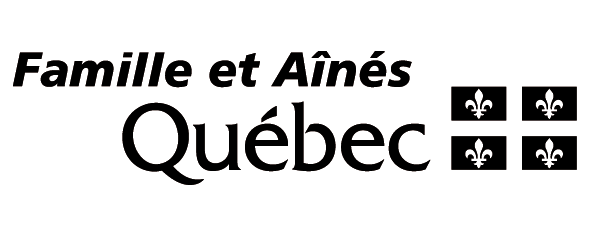 Annexe BAnnexe BAnnexe BAnnexe BAnnexe BAnnexe BAnnexe BAnnexe BAnnexe BAnnexe BAnnexe BAnnexe BAnnexe BAnnexe BAnnexe BAnnexe BAnnexe BAnnexe BAnnexe BAnnexe BAnnexe BAnnexe BAnnexe BAnnexe BAnnexe BAnnexe BAnnexe BAnnexe BAnnexe BAnnexe BAnnexe BAnnexe BAnnexe BAnnexe BAnnexe BAnnexe BAnnexe BAnnexe BEntente particulière concernant la fourniture d’articles personnels d’hygiène  Entente particulière concernant la fourniture d’articles personnels d’hygiène  Entente particulière concernant la fourniture d’articles personnels d’hygiène  Entente particulière concernant la fourniture d’articles personnels d’hygiène  Entente particulière concernant la fourniture d’articles personnels d’hygiène  Entente particulière concernant la fourniture d’articles personnels d’hygiène  Entente particulière concernant la fourniture d’articles personnels d’hygiène  Entente particulière concernant la fourniture d’articles personnels d’hygiène  Entente particulière concernant la fourniture d’articles personnels d’hygiène  Entente particulière concernant la fourniture d’articles personnels d’hygiène  Entente particulière concernant la fourniture d’articles personnels d’hygiène  Entente particulière concernant la fourniture d’articles personnels d’hygiène  Entente particulière concernant la fourniture d’articles personnels d’hygiène  Entente particulière concernant la fourniture d’articles personnels d’hygiène  Entente particulière concernant la fourniture d’articles personnels d’hygiène  Entente particulière concernant la fourniture d’articles personnels d’hygiène  Entente particulière concernant la fourniture d’articles personnels d’hygiène  Entente particulière concernant la fourniture d’articles personnels d’hygiène  Entente particulière concernant la fourniture d’articles personnels d’hygiène  Entente particulière concernant la fourniture d’articles personnels d’hygiène  Entente particulière concernant la fourniture d’articles personnels d’hygiène  Entente particulière concernant la fourniture d’articles personnels d’hygiène  Entente particulière concernant la fourniture d’articles personnels d’hygiène  Entente particulière concernant la fourniture d’articles personnels d’hygiène  Entente particulière concernant la fourniture d’articles personnels d’hygiène  Entente particulière concernant la fourniture d’articles personnels d’hygiène  Entente particulière concernant la fourniture d’articles personnels d’hygiène  Entente particulière concernant la fourniture d’articles personnels d’hygiène  Entente particulière concernant la fourniture d’articles personnels d’hygiène  Entente particulière concernant la fourniture d’articles personnels d’hygiène  Entente particulière concernant la fourniture d’articles personnels d’hygiène  Entente particulière concernant la fourniture d’articles personnels d’hygiène  Entente particulière concernant la fourniture d’articles personnels d’hygiène  Entente particulière concernant la fourniture d’articles personnels d’hygiène  Entente particulière concernant la fourniture d’articles personnels d’hygiène  Entente particulière concernant la fourniture d’articles personnels d’hygiène  Entente particulière concernant la fourniture d’articles personnels d’hygiène  Entente particulière concernant la fourniture d’articles personnels d’hygiène  Entente particulière concernant la fourniture d’articles personnels d’hygiène  Loi sur la protection du consommateur, article 206 et suivantsRèglement sur la contribution réduite, article 10Loi sur la protection du consommateur, article 206 et suivantsRèglement sur la contribution réduite, article 10Loi sur la protection du consommateur, article 206 et suivantsRèglement sur la contribution réduite, article 10Loi sur la protection du consommateur, article 206 et suivantsRèglement sur la contribution réduite, article 10Loi sur la protection du consommateur, article 206 et suivantsRèglement sur la contribution réduite, article 10Loi sur la protection du consommateur, article 206 et suivantsRèglement sur la contribution réduite, article 10Loi sur la protection du consommateur, article 206 et suivantsRèglement sur la contribution réduite, article 10Loi sur la protection du consommateur, article 206 et suivantsRèglement sur la contribution réduite, article 10Loi sur la protection du consommateur, article 206 et suivantsRèglement sur la contribution réduite, article 10Loi sur la protection du consommateur, article 206 et suivantsRèglement sur la contribution réduite, article 10Loi sur la protection du consommateur, article 206 et suivantsRèglement sur la contribution réduite, article 10Loi sur la protection du consommateur, article 206 et suivantsRèglement sur la contribution réduite, article 10Loi sur la protection du consommateur, article 206 et suivantsRèglement sur la contribution réduite, article 10Loi sur la protection du consommateur, article 206 et suivantsRèglement sur la contribution réduite, article 10Loi sur la protection du consommateur, article 206 et suivantsRèglement sur la contribution réduite, article 10Loi sur la protection du consommateur, article 206 et suivantsRèglement sur la contribution réduite, article 10Loi sur la protection du consommateur, article 206 et suivantsRèglement sur la contribution réduite, article 10Loi sur la protection du consommateur, article 206 et suivantsRèglement sur la contribution réduite, article 10Loi sur la protection du consommateur, article 206 et suivantsRèglement sur la contribution réduite, article 10Loi sur la protection du consommateur, article 206 et suivantsRèglement sur la contribution réduite, article 10Loi sur la protection du consommateur, article 206 et suivantsRèglement sur la contribution réduite, article 10Loi sur la protection du consommateur, article 206 et suivantsRèglement sur la contribution réduite, article 10Loi sur la protection du consommateur, article 206 et suivantsRèglement sur la contribution réduite, article 10Loi sur la protection du consommateur, article 206 et suivantsRèglement sur la contribution réduite, article 10Loi sur la protection du consommateur, article 206 et suivantsRèglement sur la contribution réduite, article 10Loi sur la protection du consommateur, article 206 et suivantsRèglement sur la contribution réduite, article 10Loi sur la protection du consommateur, article 206 et suivantsRèglement sur la contribution réduite, article 10Loi sur la protection du consommateur, article 206 et suivantsRèglement sur la contribution réduite, article 10Loi sur la protection du consommateur, article 206 et suivantsRèglement sur la contribution réduite, article 10Loi sur la protection du consommateur, article 206 et suivantsRèglement sur la contribution réduite, article 10Loi sur la protection du consommateur, article 206 et suivantsRèglement sur la contribution réduite, article 10Loi sur la protection du consommateur, article 206 et suivantsRèglement sur la contribution réduite, article 10Loi sur la protection du consommateur, article 206 et suivantsRèglement sur la contribution réduite, article 10Loi sur la protection du consommateur, article 206 et suivantsRèglement sur la contribution réduite, article 10Loi sur la protection du consommateur, article 206 et suivantsRèglement sur la contribution réduite, article 10Loi sur la protection du consommateur, article 206 et suivantsRèglement sur la contribution réduite, article 10Loi sur la protection du consommateur, article 206 et suivantsRèglement sur la contribution réduite, article 10Loi sur la protection du consommateur, article 206 et suivantsRèglement sur la contribution réduite, article 10Note –  La forme masculine utilisée dans ce formulaire désigne aussi bien les femmes que les hommes lorsque le contexte s’y prête.Note –  La forme masculine utilisée dans ce formulaire désigne aussi bien les femmes que les hommes lorsque le contexte s’y prête.Note –  La forme masculine utilisée dans ce formulaire désigne aussi bien les femmes que les hommes lorsque le contexte s’y prête.Note –  La forme masculine utilisée dans ce formulaire désigne aussi bien les femmes que les hommes lorsque le contexte s’y prête.Note –  La forme masculine utilisée dans ce formulaire désigne aussi bien les femmes que les hommes lorsque le contexte s’y prête.Note –  La forme masculine utilisée dans ce formulaire désigne aussi bien les femmes que les hommes lorsque le contexte s’y prête.Note –  La forme masculine utilisée dans ce formulaire désigne aussi bien les femmes que les hommes lorsque le contexte s’y prête.Note –  La forme masculine utilisée dans ce formulaire désigne aussi bien les femmes que les hommes lorsque le contexte s’y prête.Note –  La forme masculine utilisée dans ce formulaire désigne aussi bien les femmes que les hommes lorsque le contexte s’y prête.Note –  La forme masculine utilisée dans ce formulaire désigne aussi bien les femmes que les hommes lorsque le contexte s’y prête.Note –  La forme masculine utilisée dans ce formulaire désigne aussi bien les femmes que les hommes lorsque le contexte s’y prête.Note –  La forme masculine utilisée dans ce formulaire désigne aussi bien les femmes que les hommes lorsque le contexte s’y prête.Note –  La forme masculine utilisée dans ce formulaire désigne aussi bien les femmes que les hommes lorsque le contexte s’y prête.Note –  La forme masculine utilisée dans ce formulaire désigne aussi bien les femmes que les hommes lorsque le contexte s’y prête.Note –  La forme masculine utilisée dans ce formulaire désigne aussi bien les femmes que les hommes lorsque le contexte s’y prête.Note –  La forme masculine utilisée dans ce formulaire désigne aussi bien les femmes que les hommes lorsque le contexte s’y prête.Note –  La forme masculine utilisée dans ce formulaire désigne aussi bien les femmes que les hommes lorsque le contexte s’y prête.Note –  La forme masculine utilisée dans ce formulaire désigne aussi bien les femmes que les hommes lorsque le contexte s’y prête.Note –  La forme masculine utilisée dans ce formulaire désigne aussi bien les femmes que les hommes lorsque le contexte s’y prête.Note –  La forme masculine utilisée dans ce formulaire désigne aussi bien les femmes que les hommes lorsque le contexte s’y prête.Note –  La forme masculine utilisée dans ce formulaire désigne aussi bien les femmes que les hommes lorsque le contexte s’y prête.Note –  La forme masculine utilisée dans ce formulaire désigne aussi bien les femmes que les hommes lorsque le contexte s’y prête.Note –  La forme masculine utilisée dans ce formulaire désigne aussi bien les femmes que les hommes lorsque le contexte s’y prête.Note –  La forme masculine utilisée dans ce formulaire désigne aussi bien les femmes que les hommes lorsque le contexte s’y prête.Note –  La forme masculine utilisée dans ce formulaire désigne aussi bien les femmes que les hommes lorsque le contexte s’y prête.Note –  La forme masculine utilisée dans ce formulaire désigne aussi bien les femmes que les hommes lorsque le contexte s’y prête.Note –  La forme masculine utilisée dans ce formulaire désigne aussi bien les femmes que les hommes lorsque le contexte s’y prête.Note –  La forme masculine utilisée dans ce formulaire désigne aussi bien les femmes que les hommes lorsque le contexte s’y prête.Note –  La forme masculine utilisée dans ce formulaire désigne aussi bien les femmes que les hommes lorsque le contexte s’y prête.Note –  La forme masculine utilisée dans ce formulaire désigne aussi bien les femmes que les hommes lorsque le contexte s’y prête.Note –  La forme masculine utilisée dans ce formulaire désigne aussi bien les femmes que les hommes lorsque le contexte s’y prête.Note –  La forme masculine utilisée dans ce formulaire désigne aussi bien les femmes que les hommes lorsque le contexte s’y prête.Note –  La forme masculine utilisée dans ce formulaire désigne aussi bien les femmes que les hommes lorsque le contexte s’y prête.Note –  La forme masculine utilisée dans ce formulaire désigne aussi bien les femmes que les hommes lorsque le contexte s’y prête.Note –  La forme masculine utilisée dans ce formulaire désigne aussi bien les femmes que les hommes lorsque le contexte s’y prête.Note –  La forme masculine utilisée dans ce formulaire désigne aussi bien les femmes que les hommes lorsque le contexte s’y prête.Note –  La forme masculine utilisée dans ce formulaire désigne aussi bien les femmes que les hommes lorsque le contexte s’y prête.Note –  La forme masculine utilisée dans ce formulaire désigne aussi bien les femmes que les hommes lorsque le contexte s’y prête.Note –  La forme masculine utilisée dans ce formulaire désigne aussi bien les femmes que les hommes lorsque le contexte s’y prête.Entre :Entre :Entre :Entre :Entre :Entre :Entre :Entre :Entre :Entre :Entre :Entre :Entre :Entre :Entre :Entre :Entre :Entre :Entre :Entre :Entre :Entre :Entre :Entre :Entre :Entre :Prestataire de services de garde :Prestataire de services de garde :Prestataire de services de garde :Prestataire de services de garde :Prestataire de services de garde :Prestataire de services de garde :Prestataire de services de garde :Prestataire de services de garde :Prestataire de services de garde :Prestataire de services de garde :Prestataire de services de garde :Prestataire de services de garde :Prestataire de services de garde :Prestataire de services de garde :Prestataire de services de garde :Prestataire de services de garde :Prestataire de services de garde :Prestataire de services de garde :Prestataire de services de garde :Prestataire de services de garde :Prestataire de services de garde :Prestataire de services de garde :Prestataire de services de garde :Prestataire de services de garde :Prestataire de services de garde :Prestataire de services de garde :Prestataire de services de garde :Prestataire de services de garde :Prestataire de services de garde :Prestataire de services de garde :Prestataire de services de garde :Prestataire de services de garde :Prestataire de services de garde :Prestataire de services de garde :Adresse où les services 
seront fournis :Adresse où les services 
seront fournis :Adresse où les services 
seront fournis :Adresse où les services 
seront fournis :Adresse où les services 
seront fournis :Adresse où les services 
seront fournis :Adresse où les services 
seront fournis :Adresse où les services 
seront fournis :Adresse où les services 
seront fournis :Adresse où les services 
seront fournis :Adresse où les services 
seront fournis :Adresse où les services 
seront fournis :Adresse où les services 
seront fournis :Adresse où les services 
seront fournis :Adresse où les services 
seront fournis :Adresse où les services 
seront fournis :Adresse où les services 
seront fournis :NuméroNuméroNuméroNuméroNuméroRueRueRueRueRueRueRueRueRueRueRueRueRueRueRueRueRueRueRueRueRueRueRueRueRueRueRueAdresse où les services 
seront fournis :Adresse où les services 
seront fournis :Adresse où les services 
seront fournis :Adresse où les services 
seront fournis :Adresse où les services 
seront fournis :Adresse où les services 
seront fournis :Adresse où les services 
seront fournis :Adresse où les services 
seront fournis :Adresse où les services 
seront fournis :Adresse où les services 
seront fournis :Adresse où les services 
seront fournis :Adresse où les services 
seront fournis :Adresse où les services 
seront fournis :Adresse où les services 
seront fournis :Adresse où les services 
seront fournis :Adresse où les services 
seront fournis :Adresse où les services 
seront fournis :Ville, village ou municipalitéVille, village ou municipalitéVille, village ou municipalitéVille, village ou municipalitéVille, village ou municipalitéVille, village ou municipalitéVille, village ou municipalitéVille, village ou municipalitéVille, village ou municipalitéVille, village ou municipalitéVille, village ou municipalitéVille, village ou municipalitéVille, village ou municipalitéVille, village ou municipalitéVille, village ou municipalitéVille, village ou municipalitéVille, village ou municipalitéVille, village ou municipalitéVille, village ou municipalitéVille, village ou municipalitéVille, village ou municipalitéVille, village ou municipalitéVille, village ou municipalitéProvinceProvinceProvinceProvinceProvinceProvinceProvinceCode postalCode postalCode postalCode postalCode postalPersonne autorisée 
(le cas échéant) :Personne autorisée 
(le cas échéant) :Personne autorisée 
(le cas échéant) :Personne autorisée 
(le cas échéant) :Personne autorisée 
(le cas échéant) :Personne autorisée 
(le cas échéant) :Personne autorisée 
(le cas échéant) :Personne autorisée 
(le cas échéant) :Personne autorisée 
(le cas échéant) :Personne autorisée 
(le cas échéant) :Personne autorisée 
(le cas échéant) :Personne autorisée 
(le cas échéant) :Personne autorisée 
(le cas échéant) :Personne autorisée 
(le cas échéant) :Personne autorisée 
(le cas échéant) :Personne autorisée 
(le cas échéant) :Personne autorisée 
(le cas échéant) :Nom de familleNom de familleNom de familleNom de familleNom de familleNom de familleNom de familleNom de familleNom de familleNom de familleNom de familleNom de familleNom de familleNom de familleNom de familleNom de familleNom de familleNom de familleNom de familleNom de famillePrénomPrénomPrénomPrénomPrénomPrénomPrénomPrénomPrénomPrénomPrénomPrénomPrénomPrénomPrénomPersonne autorisée 
(le cas échéant) :Personne autorisée 
(le cas échéant) :Personne autorisée 
(le cas échéant) :Personne autorisée 
(le cas échéant) :Personne autorisée 
(le cas échéant) :Personne autorisée 
(le cas échéant) :Personne autorisée 
(le cas échéant) :Personne autorisée 
(le cas échéant) :Personne autorisée 
(le cas échéant) :Personne autorisée 
(le cas échéant) :Personne autorisée 
(le cas échéant) :Personne autorisée 
(le cas échéant) :Personne autorisée 
(le cas échéant) :Personne autorisée 
(le cas échéant) :Personne autorisée 
(le cas échéant) :Personne autorisée 
(le cas échéant) :Personne autorisée 
(le cas échéant) :ci-après désigné le « PRESTATAIRE »ci-après désigné le « PRESTATAIRE »ci-après désigné le « PRESTATAIRE »ci-après désigné le « PRESTATAIRE »ci-après désigné le « PRESTATAIRE »ci-après désigné le « PRESTATAIRE »ci-après désigné le « PRESTATAIRE »ci-après désigné le « PRESTATAIRE »ci-après désigné le « PRESTATAIRE »ci-après désigné le « PRESTATAIRE »ci-après désigné le « PRESTATAIRE »ci-après désigné le « PRESTATAIRE »ci-après désigné le « PRESTATAIRE »ci-après désigné le « PRESTATAIRE »ci-après désigné le « PRESTATAIRE »ci-après désigné le « PRESTATAIRE »ci-après désigné le « PRESTATAIRE »ci-après désigné le « PRESTATAIRE »ci-après désigné le « PRESTATAIRE »ci-après désigné le « PRESTATAIRE »ci-après désigné le « PRESTATAIRE »ci-après désigné le « PRESTATAIRE »ci-après désigné le « PRESTATAIRE »ci-après désigné le « PRESTATAIRE »ci-après désigné le « PRESTATAIRE »ci-après désigné le « PRESTATAIRE »ci-après désigné le « PRESTATAIRE »ci-après désigné le « PRESTATAIRE »ci-après désigné le « PRESTATAIRE »ci-après désigné le « PRESTATAIRE »ci-après désigné le « PRESTATAIRE »ci-après désigné le « PRESTATAIRE »ci-après désigné le « PRESTATAIRE »ci-après désigné le « PRESTATAIRE »ci-après désigné le « PRESTATAIRE »ci-après désigné le « PRESTATAIRE »ci-après désigné le « PRESTATAIRE »ci-après désigné le « PRESTATAIRE »ci-après désigné le « PRESTATAIRE »ci-après désigné le « PRESTATAIRE »ci-après désigné le « PRESTATAIRE »ci-après désigné le « PRESTATAIRE »ci-après désigné le « PRESTATAIRE »ci-après désigné le « PRESTATAIRE »ci-après désigné le « PRESTATAIRE »ci-après désigné le « PRESTATAIRE »ci-après désigné le « PRESTATAIRE »ci-après désigné le « PRESTATAIRE »ci-après désigné le « PRESTATAIRE »ci-après désigné le « PRESTATAIRE »ci-après désigné le « PRESTATAIRE »ci-après désigné le « PRESTATAIRE »ci-après désigné le « PRESTATAIRE »ci-après désigné le « PRESTATAIRE »Et :Et :Et :Et :Et :Et :Et :Et :Et :Et :Et :Et :Et :Et :Et :Et :Et :Et :Et :Et :Et :Et :Et :Et :Et :Et :Nom du parent :Nom du parent :Nom du parent :Nom du parent :Nom du parent :Nom du parent :Nom du parent :Nom du parent :Nom du parent :Nom du parent :Nom du parent :Nom du parent :Nom du parent :Nom du parent :Nom du parent :Nom du parent :Nom du parent :Nom de familleNom de familleNom de familleNom de familleNom de familleNom de familleNom de familleNom de familleNom de familleNom de familleNom de familleNom de familleNom de familleNom de familleNom de familleNom de familleNom de familleNom de familleNom de familleNom de famillePrénomPrénomPrénomPrénomPrénomPrénomPrénomPrénomPrénomPrénomPrénomPrénomPrénomPrénomPrénomNom du parent :Nom du parent :Nom du parent :Nom du parent :Nom du parent :Nom du parent :Nom du parent :Nom du parent :Nom du parent :Nom du parent :Nom du parent :Nom du parent :Nom du parent :Nom du parent :Nom du parent :Nom du parent :Nom du parent :Adresse :Adresse :Adresse :Adresse :Adresse :Adresse :Adresse :Adresse :Adresse :Adresse :Adresse :Adresse :Adresse :Adresse :Adresse :Adresse :Adresse :NuméroNuméroNuméroNuméroNuméroRueRueRueRueRueRueRueRueRueRueRueRueRueRueRueRueRueRueRueRueRueRueRueRueRueRueRueAdresse :Adresse :Adresse :Adresse :Adresse :Adresse :Adresse :Adresse :Adresse :Adresse :Adresse :Adresse :Adresse :Adresse :Adresse :Adresse :Adresse :Ville, village ou municipalitéVille, village ou municipalitéVille, village ou municipalitéVille, village ou municipalitéVille, village ou municipalitéVille, village ou municipalitéVille, village ou municipalitéVille, village ou municipalitéVille, village ou municipalitéVille, village ou municipalitéVille, village ou municipalitéVille, village ou municipalitéVille, village ou municipalitéVille, village ou municipalitéVille, village ou municipalitéVille, village ou municipalitéVille, village ou municipalitéVille, village ou municipalitéVille, village ou municipalitéVille, village ou municipalitéVille, village ou municipalitéVille, village ou municipalitéVille, village ou municipalitéProvinceProvinceProvinceProvinceProvinceProvinceProvinceCode postalCode postalCode postalCode postalCode postalci-après désigné le « PARENT »ci-après désigné le « PARENT »ci-après désigné le « PARENT »ci-après désigné le « PARENT »ci-après désigné le « PARENT »ci-après désigné le « PARENT »ci-après désigné le « PARENT »ci-après désigné le « PARENT »ci-après désigné le « PARENT »ci-après désigné le « PARENT »ci-après désigné le « PARENT »ci-après désigné le « PARENT »ci-après désigné le « PARENT »ci-après désigné le « PARENT »ci-après désigné le « PARENT »ci-après désigné le « PARENT »ci-après désigné le « PARENT »ci-après désigné le « PARENT »ci-après désigné le « PARENT »ci-après désigné le « PARENT »ci-après désigné le « PARENT »ci-après désigné le « PARENT »ci-après désigné le « PARENT »ci-après désigné le « PARENT »ci-après désigné le « PARENT »ci-après désigné le « PARENT »ci-après désigné le « PARENT »ci-après désigné le « PARENT »ci-après désigné le « PARENT »ci-après désigné le « PARENT »ci-après désigné le « PARENT »ci-après désigné le « PARENT »ci-après désigné le « PARENT »ci-après désigné le « PARENT »ci-après désigné le « PARENT »ci-après désigné le « PARENT »ci-après désigné le « PARENT »ci-après désigné le « PARENT »ci-après désigné le « PARENT »ci-après désigné le « PARENT »ci-après désigné le « PARENT »ci-après désigné le « PARENT »ci-après désigné le « PARENT »ci-après désigné le « PARENT »ci-après désigné le « PARENT »ci-après désigné le « PARENT »ci-après désigné le « PARENT »ci-après désigné le « PARENT »ci-après désigné le « PARENT »ci-après désigné le « PARENT »ci-après désigné le « PARENT »ci-après désigné le « PARENT »ci-après désigné le « PARENT »ci-après désigné le « PARENT »Concernant la garde de :Concernant la garde de :Concernant la garde de :Concernant la garde de :Concernant la garde de :Concernant la garde de :Concernant la garde de :Concernant la garde de :Concernant la garde de :Concernant la garde de :Concernant la garde de :Concernant la garde de :Concernant la garde de :Concernant la garde de :Concernant la garde de :Concernant la garde de :Concernant la garde de :Concernant la garde de :Concernant la garde de :Concernant la garde de :Concernant la garde de :Concernant la garde de :Concernant la garde de :Concernant la garde de :Concernant la garde de :Concernant la garde de :Nom de l’enfant :Nom de l’enfant :Nom de l’enfant :Nom de l’enfant :Nom de l’enfant :Nom de l’enfant :Nom de l’enfant :Nom de l’enfant :Nom de l’enfant :Nom de l’enfant :Nom de l’enfant :Nom de l’enfant :Nom de l’enfant :Nom de l’enfant :Nom de l’enfant :Nom de l’enfant :Nom de l’enfant :Nom de familleNom de familleNom de familleNom de familleNom de familleNom de familleNom de familleNom de familleNom de familleNom de familleNom de familleNom de familleNom de familleNom de familleNom de familleNom de familleNom de familleNom de familleNom de familleNom de famillePrénomPrénomPrénomPrénomPrénomPrénomPrénomPrénomPrénomPrénomPrénomPrénomPrénomPrénomPrénomNom de l’enfant :Nom de l’enfant :Nom de l’enfant :Nom de l’enfant :Nom de l’enfant :Nom de l’enfant :Nom de l’enfant :Nom de l’enfant :Nom de l’enfant :Nom de l’enfant :Nom de l’enfant :Nom de l’enfant :Nom de l’enfant :Nom de l’enfant :Nom de l’enfant :Nom de l’enfant :Nom de l’enfant :ci-après désigné l’ « ENFANT »ci-après désigné l’ « ENFANT »ci-après désigné l’ « ENFANT »ci-après désigné l’ « ENFANT »ci-après désigné l’ « ENFANT »ci-après désigné l’ « ENFANT »ci-après désigné l’ « ENFANT »ci-après désigné l’ « ENFANT »ci-après désigné l’ « ENFANT »ci-après désigné l’ « ENFANT »ci-après désigné l’ « ENFANT »ci-après désigné l’ « ENFANT »ci-après désigné l’ « ENFANT »ci-après désigné l’ « ENFANT »ci-après désigné l’ « ENFANT »ci-après désigné l’ « ENFANT »ci-après désigné l’ « ENFANT »ci-après désigné l’ « ENFANT »ci-après désigné l’ « ENFANT »ci-après désigné l’ « ENFANT »ci-après désigné l’ « ENFANT »ci-après désigné l’ « ENFANT »ci-après désigné l’ « ENFANT »ci-après désigné l’ « ENFANT »ci-après désigné l’ « ENFANT »ci-après désigné l’ « ENFANT »ci-après désigné l’ « ENFANT »ci-après désigné l’ « ENFANT »ci-après désigné l’ « ENFANT »ci-après désigné l’ « ENFANT »ci-après désigné l’ « ENFANT »ci-après désigné l’ « ENFANT »ci-après désigné l’ « ENFANT »ci-après désigné l’ « ENFANT »ci-après désigné l’ « ENFANT »ci-après désigné l’ « ENFANT »ci-après désigné l’ « ENFANT »ci-après désigné l’ « ENFANT »ci-après désigné l’ « ENFANT »ci-après désigné l’ « ENFANT »ci-après désigné l’ « ENFANT »ci-après désigné l’ « ENFANT »ci-après désigné l’ « ENFANT »ci-après désigné l’ « ENFANT »ci-après désigné l’ « ENFANT »ci-après désigné l’ « ENFANT »ci-après désigné l’ « ENFANT »ci-après désigné l’ « ENFANT »ci-après désigné l’ « ENFANT »ci-après désigné l’ « ENFANT »ci-après désigné l’ « ENFANT »ci-après désigné l’ « ENFANT »ci-après désigné l’ « ENFANT »ci-après désigné l’ « ENFANT »Article 1. 	Portée de l’ententeArticle 1. 	Portée de l’ententeArticle 1. 	Portée de l’ententeArticle 1. 	Portée de l’ententeArticle 1. 	Portée de l’ententeArticle 1. 	Portée de l’ententeArticle 1. 	Portée de l’ententeArticle 1. 	Portée de l’ententeArticle 1. 	Portée de l’ententeArticle 1. 	Portée de l’ententeArticle 1. 	Portée de l’ententeArticle 1. 	Portée de l’ententeArticle 1. 	Portée de l’ententeArticle 1. 	Portée de l’ententeArticle 1. 	Portée de l’ententeArticle 1. 	Portée de l’ententeArticle 1. 	Portée de l’ententeArticle 1. 	Portée de l’ententeArticle 1. 	Portée de l’ententeArticle 1. 	Portée de l’ententeArticle 1. 	Portée de l’ententeArticle 1. 	Portée de l’ententeArticle 1. 	Portée de l’ententeArticle 1. 	Portée de l’ententeArticle 1. 	Portée de l’ententeArticle 1. 	Portée de l’ententeArticle 1. 	Portée de l’ententeArticle 1. 	Portée de l’ententeArticle 1. 	Portée de l’ententeArticle 1. 	Portée de l’ententeArticle 1. 	Portée de l’ententeArticle 1. 	Portée de l’ententeArticle 1. 	Portée de l’ententeArticle 1. 	Portée de l’ententeArticle 1. 	Portée de l’ententeArticle 1. 	Portée de l’ententeArticle 1. 	Portée de l’ententeArticle 1. 	Portée de l’ententeArticle 1. 	Portée de l’ententeArticle 1. 	Portée de l’ententeArticle 1. 	Portée de l’ententeArticle 1. 	Portée de l’ententeArticle 1. 	Portée de l’ententeArticle 1. 	Portée de l’ententeArticle 1. 	Portée de l’ententeArticle 1. 	Portée de l’ententeArticle 1. 	Portée de l’ententeArticle 1. 	Portée de l’ententeArticle 1. 	Portée de l’ententeArticle 1. 	Portée de l’ententeArticle 1. 	Portée de l’ententeArticle 1. 	Portée de l’ententeArticle 1. 	Portée de l’ententeArticle 1. 	Portée de l’ententeLe Parent admissible à la contribution réduite et le Prestataire ont conclu une entente pour des services de garde éducatifs (entente principale).Le Parent souhaite que son Enfant bénéficie des articles personnels d’hygiène fournis par le Prestataire et pour lesquels il encourt des frais.Le Parent admissible à la contribution réduite et le Prestataire ont conclu une entente pour des services de garde éducatifs (entente principale).Le Parent souhaite que son Enfant bénéficie des articles personnels d’hygiène fournis par le Prestataire et pour lesquels il encourt des frais.Le Parent admissible à la contribution réduite et le Prestataire ont conclu une entente pour des services de garde éducatifs (entente principale).Le Parent souhaite que son Enfant bénéficie des articles personnels d’hygiène fournis par le Prestataire et pour lesquels il encourt des frais.Le Parent admissible à la contribution réduite et le Prestataire ont conclu une entente pour des services de garde éducatifs (entente principale).Le Parent souhaite que son Enfant bénéficie des articles personnels d’hygiène fournis par le Prestataire et pour lesquels il encourt des frais.Le Parent admissible à la contribution réduite et le Prestataire ont conclu une entente pour des services de garde éducatifs (entente principale).Le Parent souhaite que son Enfant bénéficie des articles personnels d’hygiène fournis par le Prestataire et pour lesquels il encourt des frais.Le Parent admissible à la contribution réduite et le Prestataire ont conclu une entente pour des services de garde éducatifs (entente principale).Le Parent souhaite que son Enfant bénéficie des articles personnels d’hygiène fournis par le Prestataire et pour lesquels il encourt des frais.Le Parent admissible à la contribution réduite et le Prestataire ont conclu une entente pour des services de garde éducatifs (entente principale).Le Parent souhaite que son Enfant bénéficie des articles personnels d’hygiène fournis par le Prestataire et pour lesquels il encourt des frais.Le Parent admissible à la contribution réduite et le Prestataire ont conclu une entente pour des services de garde éducatifs (entente principale).Le Parent souhaite que son Enfant bénéficie des articles personnels d’hygiène fournis par le Prestataire et pour lesquels il encourt des frais.Le Parent admissible à la contribution réduite et le Prestataire ont conclu une entente pour des services de garde éducatifs (entente principale).Le Parent souhaite que son Enfant bénéficie des articles personnels d’hygiène fournis par le Prestataire et pour lesquels il encourt des frais.Le Parent admissible à la contribution réduite et le Prestataire ont conclu une entente pour des services de garde éducatifs (entente principale).Le Parent souhaite que son Enfant bénéficie des articles personnels d’hygiène fournis par le Prestataire et pour lesquels il encourt des frais.Le Parent admissible à la contribution réduite et le Prestataire ont conclu une entente pour des services de garde éducatifs (entente principale).Le Parent souhaite que son Enfant bénéficie des articles personnels d’hygiène fournis par le Prestataire et pour lesquels il encourt des frais.Le Parent admissible à la contribution réduite et le Prestataire ont conclu une entente pour des services de garde éducatifs (entente principale).Le Parent souhaite que son Enfant bénéficie des articles personnels d’hygiène fournis par le Prestataire et pour lesquels il encourt des frais.Le Parent admissible à la contribution réduite et le Prestataire ont conclu une entente pour des services de garde éducatifs (entente principale).Le Parent souhaite que son Enfant bénéficie des articles personnels d’hygiène fournis par le Prestataire et pour lesquels il encourt des frais.Le Parent admissible à la contribution réduite et le Prestataire ont conclu une entente pour des services de garde éducatifs (entente principale).Le Parent souhaite que son Enfant bénéficie des articles personnels d’hygiène fournis par le Prestataire et pour lesquels il encourt des frais.Le Parent admissible à la contribution réduite et le Prestataire ont conclu une entente pour des services de garde éducatifs (entente principale).Le Parent souhaite que son Enfant bénéficie des articles personnels d’hygiène fournis par le Prestataire et pour lesquels il encourt des frais.Le Parent admissible à la contribution réduite et le Prestataire ont conclu une entente pour des services de garde éducatifs (entente principale).Le Parent souhaite que son Enfant bénéficie des articles personnels d’hygiène fournis par le Prestataire et pour lesquels il encourt des frais.Le Parent admissible à la contribution réduite et le Prestataire ont conclu une entente pour des services de garde éducatifs (entente principale).Le Parent souhaite que son Enfant bénéficie des articles personnels d’hygiène fournis par le Prestataire et pour lesquels il encourt des frais.Le Parent admissible à la contribution réduite et le Prestataire ont conclu une entente pour des services de garde éducatifs (entente principale).Le Parent souhaite que son Enfant bénéficie des articles personnels d’hygiène fournis par le Prestataire et pour lesquels il encourt des frais.Le Parent admissible à la contribution réduite et le Prestataire ont conclu une entente pour des services de garde éducatifs (entente principale).Le Parent souhaite que son Enfant bénéficie des articles personnels d’hygiène fournis par le Prestataire et pour lesquels il encourt des frais.Le Parent admissible à la contribution réduite et le Prestataire ont conclu une entente pour des services de garde éducatifs (entente principale).Le Parent souhaite que son Enfant bénéficie des articles personnels d’hygiène fournis par le Prestataire et pour lesquels il encourt des frais.Le Parent admissible à la contribution réduite et le Prestataire ont conclu une entente pour des services de garde éducatifs (entente principale).Le Parent souhaite que son Enfant bénéficie des articles personnels d’hygiène fournis par le Prestataire et pour lesquels il encourt des frais.Le Parent admissible à la contribution réduite et le Prestataire ont conclu une entente pour des services de garde éducatifs (entente principale).Le Parent souhaite que son Enfant bénéficie des articles personnels d’hygiène fournis par le Prestataire et pour lesquels il encourt des frais.Le Parent admissible à la contribution réduite et le Prestataire ont conclu une entente pour des services de garde éducatifs (entente principale).Le Parent souhaite que son Enfant bénéficie des articles personnels d’hygiène fournis par le Prestataire et pour lesquels il encourt des frais.Le Parent admissible à la contribution réduite et le Prestataire ont conclu une entente pour des services de garde éducatifs (entente principale).Le Parent souhaite que son Enfant bénéficie des articles personnels d’hygiène fournis par le Prestataire et pour lesquels il encourt des frais.Le Parent admissible à la contribution réduite et le Prestataire ont conclu une entente pour des services de garde éducatifs (entente principale).Le Parent souhaite que son Enfant bénéficie des articles personnels d’hygiène fournis par le Prestataire et pour lesquels il encourt des frais.Le Parent admissible à la contribution réduite et le Prestataire ont conclu une entente pour des services de garde éducatifs (entente principale).Le Parent souhaite que son Enfant bénéficie des articles personnels d’hygiène fournis par le Prestataire et pour lesquels il encourt des frais.Le Parent admissible à la contribution réduite et le Prestataire ont conclu une entente pour des services de garde éducatifs (entente principale).Le Parent souhaite que son Enfant bénéficie des articles personnels d’hygiène fournis par le Prestataire et pour lesquels il encourt des frais.Le Parent admissible à la contribution réduite et le Prestataire ont conclu une entente pour des services de garde éducatifs (entente principale).Le Parent souhaite que son Enfant bénéficie des articles personnels d’hygiène fournis par le Prestataire et pour lesquels il encourt des frais.Le Parent admissible à la contribution réduite et le Prestataire ont conclu une entente pour des services de garde éducatifs (entente principale).Le Parent souhaite que son Enfant bénéficie des articles personnels d’hygiène fournis par le Prestataire et pour lesquels il encourt des frais.Le Parent admissible à la contribution réduite et le Prestataire ont conclu une entente pour des services de garde éducatifs (entente principale).Le Parent souhaite que son Enfant bénéficie des articles personnels d’hygiène fournis par le Prestataire et pour lesquels il encourt des frais.Le Parent admissible à la contribution réduite et le Prestataire ont conclu une entente pour des services de garde éducatifs (entente principale).Le Parent souhaite que son Enfant bénéficie des articles personnels d’hygiène fournis par le Prestataire et pour lesquels il encourt des frais.Le Parent admissible à la contribution réduite et le Prestataire ont conclu une entente pour des services de garde éducatifs (entente principale).Le Parent souhaite que son Enfant bénéficie des articles personnels d’hygiène fournis par le Prestataire et pour lesquels il encourt des frais.Le Parent admissible à la contribution réduite et le Prestataire ont conclu une entente pour des services de garde éducatifs (entente principale).Le Parent souhaite que son Enfant bénéficie des articles personnels d’hygiène fournis par le Prestataire et pour lesquels il encourt des frais.Le Parent admissible à la contribution réduite et le Prestataire ont conclu une entente pour des services de garde éducatifs (entente principale).Le Parent souhaite que son Enfant bénéficie des articles personnels d’hygiène fournis par le Prestataire et pour lesquels il encourt des frais.Le Parent admissible à la contribution réduite et le Prestataire ont conclu une entente pour des services de garde éducatifs (entente principale).Le Parent souhaite que son Enfant bénéficie des articles personnels d’hygiène fournis par le Prestataire et pour lesquels il encourt des frais.Le Parent admissible à la contribution réduite et le Prestataire ont conclu une entente pour des services de garde éducatifs (entente principale).Le Parent souhaite que son Enfant bénéficie des articles personnels d’hygiène fournis par le Prestataire et pour lesquels il encourt des frais.Le Parent admissible à la contribution réduite et le Prestataire ont conclu une entente pour des services de garde éducatifs (entente principale).Le Parent souhaite que son Enfant bénéficie des articles personnels d’hygiène fournis par le Prestataire et pour lesquels il encourt des frais.Le Parent admissible à la contribution réduite et le Prestataire ont conclu une entente pour des services de garde éducatifs (entente principale).Le Parent souhaite que son Enfant bénéficie des articles personnels d’hygiène fournis par le Prestataire et pour lesquels il encourt des frais.Le Parent admissible à la contribution réduite et le Prestataire ont conclu une entente pour des services de garde éducatifs (entente principale).Le Parent souhaite que son Enfant bénéficie des articles personnels d’hygiène fournis par le Prestataire et pour lesquels il encourt des frais.Le Parent admissible à la contribution réduite et le Prestataire ont conclu une entente pour des services de garde éducatifs (entente principale).Le Parent souhaite que son Enfant bénéficie des articles personnels d’hygiène fournis par le Prestataire et pour lesquels il encourt des frais.Le Parent admissible à la contribution réduite et le Prestataire ont conclu une entente pour des services de garde éducatifs (entente principale).Le Parent souhaite que son Enfant bénéficie des articles personnels d’hygiène fournis par le Prestataire et pour lesquels il encourt des frais.Le Parent admissible à la contribution réduite et le Prestataire ont conclu une entente pour des services de garde éducatifs (entente principale).Le Parent souhaite que son Enfant bénéficie des articles personnels d’hygiène fournis par le Prestataire et pour lesquels il encourt des frais.Le Parent admissible à la contribution réduite et le Prestataire ont conclu une entente pour des services de garde éducatifs (entente principale).Le Parent souhaite que son Enfant bénéficie des articles personnels d’hygiène fournis par le Prestataire et pour lesquels il encourt des frais.Le Parent admissible à la contribution réduite et le Prestataire ont conclu une entente pour des services de garde éducatifs (entente principale).Le Parent souhaite que son Enfant bénéficie des articles personnels d’hygiène fournis par le Prestataire et pour lesquels il encourt des frais.Le Parent admissible à la contribution réduite et le Prestataire ont conclu une entente pour des services de garde éducatifs (entente principale).Le Parent souhaite que son Enfant bénéficie des articles personnels d’hygiène fournis par le Prestataire et pour lesquels il encourt des frais.Le Parent admissible à la contribution réduite et le Prestataire ont conclu une entente pour des services de garde éducatifs (entente principale).Le Parent souhaite que son Enfant bénéficie des articles personnels d’hygiène fournis par le Prestataire et pour lesquels il encourt des frais.Le Parent admissible à la contribution réduite et le Prestataire ont conclu une entente pour des services de garde éducatifs (entente principale).Le Parent souhaite que son Enfant bénéficie des articles personnels d’hygiène fournis par le Prestataire et pour lesquels il encourt des frais.Le Parent admissible à la contribution réduite et le Prestataire ont conclu une entente pour des services de garde éducatifs (entente principale).Le Parent souhaite que son Enfant bénéficie des articles personnels d’hygiène fournis par le Prestataire et pour lesquels il encourt des frais.Le Parent admissible à la contribution réduite et le Prestataire ont conclu une entente pour des services de garde éducatifs (entente principale).Le Parent souhaite que son Enfant bénéficie des articles personnels d’hygiène fournis par le Prestataire et pour lesquels il encourt des frais.Le Parent admissible à la contribution réduite et le Prestataire ont conclu une entente pour des services de garde éducatifs (entente principale).Le Parent souhaite que son Enfant bénéficie des articles personnels d’hygiène fournis par le Prestataire et pour lesquels il encourt des frais.Le Parent admissible à la contribution réduite et le Prestataire ont conclu une entente pour des services de garde éducatifs (entente principale).Le Parent souhaite que son Enfant bénéficie des articles personnels d’hygiène fournis par le Prestataire et pour lesquels il encourt des frais.Le Parent admissible à la contribution réduite et le Prestataire ont conclu une entente pour des services de garde éducatifs (entente principale).Le Parent souhaite que son Enfant bénéficie des articles personnels d’hygiène fournis par le Prestataire et pour lesquels il encourt des frais.Le Parent admissible à la contribution réduite et le Prestataire ont conclu une entente pour des services de garde éducatifs (entente principale).Le Parent souhaite que son Enfant bénéficie des articles personnels d’hygiène fournis par le Prestataire et pour lesquels il encourt des frais.Le Parent admissible à la contribution réduite et le Prestataire ont conclu une entente pour des services de garde éducatifs (entente principale).Le Parent souhaite que son Enfant bénéficie des articles personnels d’hygiène fournis par le Prestataire et pour lesquels il encourt des frais.Article 2. 	Description des articles personnels d’hygiène fournis à l’EnfantArticle 2. 	Description des articles personnels d’hygiène fournis à l’EnfantArticle 2. 	Description des articles personnels d’hygiène fournis à l’EnfantArticle 2. 	Description des articles personnels d’hygiène fournis à l’EnfantArticle 2. 	Description des articles personnels d’hygiène fournis à l’EnfantArticle 2. 	Description des articles personnels d’hygiène fournis à l’EnfantArticle 2. 	Description des articles personnels d’hygiène fournis à l’EnfantArticle 2. 	Description des articles personnels d’hygiène fournis à l’EnfantArticle 2. 	Description des articles personnels d’hygiène fournis à l’EnfantArticle 2. 	Description des articles personnels d’hygiène fournis à l’EnfantArticle 2. 	Description des articles personnels d’hygiène fournis à l’EnfantArticle 2. 	Description des articles personnels d’hygiène fournis à l’EnfantArticle 2. 	Description des articles personnels d’hygiène fournis à l’EnfantArticle 2. 	Description des articles personnels d’hygiène fournis à l’EnfantArticle 2. 	Description des articles personnels d’hygiène fournis à l’EnfantArticle 2. 	Description des articles personnels d’hygiène fournis à l’EnfantArticle 2. 	Description des articles personnels d’hygiène fournis à l’EnfantArticle 2. 	Description des articles personnels d’hygiène fournis à l’EnfantArticle 2. 	Description des articles personnels d’hygiène fournis à l’EnfantArticle 2. 	Description des articles personnels d’hygiène fournis à l’EnfantArticle 2. 	Description des articles personnels d’hygiène fournis à l’EnfantArticle 2. 	Description des articles personnels d’hygiène fournis à l’EnfantArticle 2. 	Description des articles personnels d’hygiène fournis à l’EnfantArticle 2. 	Description des articles personnels d’hygiène fournis à l’EnfantArticle 2. 	Description des articles personnels d’hygiène fournis à l’EnfantArticle 2. 	Description des articles personnels d’hygiène fournis à l’EnfantArticle 2. 	Description des articles personnels d’hygiène fournis à l’EnfantArticle 2. 	Description des articles personnels d’hygiène fournis à l’EnfantArticle 2. 	Description des articles personnels d’hygiène fournis à l’EnfantArticle 2. 	Description des articles personnels d’hygiène fournis à l’EnfantArticle 2. 	Description des articles personnels d’hygiène fournis à l’EnfantArticle 2. 	Description des articles personnels d’hygiène fournis à l’EnfantArticle 2. 	Description des articles personnels d’hygiène fournis à l’EnfantArticle 2. 	Description des articles personnels d’hygiène fournis à l’EnfantArticle 2. 	Description des articles personnels d’hygiène fournis à l’EnfantArticle 2. 	Description des articles personnels d’hygiène fournis à l’EnfantArticle 2. 	Description des articles personnels d’hygiène fournis à l’EnfantArticle 2. 	Description des articles personnels d’hygiène fournis à l’EnfantArticle 2. 	Description des articles personnels d’hygiène fournis à l’EnfantArticle 2. 	Description des articles personnels d’hygiène fournis à l’EnfantArticle 2. 	Description des articles personnels d’hygiène fournis à l’EnfantArticle 2. 	Description des articles personnels d’hygiène fournis à l’EnfantArticle 2. 	Description des articles personnels d’hygiène fournis à l’EnfantArticle 2. 	Description des articles personnels d’hygiène fournis à l’EnfantArticle 2. 	Description des articles personnels d’hygiène fournis à l’EnfantArticle 2. 	Description des articles personnels d’hygiène fournis à l’EnfantArticle 2. 	Description des articles personnels d’hygiène fournis à l’EnfantArticle 2. 	Description des articles personnels d’hygiène fournis à l’EnfantArticle 2. 	Description des articles personnels d’hygiène fournis à l’EnfantArticle 2. 	Description des articles personnels d’hygiène fournis à l’EnfantArticle 2. 	Description des articles personnels d’hygiène fournis à l’EnfantArticle 2. 	Description des articles personnels d’hygiène fournis à l’EnfantArticle 2. 	Description des articles personnels d’hygiène fournis à l’EnfantArticle 2. 	Description des articles personnels d’hygiène fournis à l’EnfantDescription de l’article personnel d’hygièneDescription de l’article personnel d’hygièneDescription de l’article personnel d’hygièneDescription de l’article personnel d’hygièneDescription de l’article personnel d’hygièneDescription de l’article personnel d’hygièneDescription de l’article personnel d’hygièneDescription de l’article personnel d’hygièneDescription de l’article personnel d’hygièneDescription de l’article personnel d’hygièneDescription de l’article personnel d’hygièneDescription de l’article personnel d’hygièneDescription de l’article personnel d’hygièneDescription de l’article personnel d’hygièneDescription de l’article personnel d’hygièneDescription de l’article personnel d’hygièneDescription de l’article personnel d’hygièneDescription de l’article personnel d’hygièneDescription de l’article personnel d’hygièneDescription de l’article personnel d’hygièneDescription de l’article personnel d’hygièneDescription de l’article personnel d’hygièneDescription de l’article personnel d’hygièneDescription de l’article personnel d’hygièneDescription de l’article personnel d’hygièneDescription de l’article personnel d’hygièneDescription de l’article personnel d’hygièneDescription de l’article personnel d’hygièneDescription de l’article personnel d’hygièneDescription de l’article personnel d’hygièneDescription de l’article personnel d’hygièneNombre 
d’articlesPrix
unitairePrix
unitairePrix
unitairePrix
unitairePrix
unitairePrix
unitairePrix
unitairePrix
unitairePrix
unitairePrix
unitaireTotalTotalTotalTotalTotal$$$   0,00   0,00   0,00$$$$$   0,00   0,00   0,00$$$$$   0,00   0,00   0,00$$$$$   0,00   0,00   0,00$$$$$   0,00   0,00   0,00$$$$$   0,00   0,00   0,00$$Somme totale à débourser par le Parent :Somme totale à débourser par le Parent :Somme totale à débourser par le Parent :Somme totale à débourser par le Parent :Somme totale à débourser par le Parent :Somme totale à débourser par le Parent :Somme totale à débourser par le Parent :Somme totale à débourser par le Parent :Somme totale à débourser par le Parent :Somme totale à débourser par le Parent :Somme totale à débourser par le Parent :Somme totale à débourser par le Parent :Somme totale à débourser par le Parent :Somme totale à débourser par le Parent :Somme totale à débourser par le Parent :Somme totale à débourser par le Parent :Somme totale à débourser par le Parent :Somme totale à débourser par le Parent :Somme totale à débourser par le Parent :Somme totale à débourser par le Parent :Somme totale à débourser par le Parent :Somme totale à débourser par le Parent :Somme totale à débourser par le Parent :Somme totale à débourser par le Parent :Somme totale à débourser par le Parent :Somme totale à débourser par le Parent :Somme totale à débourser par le Parent :Somme totale à débourser par le Parent :Somme totale à débourser par le Parent :Somme totale à débourser par le Parent :Somme totale à débourser par le Parent :Somme totale à débourser par le Parent :Somme totale à débourser par le Parent :Somme totale à débourser par le Parent :Somme totale à débourser par le Parent :Somme totale à débourser par le Parent :Somme totale à débourser par le Parent :Somme totale à débourser par le Parent :Somme totale à débourser par le Parent :Somme totale à débourser par le Parent :Somme totale à débourser par le Parent :Somme totale à débourser par le Parent :Somme totale à débourser par le Parent :   0,00   0,00   0,00$$Article 3. 	Modalité de paiementArticle 3. 	Modalité de paiementArticle 3. 	Modalité de paiementArticle 3. 	Modalité de paiementArticle 3. 	Modalité de paiementArticle 3. 	Modalité de paiementArticle 3. 	Modalité de paiementArticle 3. 	Modalité de paiementArticle 3. 	Modalité de paiementArticle 3. 	Modalité de paiementArticle 3. 	Modalité de paiementArticle 3. 	Modalité de paiementArticle 3. 	Modalité de paiementArticle 3. 	Modalité de paiementArticle 3. 	Modalité de paiementArticle 3. 	Modalité de paiementArticle 3. 	Modalité de paiementArticle 3. 	Modalité de paiementArticle 3. 	Modalité de paiementArticle 3. 	Modalité de paiementArticle 3. 	Modalité de paiementArticle 3. 	Modalité de paiementArticle 3. 	Modalité de paiementArticle 3. 	Modalité de paiementArticle 3. 	Modalité de paiementArticle 3. 	Modalité de paiementArticle 3. 	Modalité de paiementArticle 3. 	Modalité de paiementArticle 3. 	Modalité de paiementArticle 3. 	Modalité de paiementArticle 3. 	Modalité de paiementArticle 3. 	Modalité de paiementArticle 3. 	Modalité de paiementArticle 3. 	Modalité de paiementArticle 3. 	Modalité de paiementArticle 3. 	Modalité de paiementArticle 3. 	Modalité de paiementArticle 3. 	Modalité de paiementArticle 3. 	Modalité de paiementArticle 3. 	Modalité de paiementArticle 3. 	Modalité de paiementArticle 3. 	Modalité de paiementArticle 3. 	Modalité de paiementArticle 3. 	Modalité de paiementArticle 3. 	Modalité de paiementArticle 3. 	Modalité de paiementArticle 3. 	Modalité de paiementArticle 3. 	Modalité de paiementArticle 3. 	Modalité de paiementArticle 3. 	Modalité de paiementArticle 3. 	Modalité de paiementArticle 3. 	Modalité de paiementArticle 3. 	Modalité de paiementArticle 3. 	Modalité de paiementLes frais pour les articles requis seront payables le Les frais pour les articles requis seront payables le Les frais pour les articles requis seront payables le Les frais pour les articles requis seront payables le Les frais pour les articles requis seront payables le Les frais pour les articles requis seront payables le Les frais pour les articles requis seront payables le Les frais pour les articles requis seront payables le Les frais pour les articles requis seront payables le Les frais pour les articles requis seront payables le Les frais pour les articles requis seront payables le Les frais pour les articles requis seront payables le Les frais pour les articles requis seront payables le Les frais pour les articles requis seront payables le Les frais pour les articles requis seront payables le Les frais pour les articles requis seront payables le Les frais pour les articles requis seront payables le Les frais pour les articles requis seront payables le Les frais pour les articles requis seront payables le Les frais pour les articles requis seront payables le Les frais pour les articles requis seront payables le Les frais pour les articles requis seront payables le Les frais pour les articles requis seront payables le ................De la manière suivante :De la manière suivante :De la manière suivante :De la manière suivante :De la manière suivante :De la manière suivante :De la manière suivante :Article 4. 	Résiliation de l’ententeArticle 4. 	Résiliation de l’ententeArticle 4. 	Résiliation de l’ententeArticle 4. 	Résiliation de l’ententeArticle 4. 	Résiliation de l’ententeArticle 4. 	Résiliation de l’ententeArticle 4. 	Résiliation de l’ententeArticle 4. 	Résiliation de l’ententeArticle 4. 	Résiliation de l’ententeArticle 4. 	Résiliation de l’ententeArticle 4. 	Résiliation de l’ententeArticle 4. 	Résiliation de l’ententeArticle 4. 	Résiliation de l’ententeArticle 4. 	Résiliation de l’ententeArticle 4. 	Résiliation de l’ententeArticle 4. 	Résiliation de l’ententeArticle 4. 	Résiliation de l’ententeArticle 4. 	Résiliation de l’ententeArticle 4. 	Résiliation de l’ententeArticle 4. 	Résiliation de l’ententeArticle 4. 	Résiliation de l’ententeArticle 4. 	Résiliation de l’ententeArticle 4. 	Résiliation de l’ententeArticle 4. 	Résiliation de l’ententeArticle 4. 	Résiliation de l’ententeArticle 4. 	Résiliation de l’ententeArticle 4. 	Résiliation de l’ententeArticle 4. 	Résiliation de l’ententeArticle 4. 	Résiliation de l’ententeArticle 4. 	Résiliation de l’ententeArticle 4. 	Résiliation de l’ententeArticle 4. 	Résiliation de l’ententeArticle 4. 	Résiliation de l’ententeArticle 4. 	Résiliation de l’ententeArticle 4. 	Résiliation de l’ententeArticle 4. 	Résiliation de l’ententeArticle 4. 	Résiliation de l’ententeArticle 4. 	Résiliation de l’ententeArticle 4. 	Résiliation de l’ententeArticle 4. 	Résiliation de l’ententeArticle 4. 	Résiliation de l’ententeArticle 4. 	Résiliation de l’ententeArticle 4. 	Résiliation de l’ententeArticle 4. 	Résiliation de l’ententeArticle 4. 	Résiliation de l’ententeArticle 4. 	Résiliation de l’ententeArticle 4. 	Résiliation de l’ententeArticle 4. 	Résiliation de l’ententeArticle 4. 	Résiliation de l’ententeArticle 4. 	Résiliation de l’ententeArticle 4. 	Résiliation de l’ententeArticle 4. 	Résiliation de l’ententeArticle 4. 	Résiliation de l’ententeArticle 4. 	Résiliation de l’ententeLe Parent peut mettre fin à la présente entente en tout temps en donnant un avis écrit au Prestataire. Celui-ci est alors tenu, dans les 10 jours de la réception de cet avis, de restituer au Parent les sommes qu’il a perçues en vertu de l’article 3, déduction faite du coût des biens qu’il a déjà fournis. Il en va de même lorsque le Prestataire désire mettre fin à la présente entente ou lorsqu’il est mis fin à l’entente de services de garde conclue entre les parties.Le Parent peut mettre fin à la présente entente en tout temps en donnant un avis écrit au Prestataire. Celui-ci est alors tenu, dans les 10 jours de la réception de cet avis, de restituer au Parent les sommes qu’il a perçues en vertu de l’article 3, déduction faite du coût des biens qu’il a déjà fournis. Il en va de même lorsque le Prestataire désire mettre fin à la présente entente ou lorsqu’il est mis fin à l’entente de services de garde conclue entre les parties.Le Parent peut mettre fin à la présente entente en tout temps en donnant un avis écrit au Prestataire. Celui-ci est alors tenu, dans les 10 jours de la réception de cet avis, de restituer au Parent les sommes qu’il a perçues en vertu de l’article 3, déduction faite du coût des biens qu’il a déjà fournis. Il en va de même lorsque le Prestataire désire mettre fin à la présente entente ou lorsqu’il est mis fin à l’entente de services de garde conclue entre les parties.Le Parent peut mettre fin à la présente entente en tout temps en donnant un avis écrit au Prestataire. Celui-ci est alors tenu, dans les 10 jours de la réception de cet avis, de restituer au Parent les sommes qu’il a perçues en vertu de l’article 3, déduction faite du coût des biens qu’il a déjà fournis. Il en va de même lorsque le Prestataire désire mettre fin à la présente entente ou lorsqu’il est mis fin à l’entente de services de garde conclue entre les parties.Le Parent peut mettre fin à la présente entente en tout temps en donnant un avis écrit au Prestataire. Celui-ci est alors tenu, dans les 10 jours de la réception de cet avis, de restituer au Parent les sommes qu’il a perçues en vertu de l’article 3, déduction faite du coût des biens qu’il a déjà fournis. Il en va de même lorsque le Prestataire désire mettre fin à la présente entente ou lorsqu’il est mis fin à l’entente de services de garde conclue entre les parties.Le Parent peut mettre fin à la présente entente en tout temps en donnant un avis écrit au Prestataire. Celui-ci est alors tenu, dans les 10 jours de la réception de cet avis, de restituer au Parent les sommes qu’il a perçues en vertu de l’article 3, déduction faite du coût des biens qu’il a déjà fournis. Il en va de même lorsque le Prestataire désire mettre fin à la présente entente ou lorsqu’il est mis fin à l’entente de services de garde conclue entre les parties.Le Parent peut mettre fin à la présente entente en tout temps en donnant un avis écrit au Prestataire. Celui-ci est alors tenu, dans les 10 jours de la réception de cet avis, de restituer au Parent les sommes qu’il a perçues en vertu de l’article 3, déduction faite du coût des biens qu’il a déjà fournis. Il en va de même lorsque le Prestataire désire mettre fin à la présente entente ou lorsqu’il est mis fin à l’entente de services de garde conclue entre les parties.Le Parent peut mettre fin à la présente entente en tout temps en donnant un avis écrit au Prestataire. Celui-ci est alors tenu, dans les 10 jours de la réception de cet avis, de restituer au Parent les sommes qu’il a perçues en vertu de l’article 3, déduction faite du coût des biens qu’il a déjà fournis. Il en va de même lorsque le Prestataire désire mettre fin à la présente entente ou lorsqu’il est mis fin à l’entente de services de garde conclue entre les parties.Le Parent peut mettre fin à la présente entente en tout temps en donnant un avis écrit au Prestataire. Celui-ci est alors tenu, dans les 10 jours de la réception de cet avis, de restituer au Parent les sommes qu’il a perçues en vertu de l’article 3, déduction faite du coût des biens qu’il a déjà fournis. Il en va de même lorsque le Prestataire désire mettre fin à la présente entente ou lorsqu’il est mis fin à l’entente de services de garde conclue entre les parties.Le Parent peut mettre fin à la présente entente en tout temps en donnant un avis écrit au Prestataire. Celui-ci est alors tenu, dans les 10 jours de la réception de cet avis, de restituer au Parent les sommes qu’il a perçues en vertu de l’article 3, déduction faite du coût des biens qu’il a déjà fournis. Il en va de même lorsque le Prestataire désire mettre fin à la présente entente ou lorsqu’il est mis fin à l’entente de services de garde conclue entre les parties.Le Parent peut mettre fin à la présente entente en tout temps en donnant un avis écrit au Prestataire. Celui-ci est alors tenu, dans les 10 jours de la réception de cet avis, de restituer au Parent les sommes qu’il a perçues en vertu de l’article 3, déduction faite du coût des biens qu’il a déjà fournis. Il en va de même lorsque le Prestataire désire mettre fin à la présente entente ou lorsqu’il est mis fin à l’entente de services de garde conclue entre les parties.Le Parent peut mettre fin à la présente entente en tout temps en donnant un avis écrit au Prestataire. Celui-ci est alors tenu, dans les 10 jours de la réception de cet avis, de restituer au Parent les sommes qu’il a perçues en vertu de l’article 3, déduction faite du coût des biens qu’il a déjà fournis. Il en va de même lorsque le Prestataire désire mettre fin à la présente entente ou lorsqu’il est mis fin à l’entente de services de garde conclue entre les parties.Le Parent peut mettre fin à la présente entente en tout temps en donnant un avis écrit au Prestataire. Celui-ci est alors tenu, dans les 10 jours de la réception de cet avis, de restituer au Parent les sommes qu’il a perçues en vertu de l’article 3, déduction faite du coût des biens qu’il a déjà fournis. Il en va de même lorsque le Prestataire désire mettre fin à la présente entente ou lorsqu’il est mis fin à l’entente de services de garde conclue entre les parties.Le Parent peut mettre fin à la présente entente en tout temps en donnant un avis écrit au Prestataire. Celui-ci est alors tenu, dans les 10 jours de la réception de cet avis, de restituer au Parent les sommes qu’il a perçues en vertu de l’article 3, déduction faite du coût des biens qu’il a déjà fournis. Il en va de même lorsque le Prestataire désire mettre fin à la présente entente ou lorsqu’il est mis fin à l’entente de services de garde conclue entre les parties.Le Parent peut mettre fin à la présente entente en tout temps en donnant un avis écrit au Prestataire. Celui-ci est alors tenu, dans les 10 jours de la réception de cet avis, de restituer au Parent les sommes qu’il a perçues en vertu de l’article 3, déduction faite du coût des biens qu’il a déjà fournis. Il en va de même lorsque le Prestataire désire mettre fin à la présente entente ou lorsqu’il est mis fin à l’entente de services de garde conclue entre les parties.Le Parent peut mettre fin à la présente entente en tout temps en donnant un avis écrit au Prestataire. Celui-ci est alors tenu, dans les 10 jours de la réception de cet avis, de restituer au Parent les sommes qu’il a perçues en vertu de l’article 3, déduction faite du coût des biens qu’il a déjà fournis. Il en va de même lorsque le Prestataire désire mettre fin à la présente entente ou lorsqu’il est mis fin à l’entente de services de garde conclue entre les parties.Le Parent peut mettre fin à la présente entente en tout temps en donnant un avis écrit au Prestataire. Celui-ci est alors tenu, dans les 10 jours de la réception de cet avis, de restituer au Parent les sommes qu’il a perçues en vertu de l’article 3, déduction faite du coût des biens qu’il a déjà fournis. Il en va de même lorsque le Prestataire désire mettre fin à la présente entente ou lorsqu’il est mis fin à l’entente de services de garde conclue entre les parties.Le Parent peut mettre fin à la présente entente en tout temps en donnant un avis écrit au Prestataire. Celui-ci est alors tenu, dans les 10 jours de la réception de cet avis, de restituer au Parent les sommes qu’il a perçues en vertu de l’article 3, déduction faite du coût des biens qu’il a déjà fournis. Il en va de même lorsque le Prestataire désire mettre fin à la présente entente ou lorsqu’il est mis fin à l’entente de services de garde conclue entre les parties.Le Parent peut mettre fin à la présente entente en tout temps en donnant un avis écrit au Prestataire. Celui-ci est alors tenu, dans les 10 jours de la réception de cet avis, de restituer au Parent les sommes qu’il a perçues en vertu de l’article 3, déduction faite du coût des biens qu’il a déjà fournis. Il en va de même lorsque le Prestataire désire mettre fin à la présente entente ou lorsqu’il est mis fin à l’entente de services de garde conclue entre les parties.Le Parent peut mettre fin à la présente entente en tout temps en donnant un avis écrit au Prestataire. Celui-ci est alors tenu, dans les 10 jours de la réception de cet avis, de restituer au Parent les sommes qu’il a perçues en vertu de l’article 3, déduction faite du coût des biens qu’il a déjà fournis. Il en va de même lorsque le Prestataire désire mettre fin à la présente entente ou lorsqu’il est mis fin à l’entente de services de garde conclue entre les parties.Le Parent peut mettre fin à la présente entente en tout temps en donnant un avis écrit au Prestataire. Celui-ci est alors tenu, dans les 10 jours de la réception de cet avis, de restituer au Parent les sommes qu’il a perçues en vertu de l’article 3, déduction faite du coût des biens qu’il a déjà fournis. Il en va de même lorsque le Prestataire désire mettre fin à la présente entente ou lorsqu’il est mis fin à l’entente de services de garde conclue entre les parties.Le Parent peut mettre fin à la présente entente en tout temps en donnant un avis écrit au Prestataire. Celui-ci est alors tenu, dans les 10 jours de la réception de cet avis, de restituer au Parent les sommes qu’il a perçues en vertu de l’article 3, déduction faite du coût des biens qu’il a déjà fournis. Il en va de même lorsque le Prestataire désire mettre fin à la présente entente ou lorsqu’il est mis fin à l’entente de services de garde conclue entre les parties.Le Parent peut mettre fin à la présente entente en tout temps en donnant un avis écrit au Prestataire. Celui-ci est alors tenu, dans les 10 jours de la réception de cet avis, de restituer au Parent les sommes qu’il a perçues en vertu de l’article 3, déduction faite du coût des biens qu’il a déjà fournis. Il en va de même lorsque le Prestataire désire mettre fin à la présente entente ou lorsqu’il est mis fin à l’entente de services de garde conclue entre les parties.Le Parent peut mettre fin à la présente entente en tout temps en donnant un avis écrit au Prestataire. Celui-ci est alors tenu, dans les 10 jours de la réception de cet avis, de restituer au Parent les sommes qu’il a perçues en vertu de l’article 3, déduction faite du coût des biens qu’il a déjà fournis. Il en va de même lorsque le Prestataire désire mettre fin à la présente entente ou lorsqu’il est mis fin à l’entente de services de garde conclue entre les parties.Le Parent peut mettre fin à la présente entente en tout temps en donnant un avis écrit au Prestataire. Celui-ci est alors tenu, dans les 10 jours de la réception de cet avis, de restituer au Parent les sommes qu’il a perçues en vertu de l’article 3, déduction faite du coût des biens qu’il a déjà fournis. Il en va de même lorsque le Prestataire désire mettre fin à la présente entente ou lorsqu’il est mis fin à l’entente de services de garde conclue entre les parties.Le Parent peut mettre fin à la présente entente en tout temps en donnant un avis écrit au Prestataire. Celui-ci est alors tenu, dans les 10 jours de la réception de cet avis, de restituer au Parent les sommes qu’il a perçues en vertu de l’article 3, déduction faite du coût des biens qu’il a déjà fournis. Il en va de même lorsque le Prestataire désire mettre fin à la présente entente ou lorsqu’il est mis fin à l’entente de services de garde conclue entre les parties.Le Parent peut mettre fin à la présente entente en tout temps en donnant un avis écrit au Prestataire. Celui-ci est alors tenu, dans les 10 jours de la réception de cet avis, de restituer au Parent les sommes qu’il a perçues en vertu de l’article 3, déduction faite du coût des biens qu’il a déjà fournis. Il en va de même lorsque le Prestataire désire mettre fin à la présente entente ou lorsqu’il est mis fin à l’entente de services de garde conclue entre les parties.Le Parent peut mettre fin à la présente entente en tout temps en donnant un avis écrit au Prestataire. Celui-ci est alors tenu, dans les 10 jours de la réception de cet avis, de restituer au Parent les sommes qu’il a perçues en vertu de l’article 3, déduction faite du coût des biens qu’il a déjà fournis. Il en va de même lorsque le Prestataire désire mettre fin à la présente entente ou lorsqu’il est mis fin à l’entente de services de garde conclue entre les parties.Le Parent peut mettre fin à la présente entente en tout temps en donnant un avis écrit au Prestataire. Celui-ci est alors tenu, dans les 10 jours de la réception de cet avis, de restituer au Parent les sommes qu’il a perçues en vertu de l’article 3, déduction faite du coût des biens qu’il a déjà fournis. Il en va de même lorsque le Prestataire désire mettre fin à la présente entente ou lorsqu’il est mis fin à l’entente de services de garde conclue entre les parties.Le Parent peut mettre fin à la présente entente en tout temps en donnant un avis écrit au Prestataire. Celui-ci est alors tenu, dans les 10 jours de la réception de cet avis, de restituer au Parent les sommes qu’il a perçues en vertu de l’article 3, déduction faite du coût des biens qu’il a déjà fournis. Il en va de même lorsque le Prestataire désire mettre fin à la présente entente ou lorsqu’il est mis fin à l’entente de services de garde conclue entre les parties.Le Parent peut mettre fin à la présente entente en tout temps en donnant un avis écrit au Prestataire. Celui-ci est alors tenu, dans les 10 jours de la réception de cet avis, de restituer au Parent les sommes qu’il a perçues en vertu de l’article 3, déduction faite du coût des biens qu’il a déjà fournis. Il en va de même lorsque le Prestataire désire mettre fin à la présente entente ou lorsqu’il est mis fin à l’entente de services de garde conclue entre les parties.Le Parent peut mettre fin à la présente entente en tout temps en donnant un avis écrit au Prestataire. Celui-ci est alors tenu, dans les 10 jours de la réception de cet avis, de restituer au Parent les sommes qu’il a perçues en vertu de l’article 3, déduction faite du coût des biens qu’il a déjà fournis. Il en va de même lorsque le Prestataire désire mettre fin à la présente entente ou lorsqu’il est mis fin à l’entente de services de garde conclue entre les parties.Le Parent peut mettre fin à la présente entente en tout temps en donnant un avis écrit au Prestataire. Celui-ci est alors tenu, dans les 10 jours de la réception de cet avis, de restituer au Parent les sommes qu’il a perçues en vertu de l’article 3, déduction faite du coût des biens qu’il a déjà fournis. Il en va de même lorsque le Prestataire désire mettre fin à la présente entente ou lorsqu’il est mis fin à l’entente de services de garde conclue entre les parties.Le Parent peut mettre fin à la présente entente en tout temps en donnant un avis écrit au Prestataire. Celui-ci est alors tenu, dans les 10 jours de la réception de cet avis, de restituer au Parent les sommes qu’il a perçues en vertu de l’article 3, déduction faite du coût des biens qu’il a déjà fournis. Il en va de même lorsque le Prestataire désire mettre fin à la présente entente ou lorsqu’il est mis fin à l’entente de services de garde conclue entre les parties.Le Parent peut mettre fin à la présente entente en tout temps en donnant un avis écrit au Prestataire. Celui-ci est alors tenu, dans les 10 jours de la réception de cet avis, de restituer au Parent les sommes qu’il a perçues en vertu de l’article 3, déduction faite du coût des biens qu’il a déjà fournis. Il en va de même lorsque le Prestataire désire mettre fin à la présente entente ou lorsqu’il est mis fin à l’entente de services de garde conclue entre les parties.Le Parent peut mettre fin à la présente entente en tout temps en donnant un avis écrit au Prestataire. Celui-ci est alors tenu, dans les 10 jours de la réception de cet avis, de restituer au Parent les sommes qu’il a perçues en vertu de l’article 3, déduction faite du coût des biens qu’il a déjà fournis. Il en va de même lorsque le Prestataire désire mettre fin à la présente entente ou lorsqu’il est mis fin à l’entente de services de garde conclue entre les parties.Le Parent peut mettre fin à la présente entente en tout temps en donnant un avis écrit au Prestataire. Celui-ci est alors tenu, dans les 10 jours de la réception de cet avis, de restituer au Parent les sommes qu’il a perçues en vertu de l’article 3, déduction faite du coût des biens qu’il a déjà fournis. Il en va de même lorsque le Prestataire désire mettre fin à la présente entente ou lorsqu’il est mis fin à l’entente de services de garde conclue entre les parties.Le Parent peut mettre fin à la présente entente en tout temps en donnant un avis écrit au Prestataire. Celui-ci est alors tenu, dans les 10 jours de la réception de cet avis, de restituer au Parent les sommes qu’il a perçues en vertu de l’article 3, déduction faite du coût des biens qu’il a déjà fournis. Il en va de même lorsque le Prestataire désire mettre fin à la présente entente ou lorsqu’il est mis fin à l’entente de services de garde conclue entre les parties.Le Parent peut mettre fin à la présente entente en tout temps en donnant un avis écrit au Prestataire. Celui-ci est alors tenu, dans les 10 jours de la réception de cet avis, de restituer au Parent les sommes qu’il a perçues en vertu de l’article 3, déduction faite du coût des biens qu’il a déjà fournis. Il en va de même lorsque le Prestataire désire mettre fin à la présente entente ou lorsqu’il est mis fin à l’entente de services de garde conclue entre les parties.Le Parent peut mettre fin à la présente entente en tout temps en donnant un avis écrit au Prestataire. Celui-ci est alors tenu, dans les 10 jours de la réception de cet avis, de restituer au Parent les sommes qu’il a perçues en vertu de l’article 3, déduction faite du coût des biens qu’il a déjà fournis. Il en va de même lorsque le Prestataire désire mettre fin à la présente entente ou lorsqu’il est mis fin à l’entente de services de garde conclue entre les parties.Le Parent peut mettre fin à la présente entente en tout temps en donnant un avis écrit au Prestataire. Celui-ci est alors tenu, dans les 10 jours de la réception de cet avis, de restituer au Parent les sommes qu’il a perçues en vertu de l’article 3, déduction faite du coût des biens qu’il a déjà fournis. Il en va de même lorsque le Prestataire désire mettre fin à la présente entente ou lorsqu’il est mis fin à l’entente de services de garde conclue entre les parties.Le Parent peut mettre fin à la présente entente en tout temps en donnant un avis écrit au Prestataire. Celui-ci est alors tenu, dans les 10 jours de la réception de cet avis, de restituer au Parent les sommes qu’il a perçues en vertu de l’article 3, déduction faite du coût des biens qu’il a déjà fournis. Il en va de même lorsque le Prestataire désire mettre fin à la présente entente ou lorsqu’il est mis fin à l’entente de services de garde conclue entre les parties.Le Parent peut mettre fin à la présente entente en tout temps en donnant un avis écrit au Prestataire. Celui-ci est alors tenu, dans les 10 jours de la réception de cet avis, de restituer au Parent les sommes qu’il a perçues en vertu de l’article 3, déduction faite du coût des biens qu’il a déjà fournis. Il en va de même lorsque le Prestataire désire mettre fin à la présente entente ou lorsqu’il est mis fin à l’entente de services de garde conclue entre les parties.Le Parent peut mettre fin à la présente entente en tout temps en donnant un avis écrit au Prestataire. Celui-ci est alors tenu, dans les 10 jours de la réception de cet avis, de restituer au Parent les sommes qu’il a perçues en vertu de l’article 3, déduction faite du coût des biens qu’il a déjà fournis. Il en va de même lorsque le Prestataire désire mettre fin à la présente entente ou lorsqu’il est mis fin à l’entente de services de garde conclue entre les parties.Le Parent peut mettre fin à la présente entente en tout temps en donnant un avis écrit au Prestataire. Celui-ci est alors tenu, dans les 10 jours de la réception de cet avis, de restituer au Parent les sommes qu’il a perçues en vertu de l’article 3, déduction faite du coût des biens qu’il a déjà fournis. Il en va de même lorsque le Prestataire désire mettre fin à la présente entente ou lorsqu’il est mis fin à l’entente de services de garde conclue entre les parties.Le Parent peut mettre fin à la présente entente en tout temps en donnant un avis écrit au Prestataire. Celui-ci est alors tenu, dans les 10 jours de la réception de cet avis, de restituer au Parent les sommes qu’il a perçues en vertu de l’article 3, déduction faite du coût des biens qu’il a déjà fournis. Il en va de même lorsque le Prestataire désire mettre fin à la présente entente ou lorsqu’il est mis fin à l’entente de services de garde conclue entre les parties.Le Parent peut mettre fin à la présente entente en tout temps en donnant un avis écrit au Prestataire. Celui-ci est alors tenu, dans les 10 jours de la réception de cet avis, de restituer au Parent les sommes qu’il a perçues en vertu de l’article 3, déduction faite du coût des biens qu’il a déjà fournis. Il en va de même lorsque le Prestataire désire mettre fin à la présente entente ou lorsqu’il est mis fin à l’entente de services de garde conclue entre les parties.Le Parent peut mettre fin à la présente entente en tout temps en donnant un avis écrit au Prestataire. Celui-ci est alors tenu, dans les 10 jours de la réception de cet avis, de restituer au Parent les sommes qu’il a perçues en vertu de l’article 3, déduction faite du coût des biens qu’il a déjà fournis. Il en va de même lorsque le Prestataire désire mettre fin à la présente entente ou lorsqu’il est mis fin à l’entente de services de garde conclue entre les parties.Le Parent peut mettre fin à la présente entente en tout temps en donnant un avis écrit au Prestataire. Celui-ci est alors tenu, dans les 10 jours de la réception de cet avis, de restituer au Parent les sommes qu’il a perçues en vertu de l’article 3, déduction faite du coût des biens qu’il a déjà fournis. Il en va de même lorsque le Prestataire désire mettre fin à la présente entente ou lorsqu’il est mis fin à l’entente de services de garde conclue entre les parties.Le Parent peut mettre fin à la présente entente en tout temps en donnant un avis écrit au Prestataire. Celui-ci est alors tenu, dans les 10 jours de la réception de cet avis, de restituer au Parent les sommes qu’il a perçues en vertu de l’article 3, déduction faite du coût des biens qu’il a déjà fournis. Il en va de même lorsque le Prestataire désire mettre fin à la présente entente ou lorsqu’il est mis fin à l’entente de services de garde conclue entre les parties.Le Parent peut mettre fin à la présente entente en tout temps en donnant un avis écrit au Prestataire. Celui-ci est alors tenu, dans les 10 jours de la réception de cet avis, de restituer au Parent les sommes qu’il a perçues en vertu de l’article 3, déduction faite du coût des biens qu’il a déjà fournis. Il en va de même lorsque le Prestataire désire mettre fin à la présente entente ou lorsqu’il est mis fin à l’entente de services de garde conclue entre les parties.Le Parent peut mettre fin à la présente entente en tout temps en donnant un avis écrit au Prestataire. Celui-ci est alors tenu, dans les 10 jours de la réception de cet avis, de restituer au Parent les sommes qu’il a perçues en vertu de l’article 3, déduction faite du coût des biens qu’il a déjà fournis. Il en va de même lorsque le Prestataire désire mettre fin à la présente entente ou lorsqu’il est mis fin à l’entente de services de garde conclue entre les parties.Le Parent peut mettre fin à la présente entente en tout temps en donnant un avis écrit au Prestataire. Celui-ci est alors tenu, dans les 10 jours de la réception de cet avis, de restituer au Parent les sommes qu’il a perçues en vertu de l’article 3, déduction faite du coût des biens qu’il a déjà fournis. Il en va de même lorsque le Prestataire désire mettre fin à la présente entente ou lorsqu’il est mis fin à l’entente de services de garde conclue entre les parties.Le Parent peut mettre fin à la présente entente en tout temps en donnant un avis écrit au Prestataire. Celui-ci est alors tenu, dans les 10 jours de la réception de cet avis, de restituer au Parent les sommes qu’il a perçues en vertu de l’article 3, déduction faite du coût des biens qu’il a déjà fournis. Il en va de même lorsque le Prestataire désire mettre fin à la présente entente ou lorsqu’il est mis fin à l’entente de services de garde conclue entre les parties.Ministère de la Famille et des AînésMinistère de la Famille et des AînésMinistère de la Famille et des AînésMinistère de la Famille et des AînésMinistère de la Famille et des AînésMinistère de la Famille et des AînésMinistère de la Famille et des AînésMinistère de la Famille et des AînésMinistère de la Famille et des AînésMinistère de la Famille et des AînésMinistère de la Famille et des AînésMinistère de la Famille et des AînésMinistère de la Famille et des AînésMinistère de la Famille et des AînésMinistère de la Famille et des AînésMinistère de la Famille et des AînésMinistère de la Famille et des AînésMinistère de la Famille et des AînésMinistère de la Famille et des AînésMinistère de la Famille et des AînésMinistère de la Famille et des AînésMinistère de la Famille et des AînésMinistère de la Famille et des AînésMinistère de la Famille et des AînésMinistère de la Famille et des AînésMinistère de la Famille et des AînésMinistère de la Famille et des AînésMinistère de la Famille et des AînésMinistère de la Famille et des AînésMinistère de la Famille et des AînésMinistère de la Famille et des AînésMinistère de la Famille et des AînésMinistère de la Famille et des AînésMinistère de la Famille et des AînésMinistère de la Famille et des AînésMinistère de la Famille et des AînésMinistère de la Famille et des AînésMinistère de la Famille et des AînésMinistère de la Famille et des AînésMinistère de la Famille et des AînésMinistère de la Famille et des AînésMinistère de la Famille et des AînésMinistère de la Famille et des AînésMinistère de la Famille et des AînésMinistère de la Famille et des AînésMinistère de la Famille et des AînésMinistère de la Famille et des AînésMinistère de la Famille et des AînésMinistère de la Famille et des AînésMinistère de la Famille et des AînésMinistère de la Famille et des AînésMinistère de la Famille et des AînésMinistère de la Famille et des AînésMinistère de la Famille et des AînésMinistère de la Famille et des AînésFO-0659-02 (06-2008)FO-0659-02 (06-2008)FO-0659-02 (06-2008)FO-0659-02 (06-2008)FO-0659-02 (06-2008)FO-0659-02 (06-2008)FO-0659-02 (06-2008)FO-0659-02 (06-2008)FO-0659-02 (06-2008)FO-0659-02 (06-2008)FO-0659-02 (06-2008)FO-0659-02 (06-2008)FO-0659-02 (06-2008)FO-0659-02 (06-2008)Annexe B − Page 1 de 3Annexe B − Page 1 de 3Annexe B − Page 1 de 3Annexe B − Page 1 de 3Annexe B − Page 1 de 3Annexe B − Page 1 de 3Annexe B − Page 1 de 3Annexe B − Page 1 de 3Annexe B − Page 1 de 3Annexe B − Page 1 de 3Annexe B − Page 1 de 3Annexe B − Page 1 de 3Annexe B − Page 1 de 3Annexe B − Page 1 de 3Annexe B − Page 1 de 3Annexe B − Page 1 de 3Annexe B − Page 1 de 3Annexe B − Page 1 de 3Annexe B − Page 1 de 3Annexe B − Page 1 de 3Annexe B − Page 1 de 3Annexe B − Page 1 de 3Annexe B − Page 1 de 3Annexe B − Page 1 de 3Annexe B − Page 1 de 3Annexe B − Page 1 de 3Annexe B − Page 1 de 3Annexe B − Page 1 de 3Annexe B − Page 1 de 3Annexe B − Page 1 de 3Annexe B − Page 1 de 3Annexe B − Page 1 de 3Annexe B − Page 1 de 3Annexe B − Page 1 de 3Annexe B − Page 1 de 3Annexe B − Page 1 de 3Annexe B − Page 1 de 3Annexe B − Page 1 de 3Annexe B − Page 1 de 3Annexe B − Page 1 de 3Annexe B − Page 1 de 3Annexe B (suite)Annexe B (suite)Annexe B (suite)Annexe B (suite)Annexe B (suite)Annexe B (suite)Annexe B (suite)Annexe B (suite)Annexe B (suite)Annexe B (suite)Annexe B (suite)Annexe B (suite)Annexe B (suite)Annexe B (suite)Annexe B (suite)Annexe B (suite)Annexe B (suite)Annexe B (suite)Annexe B (suite)Annexe B (suite)Annexe B (suite)Annexe B (suite)Annexe B (suite)Annexe B (suite)Annexe B (suite)Annexe B (suite)Annexe B (suite)Annexe B (suite)Annexe B (suite)Annexe B (suite)Annexe B (suite)Annexe B (suite)Annexe B (suite)Annexe B (suite)Annexe B (suite)Annexe B (suite)Annexe B (suite)Annexe B (suite)Entente particulière concernant la fourniture d’articles personnels d’hygiène  Entente particulière concernant la fourniture d’articles personnels d’hygiène  Entente particulière concernant la fourniture d’articles personnels d’hygiène  Entente particulière concernant la fourniture d’articles personnels d’hygiène  Entente particulière concernant la fourniture d’articles personnels d’hygiène  Entente particulière concernant la fourniture d’articles personnels d’hygiène  Entente particulière concernant la fourniture d’articles personnels d’hygiène  Entente particulière concernant la fourniture d’articles personnels d’hygiène  Entente particulière concernant la fourniture d’articles personnels d’hygiène  Entente particulière concernant la fourniture d’articles personnels d’hygiène  Entente particulière concernant la fourniture d’articles personnels d’hygiène  Entente particulière concernant la fourniture d’articles personnels d’hygiène  Entente particulière concernant la fourniture d’articles personnels d’hygiène  Entente particulière concernant la fourniture d’articles personnels d’hygiène  Entente particulière concernant la fourniture d’articles personnels d’hygiène  Entente particulière concernant la fourniture d’articles personnels d’hygiène  Entente particulière concernant la fourniture d’articles personnels d’hygiène  Entente particulière concernant la fourniture d’articles personnels d’hygiène  Entente particulière concernant la fourniture d’articles personnels d’hygiène  Entente particulière concernant la fourniture d’articles personnels d’hygiène  Entente particulière concernant la fourniture d’articles personnels d’hygiène  Entente particulière concernant la fourniture d’articles personnels d’hygiène  Entente particulière concernant la fourniture d’articles personnels d’hygiène  Entente particulière concernant la fourniture d’articles personnels d’hygiène  Entente particulière concernant la fourniture d’articles personnels d’hygiène  Entente particulière concernant la fourniture d’articles personnels d’hygiène  Entente particulière concernant la fourniture d’articles personnels d’hygiène  Entente particulière concernant la fourniture d’articles personnels d’hygiène  Entente particulière concernant la fourniture d’articles personnels d’hygiène  Entente particulière concernant la fourniture d’articles personnels d’hygiène  Entente particulière concernant la fourniture d’articles personnels d’hygiène  Entente particulière concernant la fourniture d’articles personnels d’hygiène  Entente particulière concernant la fourniture d’articles personnels d’hygiène  Entente particulière concernant la fourniture d’articles personnels d’hygiène  Entente particulière concernant la fourniture d’articles personnels d’hygiène  Entente particulière concernant la fourniture d’articles personnels d’hygiène  Entente particulière concernant la fourniture d’articles personnels d’hygiène  Entente particulière concernant la fourniture d’articles personnels d’hygiène  Entente particulière concernant la fourniture d’articles personnels d’hygiène  Entente particulière concernant la fourniture d’articles personnels d’hygiène  Entente particulière concernant la fourniture d’articles personnels d’hygiène  Article 5. 	SignaturesArticle 5. 	SignaturesArticle 5. 	SignaturesArticle 5. 	SignaturesArticle 5. 	SignaturesArticle 5. 	SignaturesArticle 5. 	SignaturesArticle 5. 	SignaturesArticle 5. 	SignaturesArticle 5. 	SignaturesArticle 5. 	SignaturesArticle 5. 	SignaturesArticle 5. 	SignaturesArticle 5. 	SignaturesArticle 5. 	SignaturesArticle 5. 	SignaturesArticle 5. 	SignaturesArticle 5. 	SignaturesArticle 5. 	SignaturesArticle 5. 	SignaturesArticle 5. 	SignaturesArticle 5. 	SignaturesArticle 5. 	SignaturesArticle 5. 	SignaturesArticle 5. 	SignaturesArticle 5. 	SignaturesArticle 5. 	SignaturesArticle 5. 	SignaturesArticle 5. 	SignaturesArticle 5. 	SignaturesArticle 5. 	SignaturesArticle 5. 	SignaturesArticle 5. 	SignaturesArticle 5. 	SignaturesArticle 5. 	SignaturesArticle 5. 	SignaturesArticle 5. 	SignaturesArticle 5. 	SignaturesArticle 5. 	SignaturesArticle 5. 	SignaturesArticle 5. 	SignaturesArticle 5. 	SignaturesArticle 5. 	SignaturesArticle 5. 	SignaturesArticle 5. 	SignaturesArticle 5. 	SignaturesArticle 5. 	SignaturesArticle 5. 	SignaturesArticle 5. 	SignaturesArticle 5. 	SignaturesArticle 5. 	SignaturesArticle 5. 	SignaturesArticle 5. 	SignaturesArticle 5. 	SignaturesLa présente entente doit être signée en double exemplaire et les obligations du Parent ne débutent que lorsque ce dernier en a reçu une copie signée. La présente entente doit être signée en double exemplaire et les obligations du Parent ne débutent que lorsque ce dernier en a reçu une copie signée. La présente entente doit être signée en double exemplaire et les obligations du Parent ne débutent que lorsque ce dernier en a reçu une copie signée. La présente entente doit être signée en double exemplaire et les obligations du Parent ne débutent que lorsque ce dernier en a reçu une copie signée. La présente entente doit être signée en double exemplaire et les obligations du Parent ne débutent que lorsque ce dernier en a reçu une copie signée. La présente entente doit être signée en double exemplaire et les obligations du Parent ne débutent que lorsque ce dernier en a reçu une copie signée. La présente entente doit être signée en double exemplaire et les obligations du Parent ne débutent que lorsque ce dernier en a reçu une copie signée. La présente entente doit être signée en double exemplaire et les obligations du Parent ne débutent que lorsque ce dernier en a reçu une copie signée. La présente entente doit être signée en double exemplaire et les obligations du Parent ne débutent que lorsque ce dernier en a reçu une copie signée. La présente entente doit être signée en double exemplaire et les obligations du Parent ne débutent que lorsque ce dernier en a reçu une copie signée. La présente entente doit être signée en double exemplaire et les obligations du Parent ne débutent que lorsque ce dernier en a reçu une copie signée. La présente entente doit être signée en double exemplaire et les obligations du Parent ne débutent que lorsque ce dernier en a reçu une copie signée. La présente entente doit être signée en double exemplaire et les obligations du Parent ne débutent que lorsque ce dernier en a reçu une copie signée. La présente entente doit être signée en double exemplaire et les obligations du Parent ne débutent que lorsque ce dernier en a reçu une copie signée. La présente entente doit être signée en double exemplaire et les obligations du Parent ne débutent que lorsque ce dernier en a reçu une copie signée. La présente entente doit être signée en double exemplaire et les obligations du Parent ne débutent que lorsque ce dernier en a reçu une copie signée. La présente entente doit être signée en double exemplaire et les obligations du Parent ne débutent que lorsque ce dernier en a reçu une copie signée. La présente entente doit être signée en double exemplaire et les obligations du Parent ne débutent que lorsque ce dernier en a reçu une copie signée. La présente entente doit être signée en double exemplaire et les obligations du Parent ne débutent que lorsque ce dernier en a reçu une copie signée. La présente entente doit être signée en double exemplaire et les obligations du Parent ne débutent que lorsque ce dernier en a reçu une copie signée. La présente entente doit être signée en double exemplaire et les obligations du Parent ne débutent que lorsque ce dernier en a reçu une copie signée. La présente entente doit être signée en double exemplaire et les obligations du Parent ne débutent que lorsque ce dernier en a reçu une copie signée. La présente entente doit être signée en double exemplaire et les obligations du Parent ne débutent que lorsque ce dernier en a reçu une copie signée. La présente entente doit être signée en double exemplaire et les obligations du Parent ne débutent que lorsque ce dernier en a reçu une copie signée. La présente entente doit être signée en double exemplaire et les obligations du Parent ne débutent que lorsque ce dernier en a reçu une copie signée. La présente entente doit être signée en double exemplaire et les obligations du Parent ne débutent que lorsque ce dernier en a reçu une copie signée. La présente entente doit être signée en double exemplaire et les obligations du Parent ne débutent que lorsque ce dernier en a reçu une copie signée. La présente entente doit être signée en double exemplaire et les obligations du Parent ne débutent que lorsque ce dernier en a reçu une copie signée. La présente entente doit être signée en double exemplaire et les obligations du Parent ne débutent que lorsque ce dernier en a reçu une copie signée. La présente entente doit être signée en double exemplaire et les obligations du Parent ne débutent que lorsque ce dernier en a reçu une copie signée. La présente entente doit être signée en double exemplaire et les obligations du Parent ne débutent que lorsque ce dernier en a reçu une copie signée. La présente entente doit être signée en double exemplaire et les obligations du Parent ne débutent que lorsque ce dernier en a reçu une copie signée. La présente entente doit être signée en double exemplaire et les obligations du Parent ne débutent que lorsque ce dernier en a reçu une copie signée. La présente entente doit être signée en double exemplaire et les obligations du Parent ne débutent que lorsque ce dernier en a reçu une copie signée. La présente entente doit être signée en double exemplaire et les obligations du Parent ne débutent que lorsque ce dernier en a reçu une copie signée. La présente entente doit être signée en double exemplaire et les obligations du Parent ne débutent que lorsque ce dernier en a reçu une copie signée. La présente entente doit être signée en double exemplaire et les obligations du Parent ne débutent que lorsque ce dernier en a reçu une copie signée. La présente entente doit être signée en double exemplaire et les obligations du Parent ne débutent que lorsque ce dernier en a reçu une copie signée. La présente entente doit être signée en double exemplaire et les obligations du Parent ne débutent que lorsque ce dernier en a reçu une copie signée. La présente entente doit être signée en double exemplaire et les obligations du Parent ne débutent que lorsque ce dernier en a reçu une copie signée. La présente entente doit être signée en double exemplaire et les obligations du Parent ne débutent que lorsque ce dernier en a reçu une copie signée. La présente entente doit être signée en double exemplaire et les obligations du Parent ne débutent que lorsque ce dernier en a reçu une copie signée. La présente entente doit être signée en double exemplaire et les obligations du Parent ne débutent que lorsque ce dernier en a reçu une copie signée. La présente entente doit être signée en double exemplaire et les obligations du Parent ne débutent que lorsque ce dernier en a reçu une copie signée. La présente entente doit être signée en double exemplaire et les obligations du Parent ne débutent que lorsque ce dernier en a reçu une copie signée. La présente entente doit être signée en double exemplaire et les obligations du Parent ne débutent que lorsque ce dernier en a reçu une copie signée. La présente entente doit être signée en double exemplaire et les obligations du Parent ne débutent que lorsque ce dernier en a reçu une copie signée. La présente entente doit être signée en double exemplaire et les obligations du Parent ne débutent que lorsque ce dernier en a reçu une copie signée. La présente entente doit être signée en double exemplaire et les obligations du Parent ne débutent que lorsque ce dernier en a reçu une copie signée. La présente entente doit être signée en double exemplaire et les obligations du Parent ne débutent que lorsque ce dernier en a reçu une copie signée. La présente entente doit être signée en double exemplaire et les obligations du Parent ne débutent que lorsque ce dernier en a reçu une copie signée. La présente entente doit être signée en double exemplaire et les obligations du Parent ne débutent que lorsque ce dernier en a reçu une copie signée. La présente entente doit être signée en double exemplaire et les obligations du Parent ne débutent que lorsque ce dernier en a reçu une copie signée. La présente entente doit être signée en double exemplaire et les obligations du Parent ne débutent que lorsque ce dernier en a reçu une copie signée. Article 6. 	Dispositions particulièresArticle 6. 	Dispositions particulièresArticle 6. 	Dispositions particulièresArticle 6. 	Dispositions particulièresArticle 6. 	Dispositions particulièresArticle 6. 	Dispositions particulièresArticle 6. 	Dispositions particulièresArticle 6. 	Dispositions particulièresArticle 6. 	Dispositions particulièresArticle 6. 	Dispositions particulièresArticle 6. 	Dispositions particulièresArticle 6. 	Dispositions particulièresArticle 6. 	Dispositions particulièresArticle 6. 	Dispositions particulièresArticle 6. 	Dispositions particulièresArticle 6. 	Dispositions particulièresArticle 6. 	Dispositions particulièresArticle 6. 	Dispositions particulièresArticle 6. 	Dispositions particulièresArticle 6. 	Dispositions particulièresArticle 6. 	Dispositions particulièresArticle 6. 	Dispositions particulièresArticle 6. 	Dispositions particulièresArticle 6. 	Dispositions particulièresArticle 6. 	Dispositions particulièresArticle 6. 	Dispositions particulièresArticle 6. 	Dispositions particulièresArticle 6. 	Dispositions particulièresArticle 6. 	Dispositions particulièresArticle 6. 	Dispositions particulièresArticle 6. 	Dispositions particulièresArticle 6. 	Dispositions particulièresArticle 6. 	Dispositions particulièresArticle 6. 	Dispositions particulièresArticle 6. 	Dispositions particulièresArticle 6. 	Dispositions particulièresArticle 6. 	Dispositions particulièresArticle 6. 	Dispositions particulièresArticle 6. 	Dispositions particulièresArticle 6. 	Dispositions particulièresArticle 6. 	Dispositions particulièresArticle 6. 	Dispositions particulièresArticle 6. 	Dispositions particulièresArticle 6. 	Dispositions particulièresArticle 6. 	Dispositions particulièresArticle 6. 	Dispositions particulièresArticle 6. 	Dispositions particulièresArticle 6. 	Dispositions particulièresArticle 6. 	Dispositions particulièresArticle 6. 	Dispositions particulièresArticle 6. 	Dispositions particulièresArticle 6. 	Dispositions particulièresArticle 6. 	Dispositions particulièresArticle 6. 	Dispositions particulièresMention obligatoire lorsque l’obligation totale excède 100 $.  Mention obligatoire lorsque l’obligation totale excède 100 $.  Mention obligatoire lorsque l’obligation totale excède 100 $.  Mention obligatoire lorsque l’obligation totale excède 100 $.  Mention obligatoire lorsque l’obligation totale excède 100 $.  Mention obligatoire lorsque l’obligation totale excède 100 $.  Mention obligatoire lorsque l’obligation totale excède 100 $.  Mention obligatoire lorsque l’obligation totale excède 100 $.  Mention obligatoire lorsque l’obligation totale excède 100 $.  Mention obligatoire lorsque l’obligation totale excède 100 $.  Mention obligatoire lorsque l’obligation totale excède 100 $.  Mention obligatoire lorsque l’obligation totale excède 100 $.  Mention obligatoire lorsque l’obligation totale excède 100 $.  Mention obligatoire lorsque l’obligation totale excède 100 $.  Mention obligatoire lorsque l’obligation totale excède 100 $.  Mention obligatoire lorsque l’obligation totale excède 100 $.  Mention obligatoire lorsque l’obligation totale excède 100 $.  Mention obligatoire lorsque l’obligation totale excède 100 $.  Mention obligatoire lorsque l’obligation totale excède 100 $.  Mention obligatoire lorsque l’obligation totale excède 100 $.  Mention obligatoire lorsque l’obligation totale excède 100 $.  Mention obligatoire lorsque l’obligation totale excède 100 $.  Mention obligatoire lorsque l’obligation totale excède 100 $.  Mention obligatoire lorsque l’obligation totale excède 100 $.  Mention obligatoire lorsque l’obligation totale excède 100 $.  Mention obligatoire lorsque l’obligation totale excède 100 $.  Mention obligatoire lorsque l’obligation totale excède 100 $.  Mention obligatoire lorsque l’obligation totale excède 100 $.  Mention obligatoire lorsque l’obligation totale excède 100 $.  Mention obligatoire lorsque l’obligation totale excède 100 $.  Mention obligatoire lorsque l’obligation totale excède 100 $.  Mention obligatoire lorsque l’obligation totale excède 100 $.  Mention obligatoire lorsque l’obligation totale excède 100 $.  Mention obligatoire lorsque l’obligation totale excède 100 $.  Mention obligatoire lorsque l’obligation totale excède 100 $.  Mention obligatoire lorsque l’obligation totale excède 100 $.  Mention obligatoire lorsque l’obligation totale excède 100 $.  Mention obligatoire lorsque l’obligation totale excède 100 $.  Mention obligatoire lorsque l’obligation totale excède 100 $.  Mention obligatoire lorsque l’obligation totale excède 100 $.  Mention obligatoire lorsque l’obligation totale excède 100 $.  Mention obligatoire lorsque l’obligation totale excède 100 $.  Mention obligatoire lorsque l’obligation totale excède 100 $.  Mention obligatoire lorsque l’obligation totale excède 100 $.  Mention obligatoire lorsque l’obligation totale excède 100 $.  Mention obligatoire lorsque l’obligation totale excède 100 $.  Mention obligatoire lorsque l’obligation totale excède 100 $.  Mention obligatoire lorsque l’obligation totale excède 100 $.  Mention obligatoire lorsque l’obligation totale excède 100 $.  Mention obligatoire lorsque l’obligation totale excède 100 $.  Mention obligatoire lorsque l’obligation totale excède 100 $.  Mention obligatoire lorsque l’obligation totale excède 100 $.  Mention obligatoire lorsque l’obligation totale excède 100 $.  Mention obligatoire lorsque l’obligation totale excède 100 $.  MENTION EXIGÉE PAR LA LOI SUR LA PROTECTION DU CONSOMMATEURMENTION EXIGÉE PAR LA LOI SUR LA PROTECTION DU CONSOMMATEURMENTION EXIGÉE PAR LA LOI SUR LA PROTECTION DU CONSOMMATEURMENTION EXIGÉE PAR LA LOI SUR LA PROTECTION DU CONSOMMATEURMENTION EXIGÉE PAR LA LOI SUR LA PROTECTION DU CONSOMMATEURMENTION EXIGÉE PAR LA LOI SUR LA PROTECTION DU CONSOMMATEURMENTION EXIGÉE PAR LA LOI SUR LA PROTECTION DU CONSOMMATEURMENTION EXIGÉE PAR LA LOI SUR LA PROTECTION DU CONSOMMATEURMENTION EXIGÉE PAR LA LOI SUR LA PROTECTION DU CONSOMMATEURMENTION EXIGÉE PAR LA LOI SUR LA PROTECTION DU CONSOMMATEURMENTION EXIGÉE PAR LA LOI SUR LA PROTECTION DU CONSOMMATEURMENTION EXIGÉE PAR LA LOI SUR LA PROTECTION DU CONSOMMATEURMENTION EXIGÉE PAR LA LOI SUR LA PROTECTION DU CONSOMMATEURMENTION EXIGÉE PAR LA LOI SUR LA PROTECTION DU CONSOMMATEURMENTION EXIGÉE PAR LA LOI SUR LA PROTECTION DU CONSOMMATEURMENTION EXIGÉE PAR LA LOI SUR LA PROTECTION DU CONSOMMATEURMENTION EXIGÉE PAR LA LOI SUR LA PROTECTION DU CONSOMMATEURMENTION EXIGÉE PAR LA LOI SUR LA PROTECTION DU CONSOMMATEURMENTION EXIGÉE PAR LA LOI SUR LA PROTECTION DU CONSOMMATEURMENTION EXIGÉE PAR LA LOI SUR LA PROTECTION DU CONSOMMATEURMENTION EXIGÉE PAR LA LOI SUR LA PROTECTION DU CONSOMMATEURMENTION EXIGÉE PAR LA LOI SUR LA PROTECTION DU CONSOMMATEURMENTION EXIGÉE PAR LA LOI SUR LA PROTECTION DU CONSOMMATEURMENTION EXIGÉE PAR LA LOI SUR LA PROTECTION DU CONSOMMATEURMENTION EXIGÉE PAR LA LOI SUR LA PROTECTION DU CONSOMMATEURMENTION EXIGÉE PAR LA LOI SUR LA PROTECTION DU CONSOMMATEURMENTION EXIGÉE PAR LA LOI SUR LA PROTECTION DU CONSOMMATEURMENTION EXIGÉE PAR LA LOI SUR LA PROTECTION DU CONSOMMATEURMENTION EXIGÉE PAR LA LOI SUR LA PROTECTION DU CONSOMMATEURMENTION EXIGÉE PAR LA LOI SUR LA PROTECTION DU CONSOMMATEURMENTION EXIGÉE PAR LA LOI SUR LA PROTECTION DU CONSOMMATEURMENTION EXIGÉE PAR LA LOI SUR LA PROTECTION DU CONSOMMATEURMENTION EXIGÉE PAR LA LOI SUR LA PROTECTION DU CONSOMMATEURMENTION EXIGÉE PAR LA LOI SUR LA PROTECTION DU CONSOMMATEURMENTION EXIGÉE PAR LA LOI SUR LA PROTECTION DU CONSOMMATEURMENTION EXIGÉE PAR LA LOI SUR LA PROTECTION DU CONSOMMATEURMENTION EXIGÉE PAR LA LOI SUR LA PROTECTION DU CONSOMMATEURMENTION EXIGÉE PAR LA LOI SUR LA PROTECTION DU CONSOMMATEURMENTION EXIGÉE PAR LA LOI SUR LA PROTECTION DU CONSOMMATEURMENTION EXIGÉE PAR LA LOI SUR LA PROTECTION DU CONSOMMATEURMENTION EXIGÉE PAR LA LOI SUR LA PROTECTION DU CONSOMMATEURMENTION EXIGÉE PAR LA LOI SUR LA PROTECTION DU CONSOMMATEURMENTION EXIGÉE PAR LA LOI SUR LA PROTECTION DU CONSOMMATEURMENTION EXIGÉE PAR LA LOI SUR LA PROTECTION DU CONSOMMATEURMENTION EXIGÉE PAR LA LOI SUR LA PROTECTION DU CONSOMMATEURMENTION EXIGÉE PAR LA LOI SUR LA PROTECTION DU CONSOMMATEURMENTION EXIGÉE PAR LA LOI SUR LA PROTECTION DU CONSOMMATEURMENTION EXIGÉE PAR LA LOI SUR LA PROTECTION DU CONSOMMATEURMENTION EXIGÉE PAR LA LOI SUR LA PROTECTION DU CONSOMMATEURMENTION EXIGÉE PAR LA LOI SUR LA PROTECTION DU CONSOMMATEURMENTION EXIGÉE PAR LA LOI SUR LA PROTECTION DU CONSOMMATEURMENTION EXIGÉE PAR LA LOI SUR LA PROTECTION DU CONSOMMATEURMENTION EXIGÉE PAR LA LOI SUR LA PROTECTION DU CONSOMMATEURMENTION EXIGÉE PAR LA LOI SUR LA PROTECTION DU CONSOMMATEUR(Contrat accessoire de vente)(Contrat accessoire de vente)(Contrat accessoire de vente)(Contrat accessoire de vente)(Contrat accessoire de vente)(Contrat accessoire de vente)(Contrat accessoire de vente)(Contrat accessoire de vente)(Contrat accessoire de vente)(Contrat accessoire de vente)(Contrat accessoire de vente)(Contrat accessoire de vente)(Contrat accessoire de vente)(Contrat accessoire de vente)(Contrat accessoire de vente)(Contrat accessoire de vente)(Contrat accessoire de vente)(Contrat accessoire de vente)(Contrat accessoire de vente)(Contrat accessoire de vente)(Contrat accessoire de vente)(Contrat accessoire de vente)(Contrat accessoire de vente)(Contrat accessoire de vente)(Contrat accessoire de vente)(Contrat accessoire de vente)(Contrat accessoire de vente)(Contrat accessoire de vente)(Contrat accessoire de vente)(Contrat accessoire de vente)(Contrat accessoire de vente)(Contrat accessoire de vente)(Contrat accessoire de vente)(Contrat accessoire de vente)(Contrat accessoire de vente)(Contrat accessoire de vente)(Contrat accessoire de vente)(Contrat accessoire de vente)(Contrat accessoire de vente)(Contrat accessoire de vente)(Contrat accessoire de vente)(Contrat accessoire de vente)(Contrat accessoire de vente)(Contrat accessoire de vente)(Contrat accessoire de vente)(Contrat accessoire de vente)(Contrat accessoire de vente)(Contrat accessoire de vente)(Contrat accessoire de vente)(Contrat accessoire de vente)(Contrat accessoire de vente)(Contrat accessoire de vente)(Contrat accessoire de vente)(Contrat accessoire de vente)« Le présent contrat est accessoire du contrat de louage de services à exécution successive conclu le« Le présent contrat est accessoire du contrat de louage de services à exécution successive conclu le« Le présent contrat est accessoire du contrat de louage de services à exécution successive conclu le« Le présent contrat est accessoire du contrat de louage de services à exécution successive conclu le« Le présent contrat est accessoire du contrat de louage de services à exécution successive conclu le« Le présent contrat est accessoire du contrat de louage de services à exécution successive conclu le« Le présent contrat est accessoire du contrat de louage de services à exécution successive conclu le« Le présent contrat est accessoire du contrat de louage de services à exécution successive conclu le« Le présent contrat est accessoire du contrat de louage de services à exécution successive conclu le« Le présent contrat est accessoire du contrat de louage de services à exécution successive conclu le« Le présent contrat est accessoire du contrat de louage de services à exécution successive conclu le« Le présent contrat est accessoire du contrat de louage de services à exécution successive conclu le« Le présent contrat est accessoire du contrat de louage de services à exécution successive conclu le« Le présent contrat est accessoire du contrat de louage de services à exécution successive conclu le« Le présent contrat est accessoire du contrat de louage de services à exécution successive conclu le« Le présent contrat est accessoire du contrat de louage de services à exécution successive conclu le« Le présent contrat est accessoire du contrat de louage de services à exécution successive conclu le« Le présent contrat est accessoire du contrat de louage de services à exécution successive conclu le« Le présent contrat est accessoire du contrat de louage de services à exécution successive conclu le« Le présent contrat est accessoire du contrat de louage de services à exécution successive conclu le« Le présent contrat est accessoire du contrat de louage de services à exécution successive conclu le« Le présent contrat est accessoire du contrat de louage de services à exécution successive conclu le« Le présent contrat est accessoire du contrat de louage de services à exécution successive conclu le« Le présent contrat est accessoire du contrat de louage de services à exécution successive conclu le« Le présent contrat est accessoire du contrat de louage de services à exécution successive conclu le« Le présent contrat est accessoire du contrat de louage de services à exécution successive conclu le« Le présent contrat est accessoire du contrat de louage de services à exécution successive conclu le« Le présent contrat est accessoire du contrat de louage de services à exécution successive conclu le« Le présent contrat est accessoire du contrat de louage de services à exécution successive conclu le« Le présent contrat est accessoire du contrat de louage de services à exécution successive conclu le« Le présent contrat est accessoire du contrat de louage de services à exécution successive conclu le« Le présent contrat est accessoire du contrat de louage de services à exécution successive conclu le« Le présent contrat est accessoire du contrat de louage de services à exécution successive conclu le« Le présent contrat est accessoire du contrat de louage de services à exécution successive conclu le« Le présent contrat est accessoire du contrat de louage de services à exécution successive conclu le« Le présent contrat est accessoire du contrat de louage de services à exécution successive conclu le« Le présent contrat est accessoire du contrat de louage de services à exécution successive conclu le« Le présent contrat est accessoire du contrat de louage de services à exécution successive conclu le« Le présent contrat est accessoire du contrat de louage de services à exécution successive conclu le« Le présent contrat est accessoire du contrat de louage de services à exécution successive conclu le« Le présent contrat est accessoire du contrat de louage de services à exécution successive conclu le« Le présent contrat est accessoire du contrat de louage de services à exécution successive conclu le« Le présent contrat est accessoire du contrat de louage de services à exécution successive conclu le« Le présent contrat est accessoire du contrat de louage de services à exécution successive conclu le« Le présent contrat est accessoire du contrat de louage de services à exécution successive conclu le« Le présent contrat est accessoire du contrat de louage de services à exécution successive conclu le« Le présent contrat est accessoire du contrat de louage de services à exécution successive conclu le« Le présent contrat est accessoire du contrat de louage de services à exécution successive conclu le« Le présent contrat est accessoire du contrat de louage de services à exécution successive conclu le« Le présent contrat est accessoire du contrat de louage de services à exécution successive conclu le« Le présent contrat est accessoire du contrat de louage de services à exécution successive conclu le« Le présent contrat est accessoire du contrat de louage de services à exécution successive conclu le« Le présent contrat est accessoire du contrat de louage de services à exécution successive conclu le« Le présent contrat est accessoire du contrat de louage de services à exécution successive conclu le(insérer ici la date de signature de l’entente de services de garde par le parent).(insérer ici la date de signature de l’entente de services de garde par le parent).(insérer ici la date de signature de l’entente de services de garde par le parent).(insérer ici la date de signature de l’entente de services de garde par le parent).(insérer ici la date de signature de l’entente de services de garde par le parent).(insérer ici la date de signature de l’entente de services de garde par le parent).(insérer ici la date de signature de l’entente de services de garde par le parent).(insérer ici la date de signature de l’entente de services de garde par le parent).(insérer ici la date de signature de l’entente de services de garde par le parent).(insérer ici la date de signature de l’entente de services de garde par le parent).(insérer ici la date de signature de l’entente de services de garde par le parent).(insérer ici la date de signature de l’entente de services de garde par le parent).(insérer ici la date de signature de l’entente de services de garde par le parent).(insérer ici la date de signature de l’entente de services de garde par le parent).(insérer ici la date de signature de l’entente de services de garde par le parent).(insérer ici la date de signature de l’entente de services de garde par le parent).(insérer ici la date de signature de l’entente de services de garde par le parent).(insérer ici la date de signature de l’entente de services de garde par le parent).(insérer ici la date de signature de l’entente de services de garde par le parent).(insérer ici la date de signature de l’entente de services de garde par le parent).(insérer ici la date de signature de l’entente de services de garde par le parent).(insérer ici la date de signature de l’entente de services de garde par le parent).(insérer ici la date de signature de l’entente de services de garde par le parent).(insérer ici la date de signature de l’entente de services de garde par le parent).(insérer ici la date de signature de l’entente de services de garde par le parent).(insérer ici la date de signature de l’entente de services de garde par le parent).(insérer ici la date de signature de l’entente de services de garde par le parent).(insérer ici la date de signature de l’entente de services de garde par le parent).(insérer ici la date de signature de l’entente de services de garde par le parent).(insérer ici la date de signature de l’entente de services de garde par le parent).(insérer ici la date de signature de l’entente de services de garde par le parent).(insérer ici la date de signature de l’entente de services de garde par le parent).(insérer ici la date de signature de l’entente de services de garde par le parent).Le consommateur peut résoudre le présent contrat dans les 10 jours qui suivent :a)	soit la date de la livraison du bien vendu;b)	soit la date où le commerçant commence à exécuter son obligation en vertu du contrat principal mentionné plus 	haut;selon l’échéance du plus long terme.Pour résoudre le présent contrat, le consommateur doit :a)	soit remettre le bien au commerçant;b)	soit envoyer au commerçant la formule de résolution ci-annexée ou un autre avis écrit à cet effet.Le contrat est résolu, sans autre formalité, dès que le consommateur remet le bien ou expédie la formule ou l'avis au commerçant.De plus, si le consommateur résilie le contrat principal mentionné plus haut, il peut également résoudre le présent contrat en remettant le bien au commerçant dans les 10 jours qui suivent la résiliation du contrat principal.Le consommateur ne peut cependant se prévaloir de ce droit s’il a été en possession du bien pendant deux mois ou pendant une période équivalant à 1/3 de la durée prévue du contrat principal, selon la plus courte des deux périodes.Dans les 10 jours qui suivent la résolution, les parties doivent se restituer ce qu’elles ont reçu l’une de l'autre.Le commerçant assume les frais de restitution.Le commerçant assume les risques de perte ou de détérioration, même par cas fortuit, du bien qui fait l'objet du contrat jusqu'à l'échéance du plus long terme prévu pour la résolution.Le consommateur aura avantage à consulter les articles 208 à 214 de la Loi sur la protection du consommateur (L.R.Q., 
c. P-40.1) et, au besoin, à communiquer avec l'Office de la protection du consommateur ».Le consommateur peut résoudre le présent contrat dans les 10 jours qui suivent :a)	soit la date de la livraison du bien vendu;b)	soit la date où le commerçant commence à exécuter son obligation en vertu du contrat principal mentionné plus 	haut;selon l’échéance du plus long terme.Pour résoudre le présent contrat, le consommateur doit :a)	soit remettre le bien au commerçant;b)	soit envoyer au commerçant la formule de résolution ci-annexée ou un autre avis écrit à cet effet.Le contrat est résolu, sans autre formalité, dès que le consommateur remet le bien ou expédie la formule ou l'avis au commerçant.De plus, si le consommateur résilie le contrat principal mentionné plus haut, il peut également résoudre le présent contrat en remettant le bien au commerçant dans les 10 jours qui suivent la résiliation du contrat principal.Le consommateur ne peut cependant se prévaloir de ce droit s’il a été en possession du bien pendant deux mois ou pendant une période équivalant à 1/3 de la durée prévue du contrat principal, selon la plus courte des deux périodes.Dans les 10 jours qui suivent la résolution, les parties doivent se restituer ce qu’elles ont reçu l’une de l'autre.Le commerçant assume les frais de restitution.Le commerçant assume les risques de perte ou de détérioration, même par cas fortuit, du bien qui fait l'objet du contrat jusqu'à l'échéance du plus long terme prévu pour la résolution.Le consommateur aura avantage à consulter les articles 208 à 214 de la Loi sur la protection du consommateur (L.R.Q., 
c. P-40.1) et, au besoin, à communiquer avec l'Office de la protection du consommateur ».Le consommateur peut résoudre le présent contrat dans les 10 jours qui suivent :a)	soit la date de la livraison du bien vendu;b)	soit la date où le commerçant commence à exécuter son obligation en vertu du contrat principal mentionné plus 	haut;selon l’échéance du plus long terme.Pour résoudre le présent contrat, le consommateur doit :a)	soit remettre le bien au commerçant;b)	soit envoyer au commerçant la formule de résolution ci-annexée ou un autre avis écrit à cet effet.Le contrat est résolu, sans autre formalité, dès que le consommateur remet le bien ou expédie la formule ou l'avis au commerçant.De plus, si le consommateur résilie le contrat principal mentionné plus haut, il peut également résoudre le présent contrat en remettant le bien au commerçant dans les 10 jours qui suivent la résiliation du contrat principal.Le consommateur ne peut cependant se prévaloir de ce droit s’il a été en possession du bien pendant deux mois ou pendant une période équivalant à 1/3 de la durée prévue du contrat principal, selon la plus courte des deux périodes.Dans les 10 jours qui suivent la résolution, les parties doivent se restituer ce qu’elles ont reçu l’une de l'autre.Le commerçant assume les frais de restitution.Le commerçant assume les risques de perte ou de détérioration, même par cas fortuit, du bien qui fait l'objet du contrat jusqu'à l'échéance du plus long terme prévu pour la résolution.Le consommateur aura avantage à consulter les articles 208 à 214 de la Loi sur la protection du consommateur (L.R.Q., 
c. P-40.1) et, au besoin, à communiquer avec l'Office de la protection du consommateur ».Le consommateur peut résoudre le présent contrat dans les 10 jours qui suivent :a)	soit la date de la livraison du bien vendu;b)	soit la date où le commerçant commence à exécuter son obligation en vertu du contrat principal mentionné plus 	haut;selon l’échéance du plus long terme.Pour résoudre le présent contrat, le consommateur doit :a)	soit remettre le bien au commerçant;b)	soit envoyer au commerçant la formule de résolution ci-annexée ou un autre avis écrit à cet effet.Le contrat est résolu, sans autre formalité, dès que le consommateur remet le bien ou expédie la formule ou l'avis au commerçant.De plus, si le consommateur résilie le contrat principal mentionné plus haut, il peut également résoudre le présent contrat en remettant le bien au commerçant dans les 10 jours qui suivent la résiliation du contrat principal.Le consommateur ne peut cependant se prévaloir de ce droit s’il a été en possession du bien pendant deux mois ou pendant une période équivalant à 1/3 de la durée prévue du contrat principal, selon la plus courte des deux périodes.Dans les 10 jours qui suivent la résolution, les parties doivent se restituer ce qu’elles ont reçu l’une de l'autre.Le commerçant assume les frais de restitution.Le commerçant assume les risques de perte ou de détérioration, même par cas fortuit, du bien qui fait l'objet du contrat jusqu'à l'échéance du plus long terme prévu pour la résolution.Le consommateur aura avantage à consulter les articles 208 à 214 de la Loi sur la protection du consommateur (L.R.Q., 
c. P-40.1) et, au besoin, à communiquer avec l'Office de la protection du consommateur ».Le consommateur peut résoudre le présent contrat dans les 10 jours qui suivent :a)	soit la date de la livraison du bien vendu;b)	soit la date où le commerçant commence à exécuter son obligation en vertu du contrat principal mentionné plus 	haut;selon l’échéance du plus long terme.Pour résoudre le présent contrat, le consommateur doit :a)	soit remettre le bien au commerçant;b)	soit envoyer au commerçant la formule de résolution ci-annexée ou un autre avis écrit à cet effet.Le contrat est résolu, sans autre formalité, dès que le consommateur remet le bien ou expédie la formule ou l'avis au commerçant.De plus, si le consommateur résilie le contrat principal mentionné plus haut, il peut également résoudre le présent contrat en remettant le bien au commerçant dans les 10 jours qui suivent la résiliation du contrat principal.Le consommateur ne peut cependant se prévaloir de ce droit s’il a été en possession du bien pendant deux mois ou pendant une période équivalant à 1/3 de la durée prévue du contrat principal, selon la plus courte des deux périodes.Dans les 10 jours qui suivent la résolution, les parties doivent se restituer ce qu’elles ont reçu l’une de l'autre.Le commerçant assume les frais de restitution.Le commerçant assume les risques de perte ou de détérioration, même par cas fortuit, du bien qui fait l'objet du contrat jusqu'à l'échéance du plus long terme prévu pour la résolution.Le consommateur aura avantage à consulter les articles 208 à 214 de la Loi sur la protection du consommateur (L.R.Q., 
c. P-40.1) et, au besoin, à communiquer avec l'Office de la protection du consommateur ».Le consommateur peut résoudre le présent contrat dans les 10 jours qui suivent :a)	soit la date de la livraison du bien vendu;b)	soit la date où le commerçant commence à exécuter son obligation en vertu du contrat principal mentionné plus 	haut;selon l’échéance du plus long terme.Pour résoudre le présent contrat, le consommateur doit :a)	soit remettre le bien au commerçant;b)	soit envoyer au commerçant la formule de résolution ci-annexée ou un autre avis écrit à cet effet.Le contrat est résolu, sans autre formalité, dès que le consommateur remet le bien ou expédie la formule ou l'avis au commerçant.De plus, si le consommateur résilie le contrat principal mentionné plus haut, il peut également résoudre le présent contrat en remettant le bien au commerçant dans les 10 jours qui suivent la résiliation du contrat principal.Le consommateur ne peut cependant se prévaloir de ce droit s’il a été en possession du bien pendant deux mois ou pendant une période équivalant à 1/3 de la durée prévue du contrat principal, selon la plus courte des deux périodes.Dans les 10 jours qui suivent la résolution, les parties doivent se restituer ce qu’elles ont reçu l’une de l'autre.Le commerçant assume les frais de restitution.Le commerçant assume les risques de perte ou de détérioration, même par cas fortuit, du bien qui fait l'objet du contrat jusqu'à l'échéance du plus long terme prévu pour la résolution.Le consommateur aura avantage à consulter les articles 208 à 214 de la Loi sur la protection du consommateur (L.R.Q., 
c. P-40.1) et, au besoin, à communiquer avec l'Office de la protection du consommateur ».Le consommateur peut résoudre le présent contrat dans les 10 jours qui suivent :a)	soit la date de la livraison du bien vendu;b)	soit la date où le commerçant commence à exécuter son obligation en vertu du contrat principal mentionné plus 	haut;selon l’échéance du plus long terme.Pour résoudre le présent contrat, le consommateur doit :a)	soit remettre le bien au commerçant;b)	soit envoyer au commerçant la formule de résolution ci-annexée ou un autre avis écrit à cet effet.Le contrat est résolu, sans autre formalité, dès que le consommateur remet le bien ou expédie la formule ou l'avis au commerçant.De plus, si le consommateur résilie le contrat principal mentionné plus haut, il peut également résoudre le présent contrat en remettant le bien au commerçant dans les 10 jours qui suivent la résiliation du contrat principal.Le consommateur ne peut cependant se prévaloir de ce droit s’il a été en possession du bien pendant deux mois ou pendant une période équivalant à 1/3 de la durée prévue du contrat principal, selon la plus courte des deux périodes.Dans les 10 jours qui suivent la résolution, les parties doivent se restituer ce qu’elles ont reçu l’une de l'autre.Le commerçant assume les frais de restitution.Le commerçant assume les risques de perte ou de détérioration, même par cas fortuit, du bien qui fait l'objet du contrat jusqu'à l'échéance du plus long terme prévu pour la résolution.Le consommateur aura avantage à consulter les articles 208 à 214 de la Loi sur la protection du consommateur (L.R.Q., 
c. P-40.1) et, au besoin, à communiquer avec l'Office de la protection du consommateur ».Le consommateur peut résoudre le présent contrat dans les 10 jours qui suivent :a)	soit la date de la livraison du bien vendu;b)	soit la date où le commerçant commence à exécuter son obligation en vertu du contrat principal mentionné plus 	haut;selon l’échéance du plus long terme.Pour résoudre le présent contrat, le consommateur doit :a)	soit remettre le bien au commerçant;b)	soit envoyer au commerçant la formule de résolution ci-annexée ou un autre avis écrit à cet effet.Le contrat est résolu, sans autre formalité, dès que le consommateur remet le bien ou expédie la formule ou l'avis au commerçant.De plus, si le consommateur résilie le contrat principal mentionné plus haut, il peut également résoudre le présent contrat en remettant le bien au commerçant dans les 10 jours qui suivent la résiliation du contrat principal.Le consommateur ne peut cependant se prévaloir de ce droit s’il a été en possession du bien pendant deux mois ou pendant une période équivalant à 1/3 de la durée prévue du contrat principal, selon la plus courte des deux périodes.Dans les 10 jours qui suivent la résolution, les parties doivent se restituer ce qu’elles ont reçu l’une de l'autre.Le commerçant assume les frais de restitution.Le commerçant assume les risques de perte ou de détérioration, même par cas fortuit, du bien qui fait l'objet du contrat jusqu'à l'échéance du plus long terme prévu pour la résolution.Le consommateur aura avantage à consulter les articles 208 à 214 de la Loi sur la protection du consommateur (L.R.Q., 
c. P-40.1) et, au besoin, à communiquer avec l'Office de la protection du consommateur ».Le consommateur peut résoudre le présent contrat dans les 10 jours qui suivent :a)	soit la date de la livraison du bien vendu;b)	soit la date où le commerçant commence à exécuter son obligation en vertu du contrat principal mentionné plus 	haut;selon l’échéance du plus long terme.Pour résoudre le présent contrat, le consommateur doit :a)	soit remettre le bien au commerçant;b)	soit envoyer au commerçant la formule de résolution ci-annexée ou un autre avis écrit à cet effet.Le contrat est résolu, sans autre formalité, dès que le consommateur remet le bien ou expédie la formule ou l'avis au commerçant.De plus, si le consommateur résilie le contrat principal mentionné plus haut, il peut également résoudre le présent contrat en remettant le bien au commerçant dans les 10 jours qui suivent la résiliation du contrat principal.Le consommateur ne peut cependant se prévaloir de ce droit s’il a été en possession du bien pendant deux mois ou pendant une période équivalant à 1/3 de la durée prévue du contrat principal, selon la plus courte des deux périodes.Dans les 10 jours qui suivent la résolution, les parties doivent se restituer ce qu’elles ont reçu l’une de l'autre.Le commerçant assume les frais de restitution.Le commerçant assume les risques de perte ou de détérioration, même par cas fortuit, du bien qui fait l'objet du contrat jusqu'à l'échéance du plus long terme prévu pour la résolution.Le consommateur aura avantage à consulter les articles 208 à 214 de la Loi sur la protection du consommateur (L.R.Q., 
c. P-40.1) et, au besoin, à communiquer avec l'Office de la protection du consommateur ».Le consommateur peut résoudre le présent contrat dans les 10 jours qui suivent :a)	soit la date de la livraison du bien vendu;b)	soit la date où le commerçant commence à exécuter son obligation en vertu du contrat principal mentionné plus 	haut;selon l’échéance du plus long terme.Pour résoudre le présent contrat, le consommateur doit :a)	soit remettre le bien au commerçant;b)	soit envoyer au commerçant la formule de résolution ci-annexée ou un autre avis écrit à cet effet.Le contrat est résolu, sans autre formalité, dès que le consommateur remet le bien ou expédie la formule ou l'avis au commerçant.De plus, si le consommateur résilie le contrat principal mentionné plus haut, il peut également résoudre le présent contrat en remettant le bien au commerçant dans les 10 jours qui suivent la résiliation du contrat principal.Le consommateur ne peut cependant se prévaloir de ce droit s’il a été en possession du bien pendant deux mois ou pendant une période équivalant à 1/3 de la durée prévue du contrat principal, selon la plus courte des deux périodes.Dans les 10 jours qui suivent la résolution, les parties doivent se restituer ce qu’elles ont reçu l’une de l'autre.Le commerçant assume les frais de restitution.Le commerçant assume les risques de perte ou de détérioration, même par cas fortuit, du bien qui fait l'objet du contrat jusqu'à l'échéance du plus long terme prévu pour la résolution.Le consommateur aura avantage à consulter les articles 208 à 214 de la Loi sur la protection du consommateur (L.R.Q., 
c. P-40.1) et, au besoin, à communiquer avec l'Office de la protection du consommateur ».Le consommateur peut résoudre le présent contrat dans les 10 jours qui suivent :a)	soit la date de la livraison du bien vendu;b)	soit la date où le commerçant commence à exécuter son obligation en vertu du contrat principal mentionné plus 	haut;selon l’échéance du plus long terme.Pour résoudre le présent contrat, le consommateur doit :a)	soit remettre le bien au commerçant;b)	soit envoyer au commerçant la formule de résolution ci-annexée ou un autre avis écrit à cet effet.Le contrat est résolu, sans autre formalité, dès que le consommateur remet le bien ou expédie la formule ou l'avis au commerçant.De plus, si le consommateur résilie le contrat principal mentionné plus haut, il peut également résoudre le présent contrat en remettant le bien au commerçant dans les 10 jours qui suivent la résiliation du contrat principal.Le consommateur ne peut cependant se prévaloir de ce droit s’il a été en possession du bien pendant deux mois ou pendant une période équivalant à 1/3 de la durée prévue du contrat principal, selon la plus courte des deux périodes.Dans les 10 jours qui suivent la résolution, les parties doivent se restituer ce qu’elles ont reçu l’une de l'autre.Le commerçant assume les frais de restitution.Le commerçant assume les risques de perte ou de détérioration, même par cas fortuit, du bien qui fait l'objet du contrat jusqu'à l'échéance du plus long terme prévu pour la résolution.Le consommateur aura avantage à consulter les articles 208 à 214 de la Loi sur la protection du consommateur (L.R.Q., 
c. P-40.1) et, au besoin, à communiquer avec l'Office de la protection du consommateur ».Le consommateur peut résoudre le présent contrat dans les 10 jours qui suivent :a)	soit la date de la livraison du bien vendu;b)	soit la date où le commerçant commence à exécuter son obligation en vertu du contrat principal mentionné plus 	haut;selon l’échéance du plus long terme.Pour résoudre le présent contrat, le consommateur doit :a)	soit remettre le bien au commerçant;b)	soit envoyer au commerçant la formule de résolution ci-annexée ou un autre avis écrit à cet effet.Le contrat est résolu, sans autre formalité, dès que le consommateur remet le bien ou expédie la formule ou l'avis au commerçant.De plus, si le consommateur résilie le contrat principal mentionné plus haut, il peut également résoudre le présent contrat en remettant le bien au commerçant dans les 10 jours qui suivent la résiliation du contrat principal.Le consommateur ne peut cependant se prévaloir de ce droit s’il a été en possession du bien pendant deux mois ou pendant une période équivalant à 1/3 de la durée prévue du contrat principal, selon la plus courte des deux périodes.Dans les 10 jours qui suivent la résolution, les parties doivent se restituer ce qu’elles ont reçu l’une de l'autre.Le commerçant assume les frais de restitution.Le commerçant assume les risques de perte ou de détérioration, même par cas fortuit, du bien qui fait l'objet du contrat jusqu'à l'échéance du plus long terme prévu pour la résolution.Le consommateur aura avantage à consulter les articles 208 à 214 de la Loi sur la protection du consommateur (L.R.Q., 
c. P-40.1) et, au besoin, à communiquer avec l'Office de la protection du consommateur ».Le consommateur peut résoudre le présent contrat dans les 10 jours qui suivent :a)	soit la date de la livraison du bien vendu;b)	soit la date où le commerçant commence à exécuter son obligation en vertu du contrat principal mentionné plus 	haut;selon l’échéance du plus long terme.Pour résoudre le présent contrat, le consommateur doit :a)	soit remettre le bien au commerçant;b)	soit envoyer au commerçant la formule de résolution ci-annexée ou un autre avis écrit à cet effet.Le contrat est résolu, sans autre formalité, dès que le consommateur remet le bien ou expédie la formule ou l'avis au commerçant.De plus, si le consommateur résilie le contrat principal mentionné plus haut, il peut également résoudre le présent contrat en remettant le bien au commerçant dans les 10 jours qui suivent la résiliation du contrat principal.Le consommateur ne peut cependant se prévaloir de ce droit s’il a été en possession du bien pendant deux mois ou pendant une période équivalant à 1/3 de la durée prévue du contrat principal, selon la plus courte des deux périodes.Dans les 10 jours qui suivent la résolution, les parties doivent se restituer ce qu’elles ont reçu l’une de l'autre.Le commerçant assume les frais de restitution.Le commerçant assume les risques de perte ou de détérioration, même par cas fortuit, du bien qui fait l'objet du contrat jusqu'à l'échéance du plus long terme prévu pour la résolution.Le consommateur aura avantage à consulter les articles 208 à 214 de la Loi sur la protection du consommateur (L.R.Q., 
c. P-40.1) et, au besoin, à communiquer avec l'Office de la protection du consommateur ».Le consommateur peut résoudre le présent contrat dans les 10 jours qui suivent :a)	soit la date de la livraison du bien vendu;b)	soit la date où le commerçant commence à exécuter son obligation en vertu du contrat principal mentionné plus 	haut;selon l’échéance du plus long terme.Pour résoudre le présent contrat, le consommateur doit :a)	soit remettre le bien au commerçant;b)	soit envoyer au commerçant la formule de résolution ci-annexée ou un autre avis écrit à cet effet.Le contrat est résolu, sans autre formalité, dès que le consommateur remet le bien ou expédie la formule ou l'avis au commerçant.De plus, si le consommateur résilie le contrat principal mentionné plus haut, il peut également résoudre le présent contrat en remettant le bien au commerçant dans les 10 jours qui suivent la résiliation du contrat principal.Le consommateur ne peut cependant se prévaloir de ce droit s’il a été en possession du bien pendant deux mois ou pendant une période équivalant à 1/3 de la durée prévue du contrat principal, selon la plus courte des deux périodes.Dans les 10 jours qui suivent la résolution, les parties doivent se restituer ce qu’elles ont reçu l’une de l'autre.Le commerçant assume les frais de restitution.Le commerçant assume les risques de perte ou de détérioration, même par cas fortuit, du bien qui fait l'objet du contrat jusqu'à l'échéance du plus long terme prévu pour la résolution.Le consommateur aura avantage à consulter les articles 208 à 214 de la Loi sur la protection du consommateur (L.R.Q., 
c. P-40.1) et, au besoin, à communiquer avec l'Office de la protection du consommateur ».Le consommateur peut résoudre le présent contrat dans les 10 jours qui suivent :a)	soit la date de la livraison du bien vendu;b)	soit la date où le commerçant commence à exécuter son obligation en vertu du contrat principal mentionné plus 	haut;selon l’échéance du plus long terme.Pour résoudre le présent contrat, le consommateur doit :a)	soit remettre le bien au commerçant;b)	soit envoyer au commerçant la formule de résolution ci-annexée ou un autre avis écrit à cet effet.Le contrat est résolu, sans autre formalité, dès que le consommateur remet le bien ou expédie la formule ou l'avis au commerçant.De plus, si le consommateur résilie le contrat principal mentionné plus haut, il peut également résoudre le présent contrat en remettant le bien au commerçant dans les 10 jours qui suivent la résiliation du contrat principal.Le consommateur ne peut cependant se prévaloir de ce droit s’il a été en possession du bien pendant deux mois ou pendant une période équivalant à 1/3 de la durée prévue du contrat principal, selon la plus courte des deux périodes.Dans les 10 jours qui suivent la résolution, les parties doivent se restituer ce qu’elles ont reçu l’une de l'autre.Le commerçant assume les frais de restitution.Le commerçant assume les risques de perte ou de détérioration, même par cas fortuit, du bien qui fait l'objet du contrat jusqu'à l'échéance du plus long terme prévu pour la résolution.Le consommateur aura avantage à consulter les articles 208 à 214 de la Loi sur la protection du consommateur (L.R.Q., 
c. P-40.1) et, au besoin, à communiquer avec l'Office de la protection du consommateur ».Le consommateur peut résoudre le présent contrat dans les 10 jours qui suivent :a)	soit la date de la livraison du bien vendu;b)	soit la date où le commerçant commence à exécuter son obligation en vertu du contrat principal mentionné plus 	haut;selon l’échéance du plus long terme.Pour résoudre le présent contrat, le consommateur doit :a)	soit remettre le bien au commerçant;b)	soit envoyer au commerçant la formule de résolution ci-annexée ou un autre avis écrit à cet effet.Le contrat est résolu, sans autre formalité, dès que le consommateur remet le bien ou expédie la formule ou l'avis au commerçant.De plus, si le consommateur résilie le contrat principal mentionné plus haut, il peut également résoudre le présent contrat en remettant le bien au commerçant dans les 10 jours qui suivent la résiliation du contrat principal.Le consommateur ne peut cependant se prévaloir de ce droit s’il a été en possession du bien pendant deux mois ou pendant une période équivalant à 1/3 de la durée prévue du contrat principal, selon la plus courte des deux périodes.Dans les 10 jours qui suivent la résolution, les parties doivent se restituer ce qu’elles ont reçu l’une de l'autre.Le commerçant assume les frais de restitution.Le commerçant assume les risques de perte ou de détérioration, même par cas fortuit, du bien qui fait l'objet du contrat jusqu'à l'échéance du plus long terme prévu pour la résolution.Le consommateur aura avantage à consulter les articles 208 à 214 de la Loi sur la protection du consommateur (L.R.Q., 
c. P-40.1) et, au besoin, à communiquer avec l'Office de la protection du consommateur ».Le consommateur peut résoudre le présent contrat dans les 10 jours qui suivent :a)	soit la date de la livraison du bien vendu;b)	soit la date où le commerçant commence à exécuter son obligation en vertu du contrat principal mentionné plus 	haut;selon l’échéance du plus long terme.Pour résoudre le présent contrat, le consommateur doit :a)	soit remettre le bien au commerçant;b)	soit envoyer au commerçant la formule de résolution ci-annexée ou un autre avis écrit à cet effet.Le contrat est résolu, sans autre formalité, dès que le consommateur remet le bien ou expédie la formule ou l'avis au commerçant.De plus, si le consommateur résilie le contrat principal mentionné plus haut, il peut également résoudre le présent contrat en remettant le bien au commerçant dans les 10 jours qui suivent la résiliation du contrat principal.Le consommateur ne peut cependant se prévaloir de ce droit s’il a été en possession du bien pendant deux mois ou pendant une période équivalant à 1/3 de la durée prévue du contrat principal, selon la plus courte des deux périodes.Dans les 10 jours qui suivent la résolution, les parties doivent se restituer ce qu’elles ont reçu l’une de l'autre.Le commerçant assume les frais de restitution.Le commerçant assume les risques de perte ou de détérioration, même par cas fortuit, du bien qui fait l'objet du contrat jusqu'à l'échéance du plus long terme prévu pour la résolution.Le consommateur aura avantage à consulter les articles 208 à 214 de la Loi sur la protection du consommateur (L.R.Q., 
c. P-40.1) et, au besoin, à communiquer avec l'Office de la protection du consommateur ».Le consommateur peut résoudre le présent contrat dans les 10 jours qui suivent :a)	soit la date de la livraison du bien vendu;b)	soit la date où le commerçant commence à exécuter son obligation en vertu du contrat principal mentionné plus 	haut;selon l’échéance du plus long terme.Pour résoudre le présent contrat, le consommateur doit :a)	soit remettre le bien au commerçant;b)	soit envoyer au commerçant la formule de résolution ci-annexée ou un autre avis écrit à cet effet.Le contrat est résolu, sans autre formalité, dès que le consommateur remet le bien ou expédie la formule ou l'avis au commerçant.De plus, si le consommateur résilie le contrat principal mentionné plus haut, il peut également résoudre le présent contrat en remettant le bien au commerçant dans les 10 jours qui suivent la résiliation du contrat principal.Le consommateur ne peut cependant se prévaloir de ce droit s’il a été en possession du bien pendant deux mois ou pendant une période équivalant à 1/3 de la durée prévue du contrat principal, selon la plus courte des deux périodes.Dans les 10 jours qui suivent la résolution, les parties doivent se restituer ce qu’elles ont reçu l’une de l'autre.Le commerçant assume les frais de restitution.Le commerçant assume les risques de perte ou de détérioration, même par cas fortuit, du bien qui fait l'objet du contrat jusqu'à l'échéance du plus long terme prévu pour la résolution.Le consommateur aura avantage à consulter les articles 208 à 214 de la Loi sur la protection du consommateur (L.R.Q., 
c. P-40.1) et, au besoin, à communiquer avec l'Office de la protection du consommateur ».Le consommateur peut résoudre le présent contrat dans les 10 jours qui suivent :a)	soit la date de la livraison du bien vendu;b)	soit la date où le commerçant commence à exécuter son obligation en vertu du contrat principal mentionné plus 	haut;selon l’échéance du plus long terme.Pour résoudre le présent contrat, le consommateur doit :a)	soit remettre le bien au commerçant;b)	soit envoyer au commerçant la formule de résolution ci-annexée ou un autre avis écrit à cet effet.Le contrat est résolu, sans autre formalité, dès que le consommateur remet le bien ou expédie la formule ou l'avis au commerçant.De plus, si le consommateur résilie le contrat principal mentionné plus haut, il peut également résoudre le présent contrat en remettant le bien au commerçant dans les 10 jours qui suivent la résiliation du contrat principal.Le consommateur ne peut cependant se prévaloir de ce droit s’il a été en possession du bien pendant deux mois ou pendant une période équivalant à 1/3 de la durée prévue du contrat principal, selon la plus courte des deux périodes.Dans les 10 jours qui suivent la résolution, les parties doivent se restituer ce qu’elles ont reçu l’une de l'autre.Le commerçant assume les frais de restitution.Le commerçant assume les risques de perte ou de détérioration, même par cas fortuit, du bien qui fait l'objet du contrat jusqu'à l'échéance du plus long terme prévu pour la résolution.Le consommateur aura avantage à consulter les articles 208 à 214 de la Loi sur la protection du consommateur (L.R.Q., 
c. P-40.1) et, au besoin, à communiquer avec l'Office de la protection du consommateur ».Le consommateur peut résoudre le présent contrat dans les 10 jours qui suivent :a)	soit la date de la livraison du bien vendu;b)	soit la date où le commerçant commence à exécuter son obligation en vertu du contrat principal mentionné plus 	haut;selon l’échéance du plus long terme.Pour résoudre le présent contrat, le consommateur doit :a)	soit remettre le bien au commerçant;b)	soit envoyer au commerçant la formule de résolution ci-annexée ou un autre avis écrit à cet effet.Le contrat est résolu, sans autre formalité, dès que le consommateur remet le bien ou expédie la formule ou l'avis au commerçant.De plus, si le consommateur résilie le contrat principal mentionné plus haut, il peut également résoudre le présent contrat en remettant le bien au commerçant dans les 10 jours qui suivent la résiliation du contrat principal.Le consommateur ne peut cependant se prévaloir de ce droit s’il a été en possession du bien pendant deux mois ou pendant une période équivalant à 1/3 de la durée prévue du contrat principal, selon la plus courte des deux périodes.Dans les 10 jours qui suivent la résolution, les parties doivent se restituer ce qu’elles ont reçu l’une de l'autre.Le commerçant assume les frais de restitution.Le commerçant assume les risques de perte ou de détérioration, même par cas fortuit, du bien qui fait l'objet du contrat jusqu'à l'échéance du plus long terme prévu pour la résolution.Le consommateur aura avantage à consulter les articles 208 à 214 de la Loi sur la protection du consommateur (L.R.Q., 
c. P-40.1) et, au besoin, à communiquer avec l'Office de la protection du consommateur ».Le consommateur peut résoudre le présent contrat dans les 10 jours qui suivent :a)	soit la date de la livraison du bien vendu;b)	soit la date où le commerçant commence à exécuter son obligation en vertu du contrat principal mentionné plus 	haut;selon l’échéance du plus long terme.Pour résoudre le présent contrat, le consommateur doit :a)	soit remettre le bien au commerçant;b)	soit envoyer au commerçant la formule de résolution ci-annexée ou un autre avis écrit à cet effet.Le contrat est résolu, sans autre formalité, dès que le consommateur remet le bien ou expédie la formule ou l'avis au commerçant.De plus, si le consommateur résilie le contrat principal mentionné plus haut, il peut également résoudre le présent contrat en remettant le bien au commerçant dans les 10 jours qui suivent la résiliation du contrat principal.Le consommateur ne peut cependant se prévaloir de ce droit s’il a été en possession du bien pendant deux mois ou pendant une période équivalant à 1/3 de la durée prévue du contrat principal, selon la plus courte des deux périodes.Dans les 10 jours qui suivent la résolution, les parties doivent se restituer ce qu’elles ont reçu l’une de l'autre.Le commerçant assume les frais de restitution.Le commerçant assume les risques de perte ou de détérioration, même par cas fortuit, du bien qui fait l'objet du contrat jusqu'à l'échéance du plus long terme prévu pour la résolution.Le consommateur aura avantage à consulter les articles 208 à 214 de la Loi sur la protection du consommateur (L.R.Q., 
c. P-40.1) et, au besoin, à communiquer avec l'Office de la protection du consommateur ».Le consommateur peut résoudre le présent contrat dans les 10 jours qui suivent :a)	soit la date de la livraison du bien vendu;b)	soit la date où le commerçant commence à exécuter son obligation en vertu du contrat principal mentionné plus 	haut;selon l’échéance du plus long terme.Pour résoudre le présent contrat, le consommateur doit :a)	soit remettre le bien au commerçant;b)	soit envoyer au commerçant la formule de résolution ci-annexée ou un autre avis écrit à cet effet.Le contrat est résolu, sans autre formalité, dès que le consommateur remet le bien ou expédie la formule ou l'avis au commerçant.De plus, si le consommateur résilie le contrat principal mentionné plus haut, il peut également résoudre le présent contrat en remettant le bien au commerçant dans les 10 jours qui suivent la résiliation du contrat principal.Le consommateur ne peut cependant se prévaloir de ce droit s’il a été en possession du bien pendant deux mois ou pendant une période équivalant à 1/3 de la durée prévue du contrat principal, selon la plus courte des deux périodes.Dans les 10 jours qui suivent la résolution, les parties doivent se restituer ce qu’elles ont reçu l’une de l'autre.Le commerçant assume les frais de restitution.Le commerçant assume les risques de perte ou de détérioration, même par cas fortuit, du bien qui fait l'objet du contrat jusqu'à l'échéance du plus long terme prévu pour la résolution.Le consommateur aura avantage à consulter les articles 208 à 214 de la Loi sur la protection du consommateur (L.R.Q., 
c. P-40.1) et, au besoin, à communiquer avec l'Office de la protection du consommateur ».Le consommateur peut résoudre le présent contrat dans les 10 jours qui suivent :a)	soit la date de la livraison du bien vendu;b)	soit la date où le commerçant commence à exécuter son obligation en vertu du contrat principal mentionné plus 	haut;selon l’échéance du plus long terme.Pour résoudre le présent contrat, le consommateur doit :a)	soit remettre le bien au commerçant;b)	soit envoyer au commerçant la formule de résolution ci-annexée ou un autre avis écrit à cet effet.Le contrat est résolu, sans autre formalité, dès que le consommateur remet le bien ou expédie la formule ou l'avis au commerçant.De plus, si le consommateur résilie le contrat principal mentionné plus haut, il peut également résoudre le présent contrat en remettant le bien au commerçant dans les 10 jours qui suivent la résiliation du contrat principal.Le consommateur ne peut cependant se prévaloir de ce droit s’il a été en possession du bien pendant deux mois ou pendant une période équivalant à 1/3 de la durée prévue du contrat principal, selon la plus courte des deux périodes.Dans les 10 jours qui suivent la résolution, les parties doivent se restituer ce qu’elles ont reçu l’une de l'autre.Le commerçant assume les frais de restitution.Le commerçant assume les risques de perte ou de détérioration, même par cas fortuit, du bien qui fait l'objet du contrat jusqu'à l'échéance du plus long terme prévu pour la résolution.Le consommateur aura avantage à consulter les articles 208 à 214 de la Loi sur la protection du consommateur (L.R.Q., 
c. P-40.1) et, au besoin, à communiquer avec l'Office de la protection du consommateur ».Le consommateur peut résoudre le présent contrat dans les 10 jours qui suivent :a)	soit la date de la livraison du bien vendu;b)	soit la date où le commerçant commence à exécuter son obligation en vertu du contrat principal mentionné plus 	haut;selon l’échéance du plus long terme.Pour résoudre le présent contrat, le consommateur doit :a)	soit remettre le bien au commerçant;b)	soit envoyer au commerçant la formule de résolution ci-annexée ou un autre avis écrit à cet effet.Le contrat est résolu, sans autre formalité, dès que le consommateur remet le bien ou expédie la formule ou l'avis au commerçant.De plus, si le consommateur résilie le contrat principal mentionné plus haut, il peut également résoudre le présent contrat en remettant le bien au commerçant dans les 10 jours qui suivent la résiliation du contrat principal.Le consommateur ne peut cependant se prévaloir de ce droit s’il a été en possession du bien pendant deux mois ou pendant une période équivalant à 1/3 de la durée prévue du contrat principal, selon la plus courte des deux périodes.Dans les 10 jours qui suivent la résolution, les parties doivent se restituer ce qu’elles ont reçu l’une de l'autre.Le commerçant assume les frais de restitution.Le commerçant assume les risques de perte ou de détérioration, même par cas fortuit, du bien qui fait l'objet du contrat jusqu'à l'échéance du plus long terme prévu pour la résolution.Le consommateur aura avantage à consulter les articles 208 à 214 de la Loi sur la protection du consommateur (L.R.Q., 
c. P-40.1) et, au besoin, à communiquer avec l'Office de la protection du consommateur ».Le consommateur peut résoudre le présent contrat dans les 10 jours qui suivent :a)	soit la date de la livraison du bien vendu;b)	soit la date où le commerçant commence à exécuter son obligation en vertu du contrat principal mentionné plus 	haut;selon l’échéance du plus long terme.Pour résoudre le présent contrat, le consommateur doit :a)	soit remettre le bien au commerçant;b)	soit envoyer au commerçant la formule de résolution ci-annexée ou un autre avis écrit à cet effet.Le contrat est résolu, sans autre formalité, dès que le consommateur remet le bien ou expédie la formule ou l'avis au commerçant.De plus, si le consommateur résilie le contrat principal mentionné plus haut, il peut également résoudre le présent contrat en remettant le bien au commerçant dans les 10 jours qui suivent la résiliation du contrat principal.Le consommateur ne peut cependant se prévaloir de ce droit s’il a été en possession du bien pendant deux mois ou pendant une période équivalant à 1/3 de la durée prévue du contrat principal, selon la plus courte des deux périodes.Dans les 10 jours qui suivent la résolution, les parties doivent se restituer ce qu’elles ont reçu l’une de l'autre.Le commerçant assume les frais de restitution.Le commerçant assume les risques de perte ou de détérioration, même par cas fortuit, du bien qui fait l'objet du contrat jusqu'à l'échéance du plus long terme prévu pour la résolution.Le consommateur aura avantage à consulter les articles 208 à 214 de la Loi sur la protection du consommateur (L.R.Q., 
c. P-40.1) et, au besoin, à communiquer avec l'Office de la protection du consommateur ».Le consommateur peut résoudre le présent contrat dans les 10 jours qui suivent :a)	soit la date de la livraison du bien vendu;b)	soit la date où le commerçant commence à exécuter son obligation en vertu du contrat principal mentionné plus 	haut;selon l’échéance du plus long terme.Pour résoudre le présent contrat, le consommateur doit :a)	soit remettre le bien au commerçant;b)	soit envoyer au commerçant la formule de résolution ci-annexée ou un autre avis écrit à cet effet.Le contrat est résolu, sans autre formalité, dès que le consommateur remet le bien ou expédie la formule ou l'avis au commerçant.De plus, si le consommateur résilie le contrat principal mentionné plus haut, il peut également résoudre le présent contrat en remettant le bien au commerçant dans les 10 jours qui suivent la résiliation du contrat principal.Le consommateur ne peut cependant se prévaloir de ce droit s’il a été en possession du bien pendant deux mois ou pendant une période équivalant à 1/3 de la durée prévue du contrat principal, selon la plus courte des deux périodes.Dans les 10 jours qui suivent la résolution, les parties doivent se restituer ce qu’elles ont reçu l’une de l'autre.Le commerçant assume les frais de restitution.Le commerçant assume les risques de perte ou de détérioration, même par cas fortuit, du bien qui fait l'objet du contrat jusqu'à l'échéance du plus long terme prévu pour la résolution.Le consommateur aura avantage à consulter les articles 208 à 214 de la Loi sur la protection du consommateur (L.R.Q., 
c. P-40.1) et, au besoin, à communiquer avec l'Office de la protection du consommateur ».Le consommateur peut résoudre le présent contrat dans les 10 jours qui suivent :a)	soit la date de la livraison du bien vendu;b)	soit la date où le commerçant commence à exécuter son obligation en vertu du contrat principal mentionné plus 	haut;selon l’échéance du plus long terme.Pour résoudre le présent contrat, le consommateur doit :a)	soit remettre le bien au commerçant;b)	soit envoyer au commerçant la formule de résolution ci-annexée ou un autre avis écrit à cet effet.Le contrat est résolu, sans autre formalité, dès que le consommateur remet le bien ou expédie la formule ou l'avis au commerçant.De plus, si le consommateur résilie le contrat principal mentionné plus haut, il peut également résoudre le présent contrat en remettant le bien au commerçant dans les 10 jours qui suivent la résiliation du contrat principal.Le consommateur ne peut cependant se prévaloir de ce droit s’il a été en possession du bien pendant deux mois ou pendant une période équivalant à 1/3 de la durée prévue du contrat principal, selon la plus courte des deux périodes.Dans les 10 jours qui suivent la résolution, les parties doivent se restituer ce qu’elles ont reçu l’une de l'autre.Le commerçant assume les frais de restitution.Le commerçant assume les risques de perte ou de détérioration, même par cas fortuit, du bien qui fait l'objet du contrat jusqu'à l'échéance du plus long terme prévu pour la résolution.Le consommateur aura avantage à consulter les articles 208 à 214 de la Loi sur la protection du consommateur (L.R.Q., 
c. P-40.1) et, au besoin, à communiquer avec l'Office de la protection du consommateur ».Le consommateur peut résoudre le présent contrat dans les 10 jours qui suivent :a)	soit la date de la livraison du bien vendu;b)	soit la date où le commerçant commence à exécuter son obligation en vertu du contrat principal mentionné plus 	haut;selon l’échéance du plus long terme.Pour résoudre le présent contrat, le consommateur doit :a)	soit remettre le bien au commerçant;b)	soit envoyer au commerçant la formule de résolution ci-annexée ou un autre avis écrit à cet effet.Le contrat est résolu, sans autre formalité, dès que le consommateur remet le bien ou expédie la formule ou l'avis au commerçant.De plus, si le consommateur résilie le contrat principal mentionné plus haut, il peut également résoudre le présent contrat en remettant le bien au commerçant dans les 10 jours qui suivent la résiliation du contrat principal.Le consommateur ne peut cependant se prévaloir de ce droit s’il a été en possession du bien pendant deux mois ou pendant une période équivalant à 1/3 de la durée prévue du contrat principal, selon la plus courte des deux périodes.Dans les 10 jours qui suivent la résolution, les parties doivent se restituer ce qu’elles ont reçu l’une de l'autre.Le commerçant assume les frais de restitution.Le commerçant assume les risques de perte ou de détérioration, même par cas fortuit, du bien qui fait l'objet du contrat jusqu'à l'échéance du plus long terme prévu pour la résolution.Le consommateur aura avantage à consulter les articles 208 à 214 de la Loi sur la protection du consommateur (L.R.Q., 
c. P-40.1) et, au besoin, à communiquer avec l'Office de la protection du consommateur ».Le consommateur peut résoudre le présent contrat dans les 10 jours qui suivent :a)	soit la date de la livraison du bien vendu;b)	soit la date où le commerçant commence à exécuter son obligation en vertu du contrat principal mentionné plus 	haut;selon l’échéance du plus long terme.Pour résoudre le présent contrat, le consommateur doit :a)	soit remettre le bien au commerçant;b)	soit envoyer au commerçant la formule de résolution ci-annexée ou un autre avis écrit à cet effet.Le contrat est résolu, sans autre formalité, dès que le consommateur remet le bien ou expédie la formule ou l'avis au commerçant.De plus, si le consommateur résilie le contrat principal mentionné plus haut, il peut également résoudre le présent contrat en remettant le bien au commerçant dans les 10 jours qui suivent la résiliation du contrat principal.Le consommateur ne peut cependant se prévaloir de ce droit s’il a été en possession du bien pendant deux mois ou pendant une période équivalant à 1/3 de la durée prévue du contrat principal, selon la plus courte des deux périodes.Dans les 10 jours qui suivent la résolution, les parties doivent se restituer ce qu’elles ont reçu l’une de l'autre.Le commerçant assume les frais de restitution.Le commerçant assume les risques de perte ou de détérioration, même par cas fortuit, du bien qui fait l'objet du contrat jusqu'à l'échéance du plus long terme prévu pour la résolution.Le consommateur aura avantage à consulter les articles 208 à 214 de la Loi sur la protection du consommateur (L.R.Q., 
c. P-40.1) et, au besoin, à communiquer avec l'Office de la protection du consommateur ».Le consommateur peut résoudre le présent contrat dans les 10 jours qui suivent :a)	soit la date de la livraison du bien vendu;b)	soit la date où le commerçant commence à exécuter son obligation en vertu du contrat principal mentionné plus 	haut;selon l’échéance du plus long terme.Pour résoudre le présent contrat, le consommateur doit :a)	soit remettre le bien au commerçant;b)	soit envoyer au commerçant la formule de résolution ci-annexée ou un autre avis écrit à cet effet.Le contrat est résolu, sans autre formalité, dès que le consommateur remet le bien ou expédie la formule ou l'avis au commerçant.De plus, si le consommateur résilie le contrat principal mentionné plus haut, il peut également résoudre le présent contrat en remettant le bien au commerçant dans les 10 jours qui suivent la résiliation du contrat principal.Le consommateur ne peut cependant se prévaloir de ce droit s’il a été en possession du bien pendant deux mois ou pendant une période équivalant à 1/3 de la durée prévue du contrat principal, selon la plus courte des deux périodes.Dans les 10 jours qui suivent la résolution, les parties doivent se restituer ce qu’elles ont reçu l’une de l'autre.Le commerçant assume les frais de restitution.Le commerçant assume les risques de perte ou de détérioration, même par cas fortuit, du bien qui fait l'objet du contrat jusqu'à l'échéance du plus long terme prévu pour la résolution.Le consommateur aura avantage à consulter les articles 208 à 214 de la Loi sur la protection du consommateur (L.R.Q., 
c. P-40.1) et, au besoin, à communiquer avec l'Office de la protection du consommateur ».Le consommateur peut résoudre le présent contrat dans les 10 jours qui suivent :a)	soit la date de la livraison du bien vendu;b)	soit la date où le commerçant commence à exécuter son obligation en vertu du contrat principal mentionné plus 	haut;selon l’échéance du plus long terme.Pour résoudre le présent contrat, le consommateur doit :a)	soit remettre le bien au commerçant;b)	soit envoyer au commerçant la formule de résolution ci-annexée ou un autre avis écrit à cet effet.Le contrat est résolu, sans autre formalité, dès que le consommateur remet le bien ou expédie la formule ou l'avis au commerçant.De plus, si le consommateur résilie le contrat principal mentionné plus haut, il peut également résoudre le présent contrat en remettant le bien au commerçant dans les 10 jours qui suivent la résiliation du contrat principal.Le consommateur ne peut cependant se prévaloir de ce droit s’il a été en possession du bien pendant deux mois ou pendant une période équivalant à 1/3 de la durée prévue du contrat principal, selon la plus courte des deux périodes.Dans les 10 jours qui suivent la résolution, les parties doivent se restituer ce qu’elles ont reçu l’une de l'autre.Le commerçant assume les frais de restitution.Le commerçant assume les risques de perte ou de détérioration, même par cas fortuit, du bien qui fait l'objet du contrat jusqu'à l'échéance du plus long terme prévu pour la résolution.Le consommateur aura avantage à consulter les articles 208 à 214 de la Loi sur la protection du consommateur (L.R.Q., 
c. P-40.1) et, au besoin, à communiquer avec l'Office de la protection du consommateur ».Le consommateur peut résoudre le présent contrat dans les 10 jours qui suivent :a)	soit la date de la livraison du bien vendu;b)	soit la date où le commerçant commence à exécuter son obligation en vertu du contrat principal mentionné plus 	haut;selon l’échéance du plus long terme.Pour résoudre le présent contrat, le consommateur doit :a)	soit remettre le bien au commerçant;b)	soit envoyer au commerçant la formule de résolution ci-annexée ou un autre avis écrit à cet effet.Le contrat est résolu, sans autre formalité, dès que le consommateur remet le bien ou expédie la formule ou l'avis au commerçant.De plus, si le consommateur résilie le contrat principal mentionné plus haut, il peut également résoudre le présent contrat en remettant le bien au commerçant dans les 10 jours qui suivent la résiliation du contrat principal.Le consommateur ne peut cependant se prévaloir de ce droit s’il a été en possession du bien pendant deux mois ou pendant une période équivalant à 1/3 de la durée prévue du contrat principal, selon la plus courte des deux périodes.Dans les 10 jours qui suivent la résolution, les parties doivent se restituer ce qu’elles ont reçu l’une de l'autre.Le commerçant assume les frais de restitution.Le commerçant assume les risques de perte ou de détérioration, même par cas fortuit, du bien qui fait l'objet du contrat jusqu'à l'échéance du plus long terme prévu pour la résolution.Le consommateur aura avantage à consulter les articles 208 à 214 de la Loi sur la protection du consommateur (L.R.Q., 
c. P-40.1) et, au besoin, à communiquer avec l'Office de la protection du consommateur ».Le consommateur peut résoudre le présent contrat dans les 10 jours qui suivent :a)	soit la date de la livraison du bien vendu;b)	soit la date où le commerçant commence à exécuter son obligation en vertu du contrat principal mentionné plus 	haut;selon l’échéance du plus long terme.Pour résoudre le présent contrat, le consommateur doit :a)	soit remettre le bien au commerçant;b)	soit envoyer au commerçant la formule de résolution ci-annexée ou un autre avis écrit à cet effet.Le contrat est résolu, sans autre formalité, dès que le consommateur remet le bien ou expédie la formule ou l'avis au commerçant.De plus, si le consommateur résilie le contrat principal mentionné plus haut, il peut également résoudre le présent contrat en remettant le bien au commerçant dans les 10 jours qui suivent la résiliation du contrat principal.Le consommateur ne peut cependant se prévaloir de ce droit s’il a été en possession du bien pendant deux mois ou pendant une période équivalant à 1/3 de la durée prévue du contrat principal, selon la plus courte des deux périodes.Dans les 10 jours qui suivent la résolution, les parties doivent se restituer ce qu’elles ont reçu l’une de l'autre.Le commerçant assume les frais de restitution.Le commerçant assume les risques de perte ou de détérioration, même par cas fortuit, du bien qui fait l'objet du contrat jusqu'à l'échéance du plus long terme prévu pour la résolution.Le consommateur aura avantage à consulter les articles 208 à 214 de la Loi sur la protection du consommateur (L.R.Q., 
c. P-40.1) et, au besoin, à communiquer avec l'Office de la protection du consommateur ».Le consommateur peut résoudre le présent contrat dans les 10 jours qui suivent :a)	soit la date de la livraison du bien vendu;b)	soit la date où le commerçant commence à exécuter son obligation en vertu du contrat principal mentionné plus 	haut;selon l’échéance du plus long terme.Pour résoudre le présent contrat, le consommateur doit :a)	soit remettre le bien au commerçant;b)	soit envoyer au commerçant la formule de résolution ci-annexée ou un autre avis écrit à cet effet.Le contrat est résolu, sans autre formalité, dès que le consommateur remet le bien ou expédie la formule ou l'avis au commerçant.De plus, si le consommateur résilie le contrat principal mentionné plus haut, il peut également résoudre le présent contrat en remettant le bien au commerçant dans les 10 jours qui suivent la résiliation du contrat principal.Le consommateur ne peut cependant se prévaloir de ce droit s’il a été en possession du bien pendant deux mois ou pendant une période équivalant à 1/3 de la durée prévue du contrat principal, selon la plus courte des deux périodes.Dans les 10 jours qui suivent la résolution, les parties doivent se restituer ce qu’elles ont reçu l’une de l'autre.Le commerçant assume les frais de restitution.Le commerçant assume les risques de perte ou de détérioration, même par cas fortuit, du bien qui fait l'objet du contrat jusqu'à l'échéance du plus long terme prévu pour la résolution.Le consommateur aura avantage à consulter les articles 208 à 214 de la Loi sur la protection du consommateur (L.R.Q., 
c. P-40.1) et, au besoin, à communiquer avec l'Office de la protection du consommateur ».Le consommateur peut résoudre le présent contrat dans les 10 jours qui suivent :a)	soit la date de la livraison du bien vendu;b)	soit la date où le commerçant commence à exécuter son obligation en vertu du contrat principal mentionné plus 	haut;selon l’échéance du plus long terme.Pour résoudre le présent contrat, le consommateur doit :a)	soit remettre le bien au commerçant;b)	soit envoyer au commerçant la formule de résolution ci-annexée ou un autre avis écrit à cet effet.Le contrat est résolu, sans autre formalité, dès que le consommateur remet le bien ou expédie la formule ou l'avis au commerçant.De plus, si le consommateur résilie le contrat principal mentionné plus haut, il peut également résoudre le présent contrat en remettant le bien au commerçant dans les 10 jours qui suivent la résiliation du contrat principal.Le consommateur ne peut cependant se prévaloir de ce droit s’il a été en possession du bien pendant deux mois ou pendant une période équivalant à 1/3 de la durée prévue du contrat principal, selon la plus courte des deux périodes.Dans les 10 jours qui suivent la résolution, les parties doivent se restituer ce qu’elles ont reçu l’une de l'autre.Le commerçant assume les frais de restitution.Le commerçant assume les risques de perte ou de détérioration, même par cas fortuit, du bien qui fait l'objet du contrat jusqu'à l'échéance du plus long terme prévu pour la résolution.Le consommateur aura avantage à consulter les articles 208 à 214 de la Loi sur la protection du consommateur (L.R.Q., 
c. P-40.1) et, au besoin, à communiquer avec l'Office de la protection du consommateur ».Le consommateur peut résoudre le présent contrat dans les 10 jours qui suivent :a)	soit la date de la livraison du bien vendu;b)	soit la date où le commerçant commence à exécuter son obligation en vertu du contrat principal mentionné plus 	haut;selon l’échéance du plus long terme.Pour résoudre le présent contrat, le consommateur doit :a)	soit remettre le bien au commerçant;b)	soit envoyer au commerçant la formule de résolution ci-annexée ou un autre avis écrit à cet effet.Le contrat est résolu, sans autre formalité, dès que le consommateur remet le bien ou expédie la formule ou l'avis au commerçant.De plus, si le consommateur résilie le contrat principal mentionné plus haut, il peut également résoudre le présent contrat en remettant le bien au commerçant dans les 10 jours qui suivent la résiliation du contrat principal.Le consommateur ne peut cependant se prévaloir de ce droit s’il a été en possession du bien pendant deux mois ou pendant une période équivalant à 1/3 de la durée prévue du contrat principal, selon la plus courte des deux périodes.Dans les 10 jours qui suivent la résolution, les parties doivent se restituer ce qu’elles ont reçu l’une de l'autre.Le commerçant assume les frais de restitution.Le commerçant assume les risques de perte ou de détérioration, même par cas fortuit, du bien qui fait l'objet du contrat jusqu'à l'échéance du plus long terme prévu pour la résolution.Le consommateur aura avantage à consulter les articles 208 à 214 de la Loi sur la protection du consommateur (L.R.Q., 
c. P-40.1) et, au besoin, à communiquer avec l'Office de la protection du consommateur ».Le consommateur peut résoudre le présent contrat dans les 10 jours qui suivent :a)	soit la date de la livraison du bien vendu;b)	soit la date où le commerçant commence à exécuter son obligation en vertu du contrat principal mentionné plus 	haut;selon l’échéance du plus long terme.Pour résoudre le présent contrat, le consommateur doit :a)	soit remettre le bien au commerçant;b)	soit envoyer au commerçant la formule de résolution ci-annexée ou un autre avis écrit à cet effet.Le contrat est résolu, sans autre formalité, dès que le consommateur remet le bien ou expédie la formule ou l'avis au commerçant.De plus, si le consommateur résilie le contrat principal mentionné plus haut, il peut également résoudre le présent contrat en remettant le bien au commerçant dans les 10 jours qui suivent la résiliation du contrat principal.Le consommateur ne peut cependant se prévaloir de ce droit s’il a été en possession du bien pendant deux mois ou pendant une période équivalant à 1/3 de la durée prévue du contrat principal, selon la plus courte des deux périodes.Dans les 10 jours qui suivent la résolution, les parties doivent se restituer ce qu’elles ont reçu l’une de l'autre.Le commerçant assume les frais de restitution.Le commerçant assume les risques de perte ou de détérioration, même par cas fortuit, du bien qui fait l'objet du contrat jusqu'à l'échéance du plus long terme prévu pour la résolution.Le consommateur aura avantage à consulter les articles 208 à 214 de la Loi sur la protection du consommateur (L.R.Q., 
c. P-40.1) et, au besoin, à communiquer avec l'Office de la protection du consommateur ».Le consommateur peut résoudre le présent contrat dans les 10 jours qui suivent :a)	soit la date de la livraison du bien vendu;b)	soit la date où le commerçant commence à exécuter son obligation en vertu du contrat principal mentionné plus 	haut;selon l’échéance du plus long terme.Pour résoudre le présent contrat, le consommateur doit :a)	soit remettre le bien au commerçant;b)	soit envoyer au commerçant la formule de résolution ci-annexée ou un autre avis écrit à cet effet.Le contrat est résolu, sans autre formalité, dès que le consommateur remet le bien ou expédie la formule ou l'avis au commerçant.De plus, si le consommateur résilie le contrat principal mentionné plus haut, il peut également résoudre le présent contrat en remettant le bien au commerçant dans les 10 jours qui suivent la résiliation du contrat principal.Le consommateur ne peut cependant se prévaloir de ce droit s’il a été en possession du bien pendant deux mois ou pendant une période équivalant à 1/3 de la durée prévue du contrat principal, selon la plus courte des deux périodes.Dans les 10 jours qui suivent la résolution, les parties doivent se restituer ce qu’elles ont reçu l’une de l'autre.Le commerçant assume les frais de restitution.Le commerçant assume les risques de perte ou de détérioration, même par cas fortuit, du bien qui fait l'objet du contrat jusqu'à l'échéance du plus long terme prévu pour la résolution.Le consommateur aura avantage à consulter les articles 208 à 214 de la Loi sur la protection du consommateur (L.R.Q., 
c. P-40.1) et, au besoin, à communiquer avec l'Office de la protection du consommateur ».Le consommateur peut résoudre le présent contrat dans les 10 jours qui suivent :a)	soit la date de la livraison du bien vendu;b)	soit la date où le commerçant commence à exécuter son obligation en vertu du contrat principal mentionné plus 	haut;selon l’échéance du plus long terme.Pour résoudre le présent contrat, le consommateur doit :a)	soit remettre le bien au commerçant;b)	soit envoyer au commerçant la formule de résolution ci-annexée ou un autre avis écrit à cet effet.Le contrat est résolu, sans autre formalité, dès que le consommateur remet le bien ou expédie la formule ou l'avis au commerçant.De plus, si le consommateur résilie le contrat principal mentionné plus haut, il peut également résoudre le présent contrat en remettant le bien au commerçant dans les 10 jours qui suivent la résiliation du contrat principal.Le consommateur ne peut cependant se prévaloir de ce droit s’il a été en possession du bien pendant deux mois ou pendant une période équivalant à 1/3 de la durée prévue du contrat principal, selon la plus courte des deux périodes.Dans les 10 jours qui suivent la résolution, les parties doivent se restituer ce qu’elles ont reçu l’une de l'autre.Le commerçant assume les frais de restitution.Le commerçant assume les risques de perte ou de détérioration, même par cas fortuit, du bien qui fait l'objet du contrat jusqu'à l'échéance du plus long terme prévu pour la résolution.Le consommateur aura avantage à consulter les articles 208 à 214 de la Loi sur la protection du consommateur (L.R.Q., 
c. P-40.1) et, au besoin, à communiquer avec l'Office de la protection du consommateur ».Le consommateur peut résoudre le présent contrat dans les 10 jours qui suivent :a)	soit la date de la livraison du bien vendu;b)	soit la date où le commerçant commence à exécuter son obligation en vertu du contrat principal mentionné plus 	haut;selon l’échéance du plus long terme.Pour résoudre le présent contrat, le consommateur doit :a)	soit remettre le bien au commerçant;b)	soit envoyer au commerçant la formule de résolution ci-annexée ou un autre avis écrit à cet effet.Le contrat est résolu, sans autre formalité, dès que le consommateur remet le bien ou expédie la formule ou l'avis au commerçant.De plus, si le consommateur résilie le contrat principal mentionné plus haut, il peut également résoudre le présent contrat en remettant le bien au commerçant dans les 10 jours qui suivent la résiliation du contrat principal.Le consommateur ne peut cependant se prévaloir de ce droit s’il a été en possession du bien pendant deux mois ou pendant une période équivalant à 1/3 de la durée prévue du contrat principal, selon la plus courte des deux périodes.Dans les 10 jours qui suivent la résolution, les parties doivent se restituer ce qu’elles ont reçu l’une de l'autre.Le commerçant assume les frais de restitution.Le commerçant assume les risques de perte ou de détérioration, même par cas fortuit, du bien qui fait l'objet du contrat jusqu'à l'échéance du plus long terme prévu pour la résolution.Le consommateur aura avantage à consulter les articles 208 à 214 de la Loi sur la protection du consommateur (L.R.Q., 
c. P-40.1) et, au besoin, à communiquer avec l'Office de la protection du consommateur ».Le consommateur peut résoudre le présent contrat dans les 10 jours qui suivent :a)	soit la date de la livraison du bien vendu;b)	soit la date où le commerçant commence à exécuter son obligation en vertu du contrat principal mentionné plus 	haut;selon l’échéance du plus long terme.Pour résoudre le présent contrat, le consommateur doit :a)	soit remettre le bien au commerçant;b)	soit envoyer au commerçant la formule de résolution ci-annexée ou un autre avis écrit à cet effet.Le contrat est résolu, sans autre formalité, dès que le consommateur remet le bien ou expédie la formule ou l'avis au commerçant.De plus, si le consommateur résilie le contrat principal mentionné plus haut, il peut également résoudre le présent contrat en remettant le bien au commerçant dans les 10 jours qui suivent la résiliation du contrat principal.Le consommateur ne peut cependant se prévaloir de ce droit s’il a été en possession du bien pendant deux mois ou pendant une période équivalant à 1/3 de la durée prévue du contrat principal, selon la plus courte des deux périodes.Dans les 10 jours qui suivent la résolution, les parties doivent se restituer ce qu’elles ont reçu l’une de l'autre.Le commerçant assume les frais de restitution.Le commerçant assume les risques de perte ou de détérioration, même par cas fortuit, du bien qui fait l'objet du contrat jusqu'à l'échéance du plus long terme prévu pour la résolution.Le consommateur aura avantage à consulter les articles 208 à 214 de la Loi sur la protection du consommateur (L.R.Q., 
c. P-40.1) et, au besoin, à communiquer avec l'Office de la protection du consommateur ».Le consommateur peut résoudre le présent contrat dans les 10 jours qui suivent :a)	soit la date de la livraison du bien vendu;b)	soit la date où le commerçant commence à exécuter son obligation en vertu du contrat principal mentionné plus 	haut;selon l’échéance du plus long terme.Pour résoudre le présent contrat, le consommateur doit :a)	soit remettre le bien au commerçant;b)	soit envoyer au commerçant la formule de résolution ci-annexée ou un autre avis écrit à cet effet.Le contrat est résolu, sans autre formalité, dès que le consommateur remet le bien ou expédie la formule ou l'avis au commerçant.De plus, si le consommateur résilie le contrat principal mentionné plus haut, il peut également résoudre le présent contrat en remettant le bien au commerçant dans les 10 jours qui suivent la résiliation du contrat principal.Le consommateur ne peut cependant se prévaloir de ce droit s’il a été en possession du bien pendant deux mois ou pendant une période équivalant à 1/3 de la durée prévue du contrat principal, selon la plus courte des deux périodes.Dans les 10 jours qui suivent la résolution, les parties doivent se restituer ce qu’elles ont reçu l’une de l'autre.Le commerçant assume les frais de restitution.Le commerçant assume les risques de perte ou de détérioration, même par cas fortuit, du bien qui fait l'objet du contrat jusqu'à l'échéance du plus long terme prévu pour la résolution.Le consommateur aura avantage à consulter les articles 208 à 214 de la Loi sur la protection du consommateur (L.R.Q., 
c. P-40.1) et, au besoin, à communiquer avec l'Office de la protection du consommateur ».Le consommateur peut résoudre le présent contrat dans les 10 jours qui suivent :a)	soit la date de la livraison du bien vendu;b)	soit la date où le commerçant commence à exécuter son obligation en vertu du contrat principal mentionné plus 	haut;selon l’échéance du plus long terme.Pour résoudre le présent contrat, le consommateur doit :a)	soit remettre le bien au commerçant;b)	soit envoyer au commerçant la formule de résolution ci-annexée ou un autre avis écrit à cet effet.Le contrat est résolu, sans autre formalité, dès que le consommateur remet le bien ou expédie la formule ou l'avis au commerçant.De plus, si le consommateur résilie le contrat principal mentionné plus haut, il peut également résoudre le présent contrat en remettant le bien au commerçant dans les 10 jours qui suivent la résiliation du contrat principal.Le consommateur ne peut cependant se prévaloir de ce droit s’il a été en possession du bien pendant deux mois ou pendant une période équivalant à 1/3 de la durée prévue du contrat principal, selon la plus courte des deux périodes.Dans les 10 jours qui suivent la résolution, les parties doivent se restituer ce qu’elles ont reçu l’une de l'autre.Le commerçant assume les frais de restitution.Le commerçant assume les risques de perte ou de détérioration, même par cas fortuit, du bien qui fait l'objet du contrat jusqu'à l'échéance du plus long terme prévu pour la résolution.Le consommateur aura avantage à consulter les articles 208 à 214 de la Loi sur la protection du consommateur (L.R.Q., 
c. P-40.1) et, au besoin, à communiquer avec l'Office de la protection du consommateur ».Le consommateur peut résoudre le présent contrat dans les 10 jours qui suivent :a)	soit la date de la livraison du bien vendu;b)	soit la date où le commerçant commence à exécuter son obligation en vertu du contrat principal mentionné plus 	haut;selon l’échéance du plus long terme.Pour résoudre le présent contrat, le consommateur doit :a)	soit remettre le bien au commerçant;b)	soit envoyer au commerçant la formule de résolution ci-annexée ou un autre avis écrit à cet effet.Le contrat est résolu, sans autre formalité, dès que le consommateur remet le bien ou expédie la formule ou l'avis au commerçant.De plus, si le consommateur résilie le contrat principal mentionné plus haut, il peut également résoudre le présent contrat en remettant le bien au commerçant dans les 10 jours qui suivent la résiliation du contrat principal.Le consommateur ne peut cependant se prévaloir de ce droit s’il a été en possession du bien pendant deux mois ou pendant une période équivalant à 1/3 de la durée prévue du contrat principal, selon la plus courte des deux périodes.Dans les 10 jours qui suivent la résolution, les parties doivent se restituer ce qu’elles ont reçu l’une de l'autre.Le commerçant assume les frais de restitution.Le commerçant assume les risques de perte ou de détérioration, même par cas fortuit, du bien qui fait l'objet du contrat jusqu'à l'échéance du plus long terme prévu pour la résolution.Le consommateur aura avantage à consulter les articles 208 à 214 de la Loi sur la protection du consommateur (L.R.Q., 
c. P-40.1) et, au besoin, à communiquer avec l'Office de la protection du consommateur ».Le consommateur peut résoudre le présent contrat dans les 10 jours qui suivent :a)	soit la date de la livraison du bien vendu;b)	soit la date où le commerçant commence à exécuter son obligation en vertu du contrat principal mentionné plus 	haut;selon l’échéance du plus long terme.Pour résoudre le présent contrat, le consommateur doit :a)	soit remettre le bien au commerçant;b)	soit envoyer au commerçant la formule de résolution ci-annexée ou un autre avis écrit à cet effet.Le contrat est résolu, sans autre formalité, dès que le consommateur remet le bien ou expédie la formule ou l'avis au commerçant.De plus, si le consommateur résilie le contrat principal mentionné plus haut, il peut également résoudre le présent contrat en remettant le bien au commerçant dans les 10 jours qui suivent la résiliation du contrat principal.Le consommateur ne peut cependant se prévaloir de ce droit s’il a été en possession du bien pendant deux mois ou pendant une période équivalant à 1/3 de la durée prévue du contrat principal, selon la plus courte des deux périodes.Dans les 10 jours qui suivent la résolution, les parties doivent se restituer ce qu’elles ont reçu l’une de l'autre.Le commerçant assume les frais de restitution.Le commerçant assume les risques de perte ou de détérioration, même par cas fortuit, du bien qui fait l'objet du contrat jusqu'à l'échéance du plus long terme prévu pour la résolution.Le consommateur aura avantage à consulter les articles 208 à 214 de la Loi sur la protection du consommateur (L.R.Q., 
c. P-40.1) et, au besoin, à communiquer avec l'Office de la protection du consommateur ».Le consommateur peut résoudre le présent contrat dans les 10 jours qui suivent :a)	soit la date de la livraison du bien vendu;b)	soit la date où le commerçant commence à exécuter son obligation en vertu du contrat principal mentionné plus 	haut;selon l’échéance du plus long terme.Pour résoudre le présent contrat, le consommateur doit :a)	soit remettre le bien au commerçant;b)	soit envoyer au commerçant la formule de résolution ci-annexée ou un autre avis écrit à cet effet.Le contrat est résolu, sans autre formalité, dès que le consommateur remet le bien ou expédie la formule ou l'avis au commerçant.De plus, si le consommateur résilie le contrat principal mentionné plus haut, il peut également résoudre le présent contrat en remettant le bien au commerçant dans les 10 jours qui suivent la résiliation du contrat principal.Le consommateur ne peut cependant se prévaloir de ce droit s’il a été en possession du bien pendant deux mois ou pendant une période équivalant à 1/3 de la durée prévue du contrat principal, selon la plus courte des deux périodes.Dans les 10 jours qui suivent la résolution, les parties doivent se restituer ce qu’elles ont reçu l’une de l'autre.Le commerçant assume les frais de restitution.Le commerçant assume les risques de perte ou de détérioration, même par cas fortuit, du bien qui fait l'objet du contrat jusqu'à l'échéance du plus long terme prévu pour la résolution.Le consommateur aura avantage à consulter les articles 208 à 214 de la Loi sur la protection du consommateur (L.R.Q., 
c. P-40.1) et, au besoin, à communiquer avec l'Office de la protection du consommateur ».Le consommateur peut résoudre le présent contrat dans les 10 jours qui suivent :a)	soit la date de la livraison du bien vendu;b)	soit la date où le commerçant commence à exécuter son obligation en vertu du contrat principal mentionné plus 	haut;selon l’échéance du plus long terme.Pour résoudre le présent contrat, le consommateur doit :a)	soit remettre le bien au commerçant;b)	soit envoyer au commerçant la formule de résolution ci-annexée ou un autre avis écrit à cet effet.Le contrat est résolu, sans autre formalité, dès que le consommateur remet le bien ou expédie la formule ou l'avis au commerçant.De plus, si le consommateur résilie le contrat principal mentionné plus haut, il peut également résoudre le présent contrat en remettant le bien au commerçant dans les 10 jours qui suivent la résiliation du contrat principal.Le consommateur ne peut cependant se prévaloir de ce droit s’il a été en possession du bien pendant deux mois ou pendant une période équivalant à 1/3 de la durée prévue du contrat principal, selon la plus courte des deux périodes.Dans les 10 jours qui suivent la résolution, les parties doivent se restituer ce qu’elles ont reçu l’une de l'autre.Le commerçant assume les frais de restitution.Le commerçant assume les risques de perte ou de détérioration, même par cas fortuit, du bien qui fait l'objet du contrat jusqu'à l'échéance du plus long terme prévu pour la résolution.Le consommateur aura avantage à consulter les articles 208 à 214 de la Loi sur la protection du consommateur (L.R.Q., 
c. P-40.1) et, au besoin, à communiquer avec l'Office de la protection du consommateur ».Le consommateur peut résoudre le présent contrat dans les 10 jours qui suivent :a)	soit la date de la livraison du bien vendu;b)	soit la date où le commerçant commence à exécuter son obligation en vertu du contrat principal mentionné plus 	haut;selon l’échéance du plus long terme.Pour résoudre le présent contrat, le consommateur doit :a)	soit remettre le bien au commerçant;b)	soit envoyer au commerçant la formule de résolution ci-annexée ou un autre avis écrit à cet effet.Le contrat est résolu, sans autre formalité, dès que le consommateur remet le bien ou expédie la formule ou l'avis au commerçant.De plus, si le consommateur résilie le contrat principal mentionné plus haut, il peut également résoudre le présent contrat en remettant le bien au commerçant dans les 10 jours qui suivent la résiliation du contrat principal.Le consommateur ne peut cependant se prévaloir de ce droit s’il a été en possession du bien pendant deux mois ou pendant une période équivalant à 1/3 de la durée prévue du contrat principal, selon la plus courte des deux périodes.Dans les 10 jours qui suivent la résolution, les parties doivent se restituer ce qu’elles ont reçu l’une de l'autre.Le commerçant assume les frais de restitution.Le commerçant assume les risques de perte ou de détérioration, même par cas fortuit, du bien qui fait l'objet du contrat jusqu'à l'échéance du plus long terme prévu pour la résolution.Le consommateur aura avantage à consulter les articles 208 à 214 de la Loi sur la protection du consommateur (L.R.Q., 
c. P-40.1) et, au besoin, à communiquer avec l'Office de la protection du consommateur ».Le consommateur peut résoudre le présent contrat dans les 10 jours qui suivent :a)	soit la date de la livraison du bien vendu;b)	soit la date où le commerçant commence à exécuter son obligation en vertu du contrat principal mentionné plus 	haut;selon l’échéance du plus long terme.Pour résoudre le présent contrat, le consommateur doit :a)	soit remettre le bien au commerçant;b)	soit envoyer au commerçant la formule de résolution ci-annexée ou un autre avis écrit à cet effet.Le contrat est résolu, sans autre formalité, dès que le consommateur remet le bien ou expédie la formule ou l'avis au commerçant.De plus, si le consommateur résilie le contrat principal mentionné plus haut, il peut également résoudre le présent contrat en remettant le bien au commerçant dans les 10 jours qui suivent la résiliation du contrat principal.Le consommateur ne peut cependant se prévaloir de ce droit s’il a été en possession du bien pendant deux mois ou pendant une période équivalant à 1/3 de la durée prévue du contrat principal, selon la plus courte des deux périodes.Dans les 10 jours qui suivent la résolution, les parties doivent se restituer ce qu’elles ont reçu l’une de l'autre.Le commerçant assume les frais de restitution.Le commerçant assume les risques de perte ou de détérioration, même par cas fortuit, du bien qui fait l'objet du contrat jusqu'à l'échéance du plus long terme prévu pour la résolution.Le consommateur aura avantage à consulter les articles 208 à 214 de la Loi sur la protection du consommateur (L.R.Q., 
c. P-40.1) et, au besoin, à communiquer avec l'Office de la protection du consommateur ».Le consommateur peut résoudre le présent contrat dans les 10 jours qui suivent :a)	soit la date de la livraison du bien vendu;b)	soit la date où le commerçant commence à exécuter son obligation en vertu du contrat principal mentionné plus 	haut;selon l’échéance du plus long terme.Pour résoudre le présent contrat, le consommateur doit :a)	soit remettre le bien au commerçant;b)	soit envoyer au commerçant la formule de résolution ci-annexée ou un autre avis écrit à cet effet.Le contrat est résolu, sans autre formalité, dès que le consommateur remet le bien ou expédie la formule ou l'avis au commerçant.De plus, si le consommateur résilie le contrat principal mentionné plus haut, il peut également résoudre le présent contrat en remettant le bien au commerçant dans les 10 jours qui suivent la résiliation du contrat principal.Le consommateur ne peut cependant se prévaloir de ce droit s’il a été en possession du bien pendant deux mois ou pendant une période équivalant à 1/3 de la durée prévue du contrat principal, selon la plus courte des deux périodes.Dans les 10 jours qui suivent la résolution, les parties doivent se restituer ce qu’elles ont reçu l’une de l'autre.Le commerçant assume les frais de restitution.Le commerçant assume les risques de perte ou de détérioration, même par cas fortuit, du bien qui fait l'objet du contrat jusqu'à l'échéance du plus long terme prévu pour la résolution.Le consommateur aura avantage à consulter les articles 208 à 214 de la Loi sur la protection du consommateur (L.R.Q., 
c. P-40.1) et, au besoin, à communiquer avec l'Office de la protection du consommateur ».Le consommateur peut résoudre le présent contrat dans les 10 jours qui suivent :a)	soit la date de la livraison du bien vendu;b)	soit la date où le commerçant commence à exécuter son obligation en vertu du contrat principal mentionné plus 	haut;selon l’échéance du plus long terme.Pour résoudre le présent contrat, le consommateur doit :a)	soit remettre le bien au commerçant;b)	soit envoyer au commerçant la formule de résolution ci-annexée ou un autre avis écrit à cet effet.Le contrat est résolu, sans autre formalité, dès que le consommateur remet le bien ou expédie la formule ou l'avis au commerçant.De plus, si le consommateur résilie le contrat principal mentionné plus haut, il peut également résoudre le présent contrat en remettant le bien au commerçant dans les 10 jours qui suivent la résiliation du contrat principal.Le consommateur ne peut cependant se prévaloir de ce droit s’il a été en possession du bien pendant deux mois ou pendant une période équivalant à 1/3 de la durée prévue du contrat principal, selon la plus courte des deux périodes.Dans les 10 jours qui suivent la résolution, les parties doivent se restituer ce qu’elles ont reçu l’une de l'autre.Le commerçant assume les frais de restitution.Le commerçant assume les risques de perte ou de détérioration, même par cas fortuit, du bien qui fait l'objet du contrat jusqu'à l'échéance du plus long terme prévu pour la résolution.Le consommateur aura avantage à consulter les articles 208 à 214 de la Loi sur la protection du consommateur (L.R.Q., 
c. P-40.1) et, au besoin, à communiquer avec l'Office de la protection du consommateur ».Le consommateur peut résoudre le présent contrat dans les 10 jours qui suivent :a)	soit la date de la livraison du bien vendu;b)	soit la date où le commerçant commence à exécuter son obligation en vertu du contrat principal mentionné plus 	haut;selon l’échéance du plus long terme.Pour résoudre le présent contrat, le consommateur doit :a)	soit remettre le bien au commerçant;b)	soit envoyer au commerçant la formule de résolution ci-annexée ou un autre avis écrit à cet effet.Le contrat est résolu, sans autre formalité, dès que le consommateur remet le bien ou expédie la formule ou l'avis au commerçant.De plus, si le consommateur résilie le contrat principal mentionné plus haut, il peut également résoudre le présent contrat en remettant le bien au commerçant dans les 10 jours qui suivent la résiliation du contrat principal.Le consommateur ne peut cependant se prévaloir de ce droit s’il a été en possession du bien pendant deux mois ou pendant une période équivalant à 1/3 de la durée prévue du contrat principal, selon la plus courte des deux périodes.Dans les 10 jours qui suivent la résolution, les parties doivent se restituer ce qu’elles ont reçu l’une de l'autre.Le commerçant assume les frais de restitution.Le commerçant assume les risques de perte ou de détérioration, même par cas fortuit, du bien qui fait l'objet du contrat jusqu'à l'échéance du plus long terme prévu pour la résolution.Le consommateur aura avantage à consulter les articles 208 à 214 de la Loi sur la protection du consommateur (L.R.Q., 
c. P-40.1) et, au besoin, à communiquer avec l'Office de la protection du consommateur ».Le consommateur peut résoudre le présent contrat dans les 10 jours qui suivent :a)	soit la date de la livraison du bien vendu;b)	soit la date où le commerçant commence à exécuter son obligation en vertu du contrat principal mentionné plus 	haut;selon l’échéance du plus long terme.Pour résoudre le présent contrat, le consommateur doit :a)	soit remettre le bien au commerçant;b)	soit envoyer au commerçant la formule de résolution ci-annexée ou un autre avis écrit à cet effet.Le contrat est résolu, sans autre formalité, dès que le consommateur remet le bien ou expédie la formule ou l'avis au commerçant.De plus, si le consommateur résilie le contrat principal mentionné plus haut, il peut également résoudre le présent contrat en remettant le bien au commerçant dans les 10 jours qui suivent la résiliation du contrat principal.Le consommateur ne peut cependant se prévaloir de ce droit s’il a été en possession du bien pendant deux mois ou pendant une période équivalant à 1/3 de la durée prévue du contrat principal, selon la plus courte des deux périodes.Dans les 10 jours qui suivent la résolution, les parties doivent se restituer ce qu’elles ont reçu l’une de l'autre.Le commerçant assume les frais de restitution.Le commerçant assume les risques de perte ou de détérioration, même par cas fortuit, du bien qui fait l'objet du contrat jusqu'à l'échéance du plus long terme prévu pour la résolution.Le consommateur aura avantage à consulter les articles 208 à 214 de la Loi sur la protection du consommateur (L.R.Q., 
c. P-40.1) et, au besoin, à communiquer avec l'Office de la protection du consommateur ».Le consommateur peut résoudre le présent contrat dans les 10 jours qui suivent :a)	soit la date de la livraison du bien vendu;b)	soit la date où le commerçant commence à exécuter son obligation en vertu du contrat principal mentionné plus 	haut;selon l’échéance du plus long terme.Pour résoudre le présent contrat, le consommateur doit :a)	soit remettre le bien au commerçant;b)	soit envoyer au commerçant la formule de résolution ci-annexée ou un autre avis écrit à cet effet.Le contrat est résolu, sans autre formalité, dès que le consommateur remet le bien ou expédie la formule ou l'avis au commerçant.De plus, si le consommateur résilie le contrat principal mentionné plus haut, il peut également résoudre le présent contrat en remettant le bien au commerçant dans les 10 jours qui suivent la résiliation du contrat principal.Le consommateur ne peut cependant se prévaloir de ce droit s’il a été en possession du bien pendant deux mois ou pendant une période équivalant à 1/3 de la durée prévue du contrat principal, selon la plus courte des deux périodes.Dans les 10 jours qui suivent la résolution, les parties doivent se restituer ce qu’elles ont reçu l’une de l'autre.Le commerçant assume les frais de restitution.Le commerçant assume les risques de perte ou de détérioration, même par cas fortuit, du bien qui fait l'objet du contrat jusqu'à l'échéance du plus long terme prévu pour la résolution.Le consommateur aura avantage à consulter les articles 208 à 214 de la Loi sur la protection du consommateur (L.R.Q., 
c. P-40.1) et, au besoin, à communiquer avec l'Office de la protection du consommateur ».SignaturesSignaturesSignaturesSignaturesSignaturesSignaturesSignaturesSignaturesSignaturesSignaturesSignaturesSignaturesSignaturesSignaturesSignaturesSignaturesSignaturesSignaturesSignaturesSignaturesSignaturesSignaturesSignaturesSignaturesSignaturesSignaturesSignaturesSignaturesSignaturesSignaturesSignaturesSignaturesSignaturesSignaturesSignaturesSignaturesSignaturesSignaturesSignaturesSignaturesSignaturesSignaturesSignaturesSignaturesSignaturesSignaturesSignaturesSignaturesSignaturesSignaturesSignaturesSignaturesSignaturesSignaturesDateDateDateDateLieuLieuLieuLieuLieuLieuLieuLieuLieuLieuLieuLieuLieuLieuLieuLieuLieuLieuLieuLieuLieuSignature du ParentSignature du ParentSignature du ParentSignature du ParentSignature du ParentSignature du ParentSignature du ParentSignature du ParentSignature du ParentSignature du ParentSignature du ParentSignature du ParentSignature du ParentSignature du ParentSignature du ParentSignature du ParentSignature du ParentSignature du ParentSignature du ParentDateDateDateLieuLieuLieuLieuLieuLieuLieuLieuLieuLieuLieuLieuLieuLieuLieuLieuLieuLieuLieuLieuLieuLieuSignature du Prestataire (personne autorisée)Signature du Prestataire (personne autorisée)Signature du Prestataire (personne autorisée)Signature du Prestataire (personne autorisée)Signature du Prestataire (personne autorisée)Signature du Prestataire (personne autorisée)Signature du Prestataire (personne autorisée)Signature du Prestataire (personne autorisée)Signature du Prestataire (personne autorisée)Signature du Prestataire (personne autorisée)Signature du Prestataire (personne autorisée)Signature du Prestataire (personne autorisée)Signature du Prestataire (personne autorisée)Signature du Prestataire (personne autorisée)Signature du Prestataire (personne autorisée)Signature du Prestataire (personne autorisée)Signature du Prestataire (personne autorisée)Signature du Prestataire (personne autorisée)Ministère de la Famille et des AînésMinistère de la Famille et des AînésMinistère de la Famille et des AînésMinistère de la Famille et des AînésMinistère de la Famille et des AînésMinistère de la Famille et des AînésMinistère de la Famille et des AînésMinistère de la Famille et des AînésMinistère de la Famille et des AînésMinistère de la Famille et des AînésMinistère de la Famille et des AînésMinistère de la Famille et des AînésMinistère de la Famille et des AînésMinistère de la Famille et des AînésMinistère de la Famille et des AînésMinistère de la Famille et des AînésMinistère de la Famille et des AînésMinistère de la Famille et des AînésMinistère de la Famille et des AînésMinistère de la Famille et des AînésMinistère de la Famille et des AînésMinistère de la Famille et des AînésMinistère de la Famille et des AînésMinistère de la Famille et des AînésMinistère de la Famille et des AînésMinistère de la Famille et des AînésMinistère de la Famille et des AînésMinistère de la Famille et des AînésMinistère de la Famille et des AînésMinistère de la Famille et des AînésMinistère de la Famille et des AînésMinistère de la Famille et des AînésMinistère de la Famille et des AînésMinistère de la Famille et des AînésMinistère de la Famille et des AînésMinistère de la Famille et des AînésMinistère de la Famille et des AînésMinistère de la Famille et des AînésMinistère de la Famille et des AînésMinistère de la Famille et des AînésMinistère de la Famille et des AînésMinistère de la Famille et des AînésMinistère de la Famille et des AînésMinistère de la Famille et des AînésMinistère de la Famille et des AînésMinistère de la Famille et des AînésMinistère de la Famille et des AînésMinistère de la Famille et des AînésMinistère de la Famille et des AînésMinistère de la Famille et des AînésMinistère de la Famille et des AînésMinistère de la Famille et des AînésMinistère de la Famille et des AînésMinistère de la Famille et des AînésMinistère de la Famille et des AînésFO-0659-02 (06-2008)FO-0659-02 (06-2008)FO-0659-02 (06-2008)FO-0659-02 (06-2008)FO-0659-02 (06-2008)FO-0659-02 (06-2008)FO-0659-02 (06-2008)FO-0659-02 (06-2008)FO-0659-02 (06-2008)FO-0659-02 (06-2008)FO-0659-02 (06-2008)FO-0659-02 (06-2008)FO-0659-02 (06-2008)Annexe B − Page 2 de 3Annexe B − Page 2 de 3Annexe B − Page 2 de 3Annexe B − Page 2 de 3Annexe B − Page 2 de 3Annexe B − Page 2 de 3Annexe B − Page 2 de 3Annexe B − Page 2 de 3Annexe B − Page 2 de 3Annexe B − Page 2 de 3Annexe B − Page 2 de 3Annexe B − Page 2 de 3Annexe B − Page 2 de 3Annexe B − Page 2 de 3Annexe B − Page 2 de 3Annexe B − Page 2 de 3Annexe B − Page 2 de 3Annexe B − Page 2 de 3Annexe B − Page 2 de 3Annexe B − Page 2 de 3Annexe B − Page 2 de 3Annexe B − Page 2 de 3Annexe B − Page 2 de 3Annexe B − Page 2 de 3Annexe B − Page 2 de 3Annexe B − Page 2 de 3Annexe B − Page 2 de 3Annexe B − Page 2 de 3Annexe B − Page 2 de 3Annexe B − Page 2 de 3Annexe B − Page 2 de 3Annexe B − Page 2 de 3Annexe B − Page 2 de 3Annexe B − Page 2 de 3Annexe B − Page 2 de 3Annexe B − Page 2 de 3Annexe B − Page 2 de 3Annexe B − Page 2 de 3Annexe B − Page 2 de 3Annexe B − Page 2 de 3Annexe B − Page 2 de 3Annexe B − Page 2 de 3Entente particulière concernant la fourniture d’articles personnels d’hygièneEntente particulière concernant la fourniture d’articles personnels d’hygièneEntente particulière concernant la fourniture d’articles personnels d’hygièneEntente particulière concernant la fourniture d’articles personnels d’hygièneEntente particulière concernant la fourniture d’articles personnels d’hygièneEntente particulière concernant la fourniture d’articles personnels d’hygièneEntente particulière concernant la fourniture d’articles personnels d’hygièneEntente particulière concernant la fourniture d’articles personnels d’hygièneEntente particulière concernant la fourniture d’articles personnels d’hygièneEntente particulière concernant la fourniture d’articles personnels d’hygièneEntente particulière concernant la fourniture d’articles personnels d’hygièneEntente particulière concernant la fourniture d’articles personnels d’hygièneEntente particulière concernant la fourniture d’articles personnels d’hygièneEntente particulière concernant la fourniture d’articles personnels d’hygièneEntente particulière concernant la fourniture d’articles personnels d’hygièneEntente particulière concernant la fourniture d’articles personnels d’hygièneEntente particulière concernant la fourniture d’articles personnels d’hygièneEntente particulière concernant la fourniture d’articles personnels d’hygièneEntente particulière concernant la fourniture d’articles personnels d’hygièneEntente particulière concernant la fourniture d’articles personnels d’hygièneEntente particulière concernant la fourniture d’articles personnels d’hygièneEntente particulière concernant la fourniture d’articles personnels d’hygièneEntente particulière concernant la fourniture d’articles personnels d’hygièneEntente particulière concernant la fourniture d’articles personnels d’hygièneEntente particulière concernant la fourniture d’articles personnels d’hygièneEntente particulière concernant la fourniture d’articles personnels d’hygièneEntente particulière concernant la fourniture d’articles personnels d’hygièneEntente particulière concernant la fourniture d’articles personnels d’hygièneEntente particulière concernant la fourniture d’articles personnels d’hygièneEntente particulière concernant la fourniture d’articles personnels d’hygièneEntente particulière concernant la fourniture d’articles personnels d’hygièneEntente particulière concernant la fourniture d’articles personnels d’hygièneEntente particulière concernant la fourniture d’articles personnels d’hygièneEntente particulière concernant la fourniture d’articles personnels d’hygièneEntente particulière concernant la fourniture d’articles personnels d’hygièneEntente particulière concernant la fourniture d’articles personnels d’hygièneEntente particulière concernant la fourniture d’articles personnels d’hygièneEntente particulière concernant la fourniture d’articles personnels d’hygièneEntente particulière concernant la fourniture d’articles personnels d’hygièneFormule de RÉSOLUTION Loi sur la protection du consommateur, article 208Formule de RÉSOLUTION Loi sur la protection du consommateur, article 208Formule de RÉSOLUTION Loi sur la protection du consommateur, article 208Formule de RÉSOLUTION Loi sur la protection du consommateur, article 208Formule de RÉSOLUTION Loi sur la protection du consommateur, article 208Formule de RÉSOLUTION Loi sur la protection du consommateur, article 208Formule de RÉSOLUTION Loi sur la protection du consommateur, article 208Formule de RÉSOLUTION Loi sur la protection du consommateur, article 208Formule de RÉSOLUTION Loi sur la protection du consommateur, article 208Formule de RÉSOLUTION Loi sur la protection du consommateur, article 208Formule de RÉSOLUTION Loi sur la protection du consommateur, article 208Formule de RÉSOLUTION Loi sur la protection du consommateur, article 208Formule de RÉSOLUTION Loi sur la protection du consommateur, article 208Formule de RÉSOLUTION Loi sur la protection du consommateur, article 208Formule de RÉSOLUTION Loi sur la protection du consommateur, article 208Formule de RÉSOLUTION Loi sur la protection du consommateur, article 208Formule de RÉSOLUTION Loi sur la protection du consommateur, article 208Formule de RÉSOLUTION Loi sur la protection du consommateur, article 208Formule de RÉSOLUTION Loi sur la protection du consommateur, article 208Formule de RÉSOLUTION Loi sur la protection du consommateur, article 208Formule de RÉSOLUTION Loi sur la protection du consommateur, article 208Formule de RÉSOLUTION Loi sur la protection du consommateur, article 208Formule de RÉSOLUTION Loi sur la protection du consommateur, article 208Formule de RÉSOLUTION Loi sur la protection du consommateur, article 208Formule de RÉSOLUTION Loi sur la protection du consommateur, article 208Formule de RÉSOLUTION Loi sur la protection du consommateur, article 208Formule de RÉSOLUTION Loi sur la protection du consommateur, article 208Formule de RÉSOLUTION Loi sur la protection du consommateur, article 208Formule de RÉSOLUTION Loi sur la protection du consommateur, article 208Formule de RÉSOLUTION Loi sur la protection du consommateur, article 208Formule de RÉSOLUTION Loi sur la protection du consommateur, article 208Formule de RÉSOLUTION Loi sur la protection du consommateur, article 208Formule de RÉSOLUTION Loi sur la protection du consommateur, article 208Formule de RÉSOLUTION Loi sur la protection du consommateur, article 208Formule de RÉSOLUTION Loi sur la protection du consommateur, article 208Formule de RÉSOLUTION Loi sur la protection du consommateur, article 208Formule de RÉSOLUTION Loi sur la protection du consommateur, article 208Formule de RÉSOLUTION Loi sur la protection du consommateur, article 208Formule de RÉSOLUTION Loi sur la protection du consommateur, article 208Formule de RÉSOLUTION Loi sur la protection du consommateur, article 208Formule de RÉSOLUTION Loi sur la protection du consommateur, article 208Formule de RÉSOLUTION Loi sur la protection du consommateur, article 208Formule de RÉSOLUTION Loi sur la protection du consommateur, article 208Formule de RÉSOLUTION Loi sur la protection du consommateur, article 208Formule de RÉSOLUTION Loi sur la protection du consommateur, article 208Formule de RÉSOLUTION Loi sur la protection du consommateur, article 208Formule de RÉSOLUTION Loi sur la protection du consommateur, article 208Formule de RÉSOLUTION Loi sur la protection du consommateur, article 208Formule de RÉSOLUTION Loi sur la protection du consommateur, article 208Formule de RÉSOLUTION Loi sur la protection du consommateur, article 208Formule de RÉSOLUTION Loi sur la protection du consommateur, article 208Formule de RÉSOLUTION Loi sur la protection du consommateur, article 208Formule de RÉSOLUTION Loi sur la protection du consommateur, article 208Formule de RÉSOLUTION Loi sur la protection du consommateur, article 208À :À :À :À :À :À :Date de l’envoi :Date de l’envoi :Date de l’envoi :Date de l’envoi :Date de l’envoi :Date de l’envoi :Date de l’envoi :Date de l’envoi :Date de l’envoi :Date de l’envoi :Date de l’envoi :Date de l’envoi :Nom et adresse du prestataire de services de gardeNom et adresse du prestataire de services de gardeNom et adresse du prestataire de services de gardeNom et adresse du prestataire de services de gardeNom et adresse du prestataire de services de gardeNom et adresse du prestataire de services de gardeNom et adresse du prestataire de services de gardeNom et adresse du prestataire de services de gardeNom et adresse du prestataire de services de gardeNom et adresse du prestataire de services de gardeNom et adresse du prestataire de services de gardeNom et adresse du prestataire de services de gardeNom et adresse du prestataire de services de gardeNom et adresse du prestataire de services de gardeNom et adresse du prestataire de services de gardeNom et adresse du prestataire de services de gardeNom et adresse du prestataire de services de gardeNom et adresse du prestataire de services de gardeNom et adresse du prestataire de services de gardeNom et adresse du prestataire de services de gardeNom et adresse du prestataire de services de gardeNom et adresse du prestataire de services de gardeEn vertu de l’article 209 de la Loi sur la protection du consommateur, je résilie l’Entente particulière concernant laEn vertu de l’article 209 de la Loi sur la protection du consommateur, je résilie l’Entente particulière concernant laEn vertu de l’article 209 de la Loi sur la protection du consommateur, je résilie l’Entente particulière concernant laEn vertu de l’article 209 de la Loi sur la protection du consommateur, je résilie l’Entente particulière concernant laEn vertu de l’article 209 de la Loi sur la protection du consommateur, je résilie l’Entente particulière concernant laEn vertu de l’article 209 de la Loi sur la protection du consommateur, je résilie l’Entente particulière concernant laEn vertu de l’article 209 de la Loi sur la protection du consommateur, je résilie l’Entente particulière concernant laEn vertu de l’article 209 de la Loi sur la protection du consommateur, je résilie l’Entente particulière concernant laEn vertu de l’article 209 de la Loi sur la protection du consommateur, je résilie l’Entente particulière concernant laEn vertu de l’article 209 de la Loi sur la protection du consommateur, je résilie l’Entente particulière concernant laEn vertu de l’article 209 de la Loi sur la protection du consommateur, je résilie l’Entente particulière concernant laEn vertu de l’article 209 de la Loi sur la protection du consommateur, je résilie l’Entente particulière concernant laEn vertu de l’article 209 de la Loi sur la protection du consommateur, je résilie l’Entente particulière concernant laEn vertu de l’article 209 de la Loi sur la protection du consommateur, je résilie l’Entente particulière concernant laEn vertu de l’article 209 de la Loi sur la protection du consommateur, je résilie l’Entente particulière concernant laEn vertu de l’article 209 de la Loi sur la protection du consommateur, je résilie l’Entente particulière concernant laEn vertu de l’article 209 de la Loi sur la protection du consommateur, je résilie l’Entente particulière concernant laEn vertu de l’article 209 de la Loi sur la protection du consommateur, je résilie l’Entente particulière concernant laEn vertu de l’article 209 de la Loi sur la protection du consommateur, je résilie l’Entente particulière concernant laEn vertu de l’article 209 de la Loi sur la protection du consommateur, je résilie l’Entente particulière concernant laEn vertu de l’article 209 de la Loi sur la protection du consommateur, je résilie l’Entente particulière concernant laEn vertu de l’article 209 de la Loi sur la protection du consommateur, je résilie l’Entente particulière concernant laEn vertu de l’article 209 de la Loi sur la protection du consommateur, je résilie l’Entente particulière concernant laEn vertu de l’article 209 de la Loi sur la protection du consommateur, je résilie l’Entente particulière concernant laEn vertu de l’article 209 de la Loi sur la protection du consommateur, je résilie l’Entente particulière concernant laEn vertu de l’article 209 de la Loi sur la protection du consommateur, je résilie l’Entente particulière concernant laEn vertu de l’article 209 de la Loi sur la protection du consommateur, je résilie l’Entente particulière concernant laEn vertu de l’article 209 de la Loi sur la protection du consommateur, je résilie l’Entente particulière concernant laEn vertu de l’article 209 de la Loi sur la protection du consommateur, je résilie l’Entente particulière concernant laEn vertu de l’article 209 de la Loi sur la protection du consommateur, je résilie l’Entente particulière concernant laEn vertu de l’article 209 de la Loi sur la protection du consommateur, je résilie l’Entente particulière concernant laEn vertu de l’article 209 de la Loi sur la protection du consommateur, je résilie l’Entente particulière concernant laEn vertu de l’article 209 de la Loi sur la protection du consommateur, je résilie l’Entente particulière concernant laEn vertu de l’article 209 de la Loi sur la protection du consommateur, je résilie l’Entente particulière concernant laEn vertu de l’article 209 de la Loi sur la protection du consommateur, je résilie l’Entente particulière concernant laEn vertu de l’article 209 de la Loi sur la protection du consommateur, je résilie l’Entente particulière concernant laEn vertu de l’article 209 de la Loi sur la protection du consommateur, je résilie l’Entente particulière concernant laEn vertu de l’article 209 de la Loi sur la protection du consommateur, je résilie l’Entente particulière concernant laEn vertu de l’article 209 de la Loi sur la protection du consommateur, je résilie l’Entente particulière concernant laEn vertu de l’article 209 de la Loi sur la protection du consommateur, je résilie l’Entente particulière concernant laEn vertu de l’article 209 de la Loi sur la protection du consommateur, je résilie l’Entente particulière concernant laEn vertu de l’article 209 de la Loi sur la protection du consommateur, je résilie l’Entente particulière concernant laEn vertu de l’article 209 de la Loi sur la protection du consommateur, je résilie l’Entente particulière concernant laEn vertu de l’article 209 de la Loi sur la protection du consommateur, je résilie l’Entente particulière concernant laEn vertu de l’article 209 de la Loi sur la protection du consommateur, je résilie l’Entente particulière concernant laEn vertu de l’article 209 de la Loi sur la protection du consommateur, je résilie l’Entente particulière concernant laEn vertu de l’article 209 de la Loi sur la protection du consommateur, je résilie l’Entente particulière concernant laEn vertu de l’article 209 de la Loi sur la protection du consommateur, je résilie l’Entente particulière concernant laEn vertu de l’article 209 de la Loi sur la protection du consommateur, je résilie l’Entente particulière concernant laEn vertu de l’article 209 de la Loi sur la protection du consommateur, je résilie l’Entente particulière concernant laEn vertu de l’article 209 de la Loi sur la protection du consommateur, je résilie l’Entente particulière concernant laEn vertu de l’article 209 de la Loi sur la protection du consommateur, je résilie l’Entente particulière concernant laEn vertu de l’article 209 de la Loi sur la protection du consommateur, je résilie l’Entente particulière concernant laEn vertu de l’article 209 de la Loi sur la protection du consommateur, je résilie l’Entente particulière concernant lafourniture d’articles d’hygiène pourfourniture d’articles d’hygiène pourfourniture d’articles d’hygiène pourfourniture d’articles d’hygiène pourfourniture d’articles d’hygiène pourfourniture d’articles d’hygiène pourfourniture d’articles d’hygiène pourfourniture d’articles d’hygiène pourfourniture d’articles d’hygiène pourfourniture d’articles d’hygiène pourfourniture d’articles d’hygiène pourfourniture d’articles d’hygiène pourfourniture d’articles d’hygiène pourfourniture d’articles d’hygiène pourfourniture d’articles d’hygiène pourfourniture d’articles d’hygiène pourfourniture d’articles d’hygiène pourfourniture d’articles d’hygiène pourconclue leconclue leconclue leconclue leconclue leconclue leconclue leconclue leconclue leconclue lePrénom et nom de famille de l’EnfantPrénom et nom de famille de l’EnfantPrénom et nom de famille de l’EnfantPrénom et nom de famille de l’EnfantPrénom et nom de famille de l’EnfantPrénom et nom de famille de l’EnfantPrénom et nom de famille de l’EnfantPrénom et nom de famille de l’EnfantPrénom et nom de famille de l’EnfantPrénom et nom de famille de l’EnfantPrénom et nom de famille de l’EnfantPrénom et nom de famille de l’EnfantPrénom et nom de famille de l’EnfantPrénom et nom de famille de l’EnfantPrénom et nom de famille de l’EnfantPrénom et nom de famille de l’EnfantPrénom et nom de famille de l’EnfantPrénom et nom de famille de l’EnfantPrénom et nom de famille de l’EnfantPrénom et nom de famille de l’EnfantPrénom et nom de famille de l’EnfantPrénom et nom de famille de l’EnfantPrénom et nom de famille de l’EnfantPrénom et nom de famille de l’EnfantPrénom et nom de famille de l’EnfantPrénom et nom de famille de l’Enfantààààà..............DateDateDateDateDateDateDateDateDateDateDateDateDateDateDateDateDateEndroitEndroitEndroitEndroitEndroitEndroitEndroitEndroitEndroitEndroitEndroitEndroitEndroitEndroitEndroitEndroitEndroitEndroitNom du Parent :Nom du Parent :Nom du Parent :Nom du Parent :Nom du Parent :Nom du Parent :Nom du Parent :Nom du Parent :Nom du Parent :Nom du Parent :Nom du Parent :Nom du Parent :Nom du Parent :Nom du Parent :Nom du Parent :Nom du Parent :Nom du Parent :Nom du Parent :Nom de familleNom de familleNom de familleNom de familleNom de familleNom de familleNom de familleNom de familleNom de familleNom de familleNom de familleNom de familleNom de familleNom de familleNom de familleNom de familleNom de familleNom de familleNom de familleNom de famillePrénomPrénomPrénomPrénomPrénomPrénomPrénomPrénomPrénomPrénomPrénomPrénomPrénomPrénomNom du Parent :Nom du Parent :Nom du Parent :Nom du Parent :Nom du Parent :Nom du Parent :Nom du Parent :Nom du Parent :Nom du Parent :Nom du Parent :Nom du Parent :Nom du Parent :Nom du Parent :Nom du Parent :Nom du Parent :Nom du Parent :Nom du Parent :Nom du Parent :Adresse :Adresse :Adresse :Adresse :Adresse :Adresse :Adresse :Adresse :Adresse :Adresse :Adresse :Adresse :Adresse :Adresse :Adresse :Adresse :Adresse :Adresse :NuméroNuméroNuméroNuméroNuméroRueRueRueRueRueRueRueRueRueRueRueRueRueRueRueRueRueRueRueRueRueRueRueRueRueRueAppartementAppartementAppartementAdresse :Adresse :Adresse :Adresse :Adresse :Adresse :Adresse :Adresse :Adresse :Adresse :Adresse :Adresse :Adresse :Adresse :Adresse :Adresse :Adresse :Adresse :Ville, village ou municipalitéVille, village ou municipalitéVille, village ou municipalitéVille, village ou municipalitéVille, village ou municipalitéVille, village ou municipalitéVille, village ou municipalitéVille, village ou municipalitéVille, village ou municipalitéVille, village ou municipalitéVille, village ou municipalitéVille, village ou municipalitéVille, village ou municipalitéVille, village ou municipalitéVille, village ou municipalitéVille, village ou municipalitéVille, village ou municipalitéVille, village ou municipalitéVille, village ou municipalitéVille, village ou municipalitéVille, village ou municipalitéVille, village ou municipalitéVille, village ou municipalitéProvinceProvinceProvinceProvinceProvinceProvinceProvinceCode postalCode postalCode postalCode postalDateDateDateDateLieuLieuLieuLieuLieuLieuLieuLieuLieuLieuLieuLieuLieuLieuLieuLieuLieuLieuLieuLieuLieuSignature du ParentSignature du ParentSignature du ParentSignature du ParentSignature du ParentSignature du ParentSignature du ParentSignature du ParentSignature du ParentSignature du ParentSignature du ParentSignature du ParentSignature du ParentSignature du ParentSignature du ParentSignature du ParentSignature du ParentSignature du ParentSignature du ParentMinistère de la Famille et des AînésMinistère de la Famille et des AînésMinistère de la Famille et des AînésMinistère de la Famille et des AînésMinistère de la Famille et des AînésMinistère de la Famille et des AînésMinistère de la Famille et des AînésMinistère de la Famille et des AînésMinistère de la Famille et des AînésMinistère de la Famille et des AînésMinistère de la Famille et des AînésMinistère de la Famille et des AînésMinistère de la Famille et des AînésMinistère de la Famille et des AînésMinistère de la Famille et des AînésMinistère de la Famille et des AînésMinistère de la Famille et des AînésMinistère de la Famille et des AînésMinistère de la Famille et des AînésMinistère de la Famille et des AînésMinistère de la Famille et des AînésMinistère de la Famille et des AînésMinistère de la Famille et des AînésMinistère de la Famille et des AînésMinistère de la Famille et des AînésMinistère de la Famille et des AînésMinistère de la Famille et des AînésMinistère de la Famille et des AînésMinistère de la Famille et des AînésMinistère de la Famille et des AînésMinistère de la Famille et des AînésMinistère de la Famille et des AînésMinistère de la Famille et des AînésMinistère de la Famille et des AînésMinistère de la Famille et des AînésMinistère de la Famille et des AînésMinistère de la Famille et des AînésMinistère de la Famille et des AînésMinistère de la Famille et des AînésMinistère de la Famille et des AînésMinistère de la Famille et des AînésMinistère de la Famille et des AînésMinistère de la Famille et des AînésMinistère de la Famille et des AînésMinistère de la Famille et des AînésMinistère de la Famille et des AînésMinistère de la Famille et des AînésMinistère de la Famille et des AînésMinistère de la Famille et des AînésMinistère de la Famille et des AînésMinistère de la Famille et des AînésMinistère de la Famille et des AînésMinistère de la Famille et des AînésMinistère de la Famille et des AînésMinistère de la Famille et des AînésFO-0659-02 (06-2008)FO-0659-02 (06-2008)FO-0659-02 (06-2008)FO-0659-02 (06-2008)FO-0659-02 (06-2008)FO-0659-02 (06-2008)FO-0659-02 (06-2008)FO-0659-02 (06-2008)FO-0659-02 (06-2008)FO-0659-02 (06-2008)FO-0659-02 (06-2008)FO-0659-02 (06-2008)Annexe B − Page 3 de 3Annexe B − Page 3 de 3Annexe B − Page 3 de 3Annexe B − Page 3 de 3Annexe B − Page 3 de 3Annexe B − Page 3 de 3Annexe B − Page 3 de 3Annexe B − Page 3 de 3Annexe B − Page 3 de 3Annexe B − Page 3 de 3Annexe B − Page 3 de 3Annexe B − Page 3 de 3Annexe B − Page 3 de 3Annexe B − Page 3 de 3Annexe B − Page 3 de 3Annexe B − Page 3 de 3Annexe B − Page 3 de 3Annexe B − Page 3 de 3Annexe B − Page 3 de 3Annexe B − Page 3 de 3Annexe B − Page 3 de 3Annexe B − Page 3 de 3Annexe B − Page 3 de 3Annexe B − Page 3 de 3Annexe B − Page 3 de 3Annexe B − Page 3 de 3Annexe B − Page 3 de 3Annexe B − Page 3 de 3Annexe B − Page 3 de 3Annexe B − Page 3 de 3Annexe B − Page 3 de 3Annexe B − Page 3 de 3Annexe B − Page 3 de 3Annexe B − Page 3 de 3Annexe B − Page 3 de 3Annexe B − Page 3 de 3Annexe B − Page 3 de 3Annexe B − Page 3 de 3Annexe B − Page 3 de 3Annexe B − Page 3 de 3Annexe B − Page 3 de 3Annexe B − Page 3 de 3Annexe B − Page 3 de 3